Teacher: Garret Kubo	 						Subject: PC Rdg.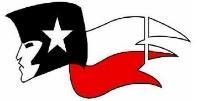 6 Weeks:  6th								Dates: 5/30/17 to 6/2/17Teacher: Garret Kubo	 						Subject: PC Rdg.6 Weeks:  6th								Dates: 5/22/17 to 5/26/17Teacher: Garret Kubo	 						Subject: PC Rdg.6 Weeks:  6th								Dates: 5/15/17 to 5/19/17Teacher: Garret Kubo	 						Subject: PC Rdg.6 Weeks:  6th								Dates: 5/8/17 to 5/12/17Teacher: Garret Kubo	 						Subject: PC Rdg.6 Weeks:  6th								Dates: 5/1/17 to 5/5/17Teacher: Garret Kubo	 						Subject: PC Rdg.6 Weeks:  6th								Dates: 4/24/17 to 4/28/17Teacher: Garret Kubo	 						Subject: PC Rdg.6 Weeks:  6th								Dates: 4/17/17 to 4/21/17Teacher: Garret Kubo	 						Subject: PC Rdg.6 Weeks:  5th								Dates: 4/10/17 to 4/13/17Teacher: Garret Kubo	 						Subject: PC Rdg.6 Weeks:  5th								Dates: 4/3/17 to 4/7/17Teacher: Garret Kubo	 						Subject: PC Rdg.6 Weeks:  5th								Dates: 3/27/17 to 3/31/17Teacher: Garret Kubo	 						Subject: PC Rdg.6 Weeks:  5th								Dates: 3/20/17 to 3/25/17Teacher: Garret Kubo	 						Subject: PC Rdg.6 Weeks:  5th								Dates: 3/6/17 to 3/10/17Teacher: Garret Kubo	 						Subject: PC Rdg.6 Weeks:  5th								Dates: 2/29/17 to 3/3/17Teacher: Garret Kubo	 						Subject: PC Rdg.6 Weeks:  5th								Dates: 2/21/17 to 2/26/17Teacher: Garret Kubo	 						Subject: PC Rdg.6 Weeks:  4th								Dates: 2/13/17 to 2/17/17Teacher: Garret Kubo	 						Subject: PC Rdg.6 Weeks:  4th								Dates: 2/6/17 to 2/10/17Teacher: Garret Kubo	 						Subject: PC Rdg.6 Weeks:  4th								Dates: 1/30/17 to 2/3/17Teacher: Garret Kubo	 						Subject: PC Rdg.6 Weeks:  4th								Dates: 1/23/17 to 1/27/17Teacher: Garret Kubo	 						Subject: PC Rdg.6 Weeks:  4th								Dates: 1/17/17 to 1/20/17Teacher: Garret Kubo	 						Subject: PC Rdg.6 Weeks:  4th								Dates: 1/9/17 to 1/11/17Teacher: Garret Kubo	 						Subject: PC Rdg.6 Weeks: 4th								Dates: 1/3/17 to 1/6/17Teacher: Garret Kubo	 						Subject: PC Rdg.6 Weeks: 3rd								Dates: 12/12/16 to 12/16/16Teacher: Garret Kubo	 						Subject: PC Rdg.6 Weeks: 3rd								Dates: 11/28/16 to 12/2/16Teacher: Garret Kubo	 						Subject: PC Rdg.6 Weeks: 3rd								Dates: 11/14/16 to 11/18/16Teacher: Garret Kubo	 						Subject: PC Rdg.6 Weeks: 3rd								Dates: 11/7/16 to 11/11/16Teacher: Garret Kubo	 						Subject: PC Rdg.6 Weeks: 2nd								Dates: 10/31/16 to 11/04/16Teacher: Garret Kubo	 						Subject: PC Rdg.6 Weeks: 2nd								Dates: 10/24/16 to 10/28/166 Weeks: 2nd								Dates: 10/17/16 to 10/21/166 Weeks: 2nd									Dates: 10/10/16 to 10/14/166 Weeks: 2nd									Dates: 10/3/16 to 10/7/16Teacher: Garret Kubo	 							Subject: PC Rdg.	6 Weeks: 1st									Dates:9/26/16 to 9/30/16Teacher: Garret Kubo	 							Subject: PC Rdg.	6 Weeks: 1st									Dates:9/19/16 to 9/23/16Teacher: Garret Kubo	 							Subject: PC Rdg.	6 Weeks: 1st									Dates:9/26/16 to 9/30/16Teacher: Garret Kubo	 							Subject: PC Rdg.	6 Weeks: 1st									Dates:9/19/16 to 9/23/16Teacher: Garret Kubo	 							Subject: PC Rdg.	6 Weeks: 1st									Dates:9/12/16 to 9/16/16Teacher: Garret Kubo	 							Subject: PC Rdg.	6 Weeks: 1st									Dates:9/6/16 to 9/9/16Teacher: Garret Kubo	 							Subject: PC Rdg.	6 Weeks: 1st									Dates: 8/29/16 to 9/2/16ret Kubo	 							Subject: PC Rdg.	6 Weeks: 1st								Dates: 8/22/16 to 8/26/16Monday HolidayTuesdayLesson PlanTEK(S)Resources/MaterialsNotes – Times - Reflection:Learning TargetsStudents will practice making inferences and drawing conclusions.7.58.57.68.6Reading Warm UpsAction MagazineNotes – Times - Reflection:Warm up/Hook/ConnectionsStudent will answer reading warm ups.7.58.57.68.6Reading Warm UpsAction MagazineNotes – Times - Reflection:Direct Instruction/Guided Practice (I DO, WE DO) Teacher will facilitate discussion on Action Magazine articles.Unit/BundleStrategiesNotes – Times - Reflection:Direct Instruction/Guided Practice (I DO, WE DO) Teacher will facilitate discussion on Action Magazine articles.Guided PracticeRepeated ReviewCollaborationNotes – Times - Reflection:Checks for Understanding  (FORMATIVE – SUMMATIVE)Scan student workGuided PracticeRepeated ReviewCollaborationNotes – Times - Reflection:Student Independent Practice (YOU DO)Students will answer comprehension questions.ELPS (LSRW)ELPS (LSRW)Notes – Times - Reflection:Student Independent Practice (YOU DO)Students will answer comprehension questions.Practice Discussing; practice reading fluencyPractice Discussing; practice reading fluencyWednesdayLesson PlanTEK(S)Resources/MaterialsNotes- Times - Reflection:Learning TargetsStudents will practice making inferences and drawing conclusions.7.58.57.68.6Reading Warm UpsAction MagazineNotes- Times - Reflection:Warm up/Hook/Connections7.58.57.68.6Reading Warm UpsAction MagazineNotes- Times - Reflection:Direct Instruction/Guided Practice (I DO, WE DO) Teacher will play a review game with students.Unit/BundleStrategiesNotes- Times - Reflection:Direct Instruction/Guided Practice (I DO, WE DO) Teacher will play a review game with students.Guided PracticeRepeated ReviewCollaborationNotes- Times - Reflection:Checks for Understanding  (FORMATIVE – SUMMATIVE)Scan student workGuided PracticeRepeated ReviewCollaborationNotes- Times - Reflection:Student Independent Practice (YOU DO)Students will review.ELPS (LSRW)ELPS (LSRW)Notes- Times - Reflection:Student Independent Practice (YOU DO)Students will review.Practice Discussing; practice reading fluencyPractice Discussing; practice reading fluencyThursdayNo Classes Due to Half Day ScheduleFriday Final Exam DayMondayLesson PlanTEK(S)Resources/MaterialsNotes – Times - Reflection:Learning TargetsStudents will practice making inferences and drawing conclusions.7.58.57.68.6Reading Warm UpsAction MagazineNotes – Times - Reflection:Warm up/Hook/ConnectionsStudent will answer reading warm ups.7.58.57.68.6Reading Warm UpsAction MagazineNotes – Times - Reflection:Direct Instruction/Guided Practice (I DO, WE DO) Teacher will facilitate discussion on Action Magazine articles.Unit/BundleStrategiesNotes – Times - Reflection:Direct Instruction/Guided Practice (I DO, WE DO) Teacher will facilitate discussion on Action Magazine articles.Guided PracticeRepeated ReviewCollaborationNotes – Times - Reflection:Checks for Understanding  (FORMATIVE – SUMMATIVE)Scan student workGuided PracticeRepeated ReviewCollaborationNotes – Times - Reflection:Student Independent Practice (YOU DO)Students will answer comprehension questions.ELPS (LSRW)ELPS (LSRW)Notes – Times - Reflection:Student Independent Practice (YOU DO)Students will answer comprehension questions.Practice Discussing; practice reading fluencyPractice Discussing; practice reading fluencyTuesdayLesson PlanTEK(S)Resources/MaterialsNotes – Times - Reflection:Learning TargetsStudents will practice making inferences and drawing conclusions.7.58.57.68.6Reading Warm UpsAction MagazineNotes – Times - Reflection:Warm up/Hook/ConnectionsStudent will answer reading warm ups.7.58.57.68.6Reading Warm UpsAction MagazineNotes – Times - Reflection:Direct Instruction/Guided Practice (I DO, WE DO) Teacher will facilitate discussion on Action Magazine articles.Unit/BundleStrategiesNotes – Times - Reflection:Direct Instruction/Guided Practice (I DO, WE DO) Teacher will facilitate discussion on Action Magazine articles.Guided PracticeRepeated ReviewCollaborationNotes – Times - Reflection:Checks for Understanding  (FORMATIVE – SUMMATIVE)Scan student workGuided PracticeRepeated ReviewCollaborationNotes – Times - Reflection:Student Independent Practice (YOU DO)Students will answer comprehension questions.ELPS (LSRW)ELPS (LSRW)Notes – Times - Reflection:Student Independent Practice (YOU DO)Students will answer comprehension questions.Practice Discussing; practice reading fluencyPractice Discussing; practice reading fluencyWednesdayLesson PlanTEK(S)Resources/MaterialsNotes- Times - Reflection:Learning TargetsStudents will practice making inferences and drawing conclusions.7.58.57.68.6Reading Warm UpsAction MagazineNotes- Times - Reflection:Warm up/Hook/ConnectionsStudent will answer reading warm ups.7.58.57.68.6Reading Warm UpsAction MagazineNotes- Times - Reflection:Direct Instruction/Guided Practice (I DO, WE DO) Teacher will facilitate discussion on Action Magazine articles.Unit/BundleStrategiesNotes- Times - Reflection:Direct Instruction/Guided Practice (I DO, WE DO) Teacher will facilitate discussion on Action Magazine articles.Guided PracticeRepeated ReviewCollaborationNotes- Times - Reflection:Checks for Understanding  (FORMATIVE – SUMMATIVE)Scan student workGuided PracticeRepeated ReviewCollaborationNotes- Times - Reflection:Student Independent Practice (YOU DO)Students will answer comprehension questions.ELPS (LSRW)ELPS (LSRW)Notes- Times - Reflection:Student Independent Practice (YOU DO)Students will answer comprehension questions.Practice Discussing; practice reading fluencyPractice Discussing; practice reading fluencyThursdayLesson PlanTEK(S)Resources/MaterialsNotes- Times - Reflection:Learning TargetsStudents will practice making inferences and drawing conclusions.7.58.57.68.6Reading Warm UpsAction MagazineNotes- Times - Reflection:Warm up/Hook/ConnectionsStudent will answer reading warm ups.7.58.57.68.6Reading Warm UpsAction MagazineNotes- Times - Reflection:Direct Instruction/Guided Practice (I DO, WE DO) Teacher will facilitate discussion on Action Magazine articles.Unit/BundleStrategiesNotes- Times - Reflection:Direct Instruction/Guided Practice (I DO, WE DO) Teacher will facilitate discussion on Action Magazine articles.Guided PracticeRepeated ReviewCollaborationNotes- Times - Reflection:Checks for Understanding  (FORMATIVE – SUMMATIVE)Scan student workGuided PracticeRepeated ReviewCollaborationNotes- Times - Reflection:Student Independent Practice (YOU DO)Students will answer comprehension questions.ELPS (LSRW)ELPS (LSRW)Notes- Times - Reflection:Student Independent Practice (YOU DO)Students will answer comprehension questions.Practice Discussing; practice reading fluencyPractice Discussing; practice reading fluencyFridayLesson PlanTEK(S)Resources/MaterialsNotes- Times - Reflection:Learning TargetsStudents will practice reading fluencyStudents will practice analyzing, drawing inferences, and making conclusions about the structure and elements within fiction7.58.57.68.6SpiralsReading Warm UpNotes- Times - Reflection:Warm up/Hook/ConnectionsPractice answering a reading warm up7.58.57.68.6SpiralsReading Warm UpNotes- Times - Reflection:Direct Instruction/Guided Practice (I DO, WE DO) Teacher will facilitate a learning game Unit/BundleStrategiesNotes- Times - Reflection:Direct Instruction/Guided Practice (I DO, WE DO) Teacher will facilitate a learning game Guided PracticeRepeated ReviewCollaborationNotes- Times - Reflection:Checks for Understanding  (FORMATIVE – SUMMATIVE)Scan student workGuided PracticeRepeated ReviewCollaborationNotes- Times - Reflection:Student Independent Practice (YOU DO)Students will participate in a learning gameELPS (LSRW)ELPS (LSRW)Notes- Times - Reflection:Student Independent Practice (YOU DO)Students will participate in a learning gamePractice Reading; Practice DiscussionPractice Reading; Practice DiscussionMondayLesson PlanTEK(S)Resources/MaterialsNotes – Times - Reflection:Learning TargetsStudents will practice making inferences and drawing conclusions.7.58.57.68.6Reading Warm UpsAction MagazineNotes – Times - Reflection:Warm up/Hook/ConnectionsStudent will answer reading warm ups.7.58.57.68.6Reading Warm UpsAction MagazineNotes – Times - Reflection:Direct Instruction/Guided Practice (I DO, WE DO) Teacher will facilitate discussion on Action Magazine articles.Unit/BundleStrategiesNotes – Times - Reflection:Direct Instruction/Guided Practice (I DO, WE DO) Teacher will facilitate discussion on Action Magazine articles.Guided PracticeRepeated ReviewCollaborationNotes – Times - Reflection:Checks for Understanding  (FORMATIVE – SUMMATIVE)Scan student workGuided PracticeRepeated ReviewCollaborationNotes – Times - Reflection:Student Independent Practice (YOU DO)Students will answer comprehension questions.ELPS (LSRW)ELPS (LSRW)Notes – Times - Reflection:Student Independent Practice (YOU DO)Students will answer comprehension questions.Practice Discussing; practice reading fluencyPractice Discussing; practice reading fluencyTuesdayLesson PlanTEK(S)Resources/MaterialsNotes – Times - Reflection:Learning TargetsStudents will practice making inferences and drawing conclusions.7.58.57.68.6Reading Warm UpsAction MagazineNotes – Times - Reflection:Warm up/Hook/ConnectionsStudent will answer reading warm ups.7.58.57.68.6Reading Warm UpsAction MagazineNotes – Times - Reflection:Direct Instruction/Guided Practice (I DO, WE DO) Teacher will facilitate discussion on Action Magazine articles.Unit/BundleStrategiesNotes – Times - Reflection:Direct Instruction/Guided Practice (I DO, WE DO) Teacher will facilitate discussion on Action Magazine articles.Guided PracticeRepeated ReviewCollaborationNotes – Times - Reflection:Checks for Understanding  (FORMATIVE – SUMMATIVE)Scan student workGuided PracticeRepeated ReviewCollaborationNotes – Times - Reflection:Student Independent Practice (YOU DO)Students will answer comprehension questions.ELPS (LSRW)ELPS (LSRW)Notes – Times - Reflection:Student Independent Practice (YOU DO)Students will answer comprehension questions.Practice Discussing; practice reading fluencyPractice Discussing; practice reading fluencyWednesdayLesson PlanTEK(S)Resources/MaterialsNotes- Times - Reflection:Learning TargetsStudents will practice making inferences and drawing conclusions.7.58.57.68.6Reading Warm UpsAction MagazineNotes- Times - Reflection:Warm up/Hook/ConnectionsStudent will answer reading warm ups.7.58.57.68.6Reading Warm UpsAction MagazineNotes- Times - Reflection:Direct Instruction/Guided Practice (I DO, WE DO) Teacher will facilitate discussion on Action Magazine articles.Unit/BundleStrategiesNotes- Times - Reflection:Direct Instruction/Guided Practice (I DO, WE DO) Teacher will facilitate discussion on Action Magazine articles.Guided PracticeRepeated ReviewCollaborationNotes- Times - Reflection:Checks for Understanding  (FORMATIVE – SUMMATIVE)Scan student workGuided PracticeRepeated ReviewCollaborationNotes- Times - Reflection:Student Independent Practice (YOU DO)Students will answer comprehension questions.ELPS (LSRW)ELPS (LSRW)Notes- Times - Reflection:Student Independent Practice (YOU DO)Students will answer comprehension questions.Practice Discussing; practice reading fluencyPractice Discussing; practice reading fluencyThursdayLesson PlanTEK(S)Resources/MaterialsNotes- Times - Reflection:Learning TargetsStudents will practice making inferences and drawing conclusions.7.58.57.68.6Reading Warm UpsAction MagazineNotes- Times - Reflection:Warm up/Hook/ConnectionsStudent will answer reading warm ups.7.58.57.68.6Reading Warm UpsAction MagazineNotes- Times - Reflection:Direct Instruction/Guided Practice (I DO, WE DO) Teacher will facilitate discussion on Action Magazine articles.Unit/BundleStrategiesNotes- Times - Reflection:Direct Instruction/Guided Practice (I DO, WE DO) Teacher will facilitate discussion on Action Magazine articles.Guided PracticeRepeated ReviewCollaborationNotes- Times - Reflection:Checks for Understanding  (FORMATIVE – SUMMATIVE)Scan student workGuided PracticeRepeated ReviewCollaborationNotes- Times - Reflection:Student Independent Practice (YOU DO)Students will answer comprehension questions.ELPS (LSRW)ELPS (LSRW)Notes- Times - Reflection:Student Independent Practice (YOU DO)Students will answer comprehension questions.Practice Discussing; practice reading fluencyPractice Discussing; practice reading fluencyFridayLesson PlanTEK(S)Resources/MaterialsNotes- Times - Reflection:Learning TargetsStudents will practice reading fluencyStudents will practice analyzing, drawing inferences, and making conclusions about the structure and elements within fiction7.58.57.68.6SpiralsReading Warm UpNotes- Times - Reflection:Warm up/Hook/ConnectionsPractice answering a reading warm up7.58.57.68.6SpiralsReading Warm UpNotes- Times - Reflection:Direct Instruction/Guided Practice (I DO, WE DO) Teacher will facilitate a learning game Unit/BundleStrategiesNotes- Times - Reflection:Direct Instruction/Guided Practice (I DO, WE DO) Teacher will facilitate a learning game Guided PracticeRepeated ReviewCollaborationNotes- Times - Reflection:Checks for Understanding  (FORMATIVE – SUMMATIVE)Scan student workGuided PracticeRepeated ReviewCollaborationNotes- Times - Reflection:Student Independent Practice (YOU DO)Students will participate in a learning gameELPS (LSRW)ELPS (LSRW)Notes- Times - Reflection:Student Independent Practice (YOU DO)Students will participate in a learning gamePractice Reading; Practice DiscussionPractice Reading; Practice DiscussionMondayLesson PlanTEK(S)Resources/MaterialsNotes – Times - Reflection:Learning TargetsStudents will practice analyzing for plot structure.7.58.57.68.6SpiralsNotes – Times - Reflection:Warm up/Hook/ConnectionsStudent will attain supplies.7.58.57.68.6SpiralsNotes – Times - Reflection:Direct Instruction/Guided Practice (I DO, WE DO) Teacher will facilitate discussion on plot.Unit/BundleStrategiesNotes – Times - Reflection:Direct Instruction/Guided Practice (I DO, WE DO) Teacher will facilitate discussion on plot.Guided PracticeRepeated ReviewCollaborationNotes – Times - Reflection:Checks for Understanding  (FORMATIVE – SUMMATIVE)Scan student workGuided PracticeRepeated ReviewCollaborationNotes – Times - Reflection:Student Independent Practice (YOU DO)Students will analyze plot of a movie.ELPS (LSRW)ELPS (LSRW)Notes – Times - Reflection:Student Independent Practice (YOU DO)Students will analyze plot of a movie.Practice DiscussingPractice DiscussingTuesdayLesson PlanTEK(S)Resources/MaterialsNotes – Times - Reflection:Learning TargetsStudents will practice analyzing for plot structure.7.58.57.68.6SpiralsNotes – Times - Reflection:Warm up/Hook/ConnectionsStudent will attain supplies.7.58.57.68.6SpiralsNotes – Times - Reflection:Direct Instruction/Guided Practice (I DO, WE DO) Teacher will facilitate discussion on plot.Unit/BundleStrategiesNotes – Times - Reflection:Direct Instruction/Guided Practice (I DO, WE DO) Teacher will facilitate discussion on plot.Guided PracticeRepeated ReviewCollaborationNotes – Times - Reflection:Checks for Understanding  (FORMATIVE – SUMMATIVE)Scan student workGuided PracticeRepeated ReviewCollaborationNotes – Times - Reflection:Student Independent Practice (YOU DO)Students will analyze plot of a movie.ELPS (LSRW)ELPS (LSRW)Notes – Times - Reflection:Student Independent Practice (YOU DO)Students will analyze plot of a movie.Practice DiscussingPractice DiscussingWednesdayLesson PlanTEK(S)Resources/MaterialsNotes- Times - Reflection:Learning TargetsStudents will practice reading fluencyStudents will practice analyzing, drawing inferences, and making conclusions about the structure and elements within fiction7.58.57.68.6SpiralsAction MagazineReading Warm UpNotes- Times - Reflection:Warm up/Hook/ConnectionsPractice answering a warm up7.58.57.68.6SpiralsAction MagazineReading Warm UpNotes- Times - Reflection:Direct Instruction/Guided Practice (I DO, WE DO) Teacher will facilitate discussion of Action MagazineUnit/BundleStrategiesNotes- Times - Reflection:Direct Instruction/Guided Practice (I DO, WE DO) Teacher will facilitate discussion of Action MagazineGuided PracticeRepeated ReviewCollaborationNotes- Times - Reflection:Checks for Understanding  (FORMATIVE – SUMMATIVE)Scan student workGuided PracticeRepeated ReviewCollaborationNotes- Times - Reflection:Student Independent Practice (YOU DO)Students will read and comprehend Action Magazine articlesELPS (LSRW)ELPS (LSRW)Notes- Times - Reflection:Student Independent Practice (YOU DO)Students will read and comprehend Action Magazine articlesPractice Reading; Practice DiscussionPractice Reading; Practice DiscussionThursdayLesson PlanTEK(S)Resources/MaterialsNotes- Times - Reflection:Learning TargetsStudents will practice reading fluencyStudents will practice analyzing, drawing inferences, and making conclusions about the structure and elements within fiction7.58.57.68.6SpiralsAction MagazineReading Warm UpNotes- Times - Reflection:Warm up/Hook/ConnectionsPractice answering a warm up7.58.57.68.6SpiralsAction MagazineReading Warm UpNotes- Times - Reflection:Direct Instruction/Guided Practice (I DO, WE DO) Teacher will facilitate discussion of Action MagazineUnit/BundleStrategiesNotes- Times - Reflection:Direct Instruction/Guided Practice (I DO, WE DO) Teacher will facilitate discussion of Action MagazineGuided PracticeRepeated ReviewCollaborationNotes- Times - Reflection:Checks for Understanding  (FORMATIVE – SUMMATIVE)Scan student workGuided PracticeRepeated ReviewCollaborationNotes- Times - Reflection:Student Independent Practice (YOU DO)Students will read and comprehend Action Magazine articlesELPS (LSRW)ELPS (LSRW)Notes- Times - Reflection:Student Independent Practice (YOU DO)Students will read and comprehend Action Magazine articlesPractice Reading; Practice DiscussionPractice Reading; Practice DiscussionFridayLesson PlanTEK(S)Resources/MaterialsNotes- Times - Reflection:Learning TargetsStudents will practice reading fluencyStudents will practice analyzing, drawing inferences, and making conclusions about the structure and elements within fiction7.58.57.68.6SpiralsReading Warm UpNotes- Times - Reflection:Warm up/Hook/ConnectionsPractice answering a reading warm up7.58.57.68.6SpiralsReading Warm UpNotes- Times - Reflection:Direct Instruction/Guided Practice (I DO, WE DO) Teacher will facilitate a learning game Unit/BundleStrategiesNotes- Times - Reflection:Direct Instruction/Guided Practice (I DO, WE DO) Teacher will facilitate a learning game Guided PracticeRepeated ReviewCollaborationNotes- Times - Reflection:Checks for Understanding  (FORMATIVE – SUMMATIVE)Scan student workGuided PracticeRepeated ReviewCollaborationNotes- Times - Reflection:Student Independent Practice (YOU DO)Students will participate in a learning gameELPS (LSRW)ELPS (LSRW)Notes- Times - Reflection:Student Independent Practice (YOU DO)Students will participate in a learning gamePractice Reading; Practice DiscussionPractice Reading; Practice DiscussionMondayLesson PlanTEK(S)Resources/MaterialsNotes – Times - Reflection:Learning TargetsStudents will practice reading fluencyStudents will practice analyzing, drawing inferences, and making conclusions about the structure and elements within fiction7.58.57.68.6Spirals“Remember the Titans” TestThe Outsiders NovelSTAAR Warm UpNotes – Times - Reflection:Warm up/Hook/ConnectionsPractice answering a STAAR warm up7.58.57.68.6Spirals“Remember the Titans” TestThe Outsiders NovelSTAAR Warm UpNotes – Times - Reflection:Direct Instruction/Guided Practice (I DO, WE DO) Students will read “The Outsiders”Unit/BundleStrategiesNotes – Times - Reflection:Direct Instruction/Guided Practice (I DO, WE DO) Students will read “The Outsiders”Guided PracticeRepeated ReviewCollaborationNotes – Times - Reflection:Checks for Understanding  (FORMATIVE – SUMMATIVE)Scan student workGuided PracticeRepeated ReviewCollaborationNotes – Times - Reflection:Student Independent Practice (YOU DO)Students will read and comprehend The OutsidersELPS (LSRW)ELPS (LSRW)Notes – Times - Reflection:Student Independent Practice (YOU DO)Students will read and comprehend The OutsidersPractice Reading; Practice DiscussionPractice Reading; Practice DiscussionTuesdayLesson PlanTEK(S)Resources/MaterialsNotes – Times - Reflection:Learning TargetsStudents will practice reading fluencyStudents will practice analyzing, drawing inferences, and making conclusions about the structure and elements within fiction7.58.57.68.6Spirals“Back to the Future” ScreenplayThe Outsiders NovelSTAAR Warm UpNotes – Times - Reflection:Warm up/Hook/ConnectionsPractice answering a STAAR warm up7.58.57.68.6Spirals“Back to the Future” ScreenplayThe Outsiders NovelSTAAR Warm UpNotes – Times - Reflection:Direct Instruction/Guided Practice (I DO, WE DO) Students will read “Back to the Future” or The OutsidersUnit/BundleStrategiesNotes – Times - Reflection:Direct Instruction/Guided Practice (I DO, WE DO) Students will read “Back to the Future” or The OutsidersGuided PracticeRepeated ReviewCollaborationNotes – Times - Reflection:Checks for Understanding  (FORMATIVE – SUMMATIVE)Scan student workGuided PracticeRepeated ReviewCollaborationNotes – Times - Reflection:Student Independent Practice (YOU DO)Students will read and comprehend “Back to the Future” or The OutsidersELPS (LSRW)ELPS (LSRW)Notes – Times - Reflection:Student Independent Practice (YOU DO)Students will read and comprehend “Back to the Future” or The OutsidersPractice Reading; Practice DiscussionPractice Reading; Practice DiscussionWednesdayLesson PlanTEK(S)Resources/MaterialsNotes- Times - Reflection:Learning TargetsStudents will practice reading fluencyStudents will practice analyzing, drawing inferences, and making conclusions about the structure and elements within fiction7.58.57.68.6Spirals“Back to the Future” ScreenplayThe Outsiders NovelSTAAR Warm UpNotes- Times - Reflection:Warm up/Hook/ConnectionsPractice answering a STAAR warm up7.58.57.68.6Spirals“Back to the Future” ScreenplayThe Outsiders NovelSTAAR Warm UpNotes- Times - Reflection:Direct Instruction/Guided Practice (I DO, WE DO) Students will read “Back to the Future” Unit/BundleStrategiesNotes- Times - Reflection:Direct Instruction/Guided Practice (I DO, WE DO) Students will read “Back to the Future” Guided PracticeRepeated ReviewCollaborationNotes- Times - Reflection:Checks for Understanding  (FORMATIVE – SUMMATIVE)Scan student workGuided PracticeRepeated ReviewCollaborationNotes- Times - Reflection:Student Independent Practice (YOU DO)Students will read and comprehend “Back to the Future” or create a plot diagram for The OutsidersELPS (LSRW)ELPS (LSRW)Notes- Times - Reflection:Student Independent Practice (YOU DO)Students will read and comprehend “Back to the Future” or create a plot diagram for The OutsidersPractice Reading; Practice DiscussionPractice Reading; Practice DiscussionThursdayLesson PlanTEK(S)Resources/MaterialsNotes- Times - Reflection:Learning TargetsStudents will practice reading fluencyStudents will practice analyzing, drawing inferences, and making conclusions about the structure and elements within fiction7.58.57.68.6Spirals“Back to the Future” ScreenplayThe Outsiders NovelSTAAR Warm UpNotes- Times - Reflection:Warm up/Hook/ConnectionsPractice answering a STAAR warm up7.58.57.68.6Spirals“Back to the Future” ScreenplayThe Outsiders NovelSTAAR Warm UpNotes- Times - Reflection:Direct Instruction/Guided Practice (I DO, WE DO) Students will read “Back to the Future” Unit/BundleStrategiesNotes- Times - Reflection:Direct Instruction/Guided Practice (I DO, WE DO) Students will read “Back to the Future” Guided PracticeRepeated ReviewCollaborationNotes- Times - Reflection:Checks for Understanding  (FORMATIVE – SUMMATIVE)Scan student workGuided PracticeRepeated ReviewCollaborationNotes- Times - Reflection:Student Independent Practice (YOU DO)Students will read and comprehend “Back to the Future” or take the test for The OutsidersELPS (LSRW)ELPS (LSRW)Notes- Times - Reflection:Student Independent Practice (YOU DO)Students will read and comprehend “Back to the Future” or take the test for The OutsidersPractice Reading; Practice DiscussionPractice Reading; Practice DiscussionFridayLesson PlanTEK(S)Resources/MaterialsNotes- Times - Reflection:Learning TargetsStudents will practice reading fluencyStudents will practice analyzing, drawing inferences, and making conclusions about the structure and elements within fiction7.58.57.68.6Spirals“Back to the Future” ScreenplayThe Outsiders NovelSTAAR Warm UpNotes- Times - Reflection:Warm up/Hook/ConnectionsPractice answering a STAAR warm up7.58.57.68.6Spirals“Back to the Future” ScreenplayThe Outsiders NovelSTAAR Warm UpNotes- Times - Reflection:Direct Instruction/Guided Practice (I DO, WE DO) Students will read “Back to the Future” Unit/BundleStrategiesNotes- Times - Reflection:Direct Instruction/Guided Practice (I DO, WE DO) Students will read “Back to the Future” Guided PracticeRepeated ReviewCollaborationNotes- Times - Reflection:Checks for Understanding  (FORMATIVE – SUMMATIVE)Scan student workGuided PracticeRepeated ReviewCollaborationNotes- Times - Reflection:Student Independent Practice (YOU DO)Students will read and comprehend “Back to the Future”ELPS (LSRW)ELPS (LSRW)Notes- Times - Reflection:Student Independent Practice (YOU DO)Students will read and comprehend “Back to the Future”Practice Reading; Practice DiscussionPractice Reading; Practice DiscussionMondayLesson PlanTEK(S)Resources/MaterialsNotes – Times - Reflection:Learning TargetsStudents will practice reading fluencyStudents will practice analyzing, drawing inferences, and making conclusions about the structure and elements within fiction7.58.57.68.6Spirals“Remember the Titans” ScreenplayThe Outsiders NovelSTAAR Warm UpNotes – Times - Reflection:Warm up/Hook/ConnectionsPractice answering a STAAR warm up7.58.57.68.6Spirals“Remember the Titans” ScreenplayThe Outsiders NovelSTAAR Warm UpNotes – Times - Reflection:Direct Instruction/Guided Practice (I DO, WE DO) Students will read “Rember the Titans” or The OutsidersUnit/BundleStrategiesNotes – Times - Reflection:Direct Instruction/Guided Practice (I DO, WE DO) Students will read “Rember the Titans” or The OutsidersGuided PracticeRepeated ReviewCollaborationNotes – Times - Reflection:Checks for Understanding  (FORMATIVE – SUMMATIVE)Scan student workGuided PracticeRepeated ReviewCollaborationNotes – Times - Reflection:Student Independent Practice (YOU DO)Students will read and comprehend “Remember the Titans”. Or The OutsidersELPS (LSRW)ELPS (LSRW)Notes – Times - Reflection:Student Independent Practice (YOU DO)Students will read and comprehend “Remember the Titans”. Or The OutsidersPractice Reading; Practice DiscussionPractice Reading; Practice DiscussionTuesdayLesson PlanTEK(S)Resources/MaterialsNotes – Times - Reflection:Learning TargetsStudents will practice reading fluencyStudents will practice analyzing, drawing inferences, and making conclusions about the structure and elements within fiction7.58.57.68.6Spirals“Remember the Titans” ScreenplayThe Outsiders NovelSTAAR Warm UpNotes – Times - Reflection:Warm up/Hook/ConnectionsPractice answering a STAAR warm up7.58.57.68.6Spirals“Remember the Titans” ScreenplayThe Outsiders NovelSTAAR Warm UpNotes – Times - Reflection:Direct Instruction/Guided Practice (I DO, WE DO) Students will read “Rember the Titans” or The OutsidersUnit/BundleStrategiesNotes – Times - Reflection:Direct Instruction/Guided Practice (I DO, WE DO) Students will read “Rember the Titans” or The OutsidersGuided PracticeRepeated ReviewCollaborationNotes – Times - Reflection:Checks for Understanding  (FORMATIVE – SUMMATIVE)Scan student workGuided PracticeRepeated ReviewCollaborationNotes – Times - Reflection:Student Independent Practice (YOU DO)Students will read and comprehend “Remember the Titans”. Or The OutsidersELPS (LSRW)ELPS (LSRW)Notes – Times - Reflection:Student Independent Practice (YOU DO)Students will read and comprehend “Remember the Titans”. Or The OutsidersPractice Reading; Practice DiscussionPractice Reading; Practice DiscussionWednesdayLesson PlanTEK(S)Resources/MaterialsNotes- Times - Reflection:Learning TargetsStudents will practice reading fluencyStudents will practice analyzing, drawing inferences, and making conclusions about the structure and elements within fiction7.58.57.68.6Spirals“Remember the Titans” ScreenplayThe Outsiders NovelSTAAR Warm UpNotes- Times - Reflection:Warm up/Hook/ConnectionsPractice answering a STAAR warm up7.58.57.68.6Spirals“Remember the Titans” ScreenplayThe Outsiders NovelSTAAR Warm UpNotes- Times - Reflection:Direct Instruction/Guided Practice (I DO, WE DO) Students will read “Rember the Titans” or The OutsidersUnit/BundleStrategiesNotes- Times - Reflection:Direct Instruction/Guided Practice (I DO, WE DO) Students will read “Rember the Titans” or The OutsidersGuided PracticeRepeated ReviewCollaborationNotes- Times - Reflection:Checks for Understanding  (FORMATIVE – SUMMATIVE)Scan student workGuided PracticeRepeated ReviewCollaborationNotes- Times - Reflection:Student Independent Practice (YOU DO)Students will read and comprehend “Remember the Titans”. Or The OutsidersELPS (LSRW)ELPS (LSRW)Notes- Times - Reflection:Student Independent Practice (YOU DO)Students will read and comprehend “Remember the Titans”. Or The OutsidersPractice Reading; Practice DiscussionPractice Reading; Practice DiscussionThursdayLesson PlanTEK(S)Resources/MaterialsNotes- Times - Reflection:Learning TargetsStudents will practice reading fluencyStudents will practice analyzing, drawing inferences, and making conclusions about the structure and elements within fiction7.58.57.68.6Spirals“Remember the Titans” ScreenplayThe Outsiders NovelSTAAR Warm UpNotes- Times - Reflection:Warm up/Hook/ConnectionsPractice answering a STAAR warm up7.58.57.68.6Spirals“Remember the Titans” ScreenplayThe Outsiders NovelSTAAR Warm UpNotes- Times - Reflection:Direct Instruction/Guided Practice (I DO, WE DO) Students will read “Rember the Titans” or The OutsidersUnit/BundleStrategiesNotes- Times - Reflection:Direct Instruction/Guided Practice (I DO, WE DO) Students will read “Rember the Titans” or The OutsidersGuided PracticeRepeated ReviewCollaborationNotes- Times - Reflection:Checks for Understanding  (FORMATIVE – SUMMATIVE)Scan student workGuided PracticeRepeated ReviewCollaborationNotes- Times - Reflection:Student Independent Practice (YOU DO)Students will read and comprehend “Remember the Titans”. Or The OutsidersELPS (LSRW)ELPS (LSRW)Notes- Times - Reflection:Student Independent Practice (YOU DO)Students will read and comprehend “Remember the Titans”. Or The OutsidersPractice Reading; Practice DiscussionPractice Reading; Practice DiscussionFridayLesson PlanTEK(S)Resources/MaterialsNotes- Times - Reflection:Learning TargetsStudents will practice reading fluencyStudents will practice analyzing, drawing inferences, and making conclusions about the structure and elements within fiction7.58.57.68.6Spirals“Remember the Titans” ScreenplayThe Outsiders NovelSTAAR Warm UpNotes- Times - Reflection:Warm up/Hook/ConnectionsPractice answering a STAAR warm up7.58.57.68.6Spirals“Remember the Titans” ScreenplayThe Outsiders NovelSTAAR Warm UpNotes- Times - Reflection:Direct Instruction/Guided Practice (I DO, WE DO) Students will read “Rember the Titans” or The OutsidersUnit/BundleStrategiesNotes- Times - Reflection:Direct Instruction/Guided Practice (I DO, WE DO) Students will read “Rember the Titans” or The OutsidersGuided PracticeRepeated ReviewCollaborationNotes- Times - Reflection:Checks for Understanding  (FORMATIVE – SUMMATIVE)Scan student workGuided PracticeRepeated ReviewCollaborationNotes- Times - Reflection:Student Independent Practice (YOU DO)Students will read and comprehend “Remember the Titans”. Or The OutsidersELPS (LSRW)ELPS (LSRW)Notes- Times - Reflection:Student Independent Practice (YOU DO)Students will read and comprehend “Remember the Titans”. Or The OutsidersPractice Reading; Practice DiscussionPractice Reading; Practice DiscussionMondayLesson PlanTEK(S)Resources/MaterialsNotes – Times - Reflection:Learning TargetsStudents will practice reading fluencyStudents will practice analyzing, drawing inferences, and making conclusions about the structure and elements within fiction7.58.57.68.6Spirals“Remember the Titans” ScreenplayThe Outsiders NovelSTAAR Warm UpNotes – Times - Reflection:Warm up/Hook/ConnectionsPractice answering a STAAR warm up7.58.57.68.6Spirals“Remember the Titans” ScreenplayThe Outsiders NovelSTAAR Warm UpNotes – Times - Reflection:Direct Instruction/Guided Practice (I DO, WE DO) Students will read “Rember the Titans” or The OutsidersUnit/BundleStrategiesNotes – Times - Reflection:Direct Instruction/Guided Practice (I DO, WE DO) Students will read “Rember the Titans” or The OutsidersGuided PracticeRepeated ReviewCollaborationNotes – Times - Reflection:Checks for Understanding  (FORMATIVE – SUMMATIVE)Scan student workGuided PracticeRepeated ReviewCollaborationNotes – Times - Reflection:Student Independent Practice (YOU DO)Students will read and comprehend “Remember the Titans”. Or The OutsidersELPS (LSRW)ELPS (LSRW)Notes – Times - Reflection:Student Independent Practice (YOU DO)Students will read and comprehend “Remember the Titans”. Or The OutsidersPractice Reading; Practice DiscussionPractice Reading; Practice DiscussionTuesdayLesson PlanTEK(S)Resources/MaterialsNotes – Times - Reflection:Learning TargetsStudents will practice reading fluencyStudents will practice analyzing, drawing inferences, and making conclusions about the structure and elements within fiction7.58.57.68.6Spirals“Remember the Titans” ScreenplayThe Outsiders NovelSTAAR Warm UpNotes – Times - Reflection:Warm up/Hook/ConnectionsPractice answering a STAAR warm up7.58.57.68.6Spirals“Remember the Titans” ScreenplayThe Outsiders NovelSTAAR Warm UpNotes – Times - Reflection:Direct Instruction/Guided Practice (I DO, WE DO) Students will read “Rember the Titans” or The OutsidersUnit/BundleStrategiesNotes – Times - Reflection:Direct Instruction/Guided Practice (I DO, WE DO) Students will read “Rember the Titans” or The OutsidersGuided PracticeRepeated ReviewCollaborationNotes – Times - Reflection:Checks for Understanding  (FORMATIVE – SUMMATIVE)Scan student workGuided PracticeRepeated ReviewCollaborationNotes – Times - Reflection:Student Independent Practice (YOU DO)Students will read and comprehend “Remember the Titans”. Or The OutsidersELPS (LSRW)ELPS (LSRW)Notes – Times - Reflection:Student Independent Practice (YOU DO)Students will read and comprehend “Remember the Titans”. Or The OutsidersPractice Reading; Practice DiscussionPractice Reading; Practice DiscussionWednesdayLesson PlanTEK(S)Resources/MaterialsNotes- Times - Reflection:Learning TargetsStudents will practice reading fluencyStudents will practice analyzing, drawing inferences, and making conclusions about the structure and elements within fiction7.58.57.68.6Spirals“Remember the Titans” ScreenplayThe Outsiders NovelSTAAR Warm UpNotes- Times - Reflection:Warm up/Hook/ConnectionsPractice answering a STAAR warm up7.58.57.68.6Spirals“Remember the Titans” ScreenplayThe Outsiders NovelSTAAR Warm UpNotes- Times - Reflection:Direct Instruction/Guided Practice (I DO, WE DO) Students will read “Rember the Titans” or The OutsidersUnit/BundleStrategiesNotes- Times - Reflection:Direct Instruction/Guided Practice (I DO, WE DO) Students will read “Rember the Titans” or The OutsidersGuided PracticeRepeated ReviewCollaborationNotes- Times - Reflection:Checks for Understanding  (FORMATIVE – SUMMATIVE)Scan student workGuided PracticeRepeated ReviewCollaborationNotes- Times - Reflection:Student Independent Practice (YOU DO)Students will read and comprehend “Remember the Titans”. Or The OutsidersELPS (LSRW)ELPS (LSRW)Notes- Times - Reflection:Student Independent Practice (YOU DO)Students will read and comprehend “Remember the Titans”. Or The OutsidersPractice Reading; Practice DiscussionPractice Reading; Practice DiscussionThursdayLesson PlanTEK(S)Resources/MaterialsNotes- Times - Reflection:Learning TargetsStudents will practice reading fluencyStudents will practice analyzing, drawing inferences, and making conclusions about the structure and elements within fiction7.58.57.68.6Spirals“Remember the Titans” ScreenplayThe Outsiders NovelSTAAR Warm UpNotes- Times - Reflection:Warm up/Hook/ConnectionsPractice answering a STAAR warm up7.58.57.68.6Spirals“Remember the Titans” ScreenplayThe Outsiders NovelSTAAR Warm UpNotes- Times - Reflection:Direct Instruction/Guided Practice (I DO, WE DO) Students will read “Rember the Titans” or The OutsidersUnit/BundleStrategiesNotes- Times - Reflection:Direct Instruction/Guided Practice (I DO, WE DO) Students will read “Rember the Titans” or The OutsidersGuided PracticeRepeated ReviewCollaborationNotes- Times - Reflection:Checks for Understanding  (FORMATIVE – SUMMATIVE)Scan student workGuided PracticeRepeated ReviewCollaborationNotes- Times - Reflection:Student Independent Practice (YOU DO)Students will read and comprehend “Remember the Titans”. Or The OutsidersELPS (LSRW)ELPS (LSRW)Notes- Times - Reflection:Student Independent Practice (YOU DO)Students will read and comprehend “Remember the Titans”. Or The OutsidersPractice Reading; Practice DiscussionPractice Reading; Practice DiscussionFridayLesson PlanTEK(S)Resources/MaterialsNotes- Times - Reflection:Learning TargetsStudents will practice reading fluencyStudents will practice analyzing, drawing inferences, and making conclusions about the structure and elements within fiction7.58.57.68.6Spirals“Remember the Titans” ScreenplayThe Outsiders NovelSTAAR Warm UpNotes- Times - Reflection:Warm up/Hook/ConnectionsPractice answering a STAAR warm up7.58.57.68.6Spirals“Remember the Titans” ScreenplayThe Outsiders NovelSTAAR Warm UpNotes- Times - Reflection:Direct Instruction/Guided Practice (I DO, WE DO) Students will read “Rember the Titans” or The OutsidersUnit/BundleStrategiesNotes- Times - Reflection:Direct Instruction/Guided Practice (I DO, WE DO) Students will read “Rember the Titans” or The OutsidersGuided PracticeRepeated ReviewCollaborationNotes- Times - Reflection:Checks for Understanding  (FORMATIVE – SUMMATIVE)Scan student workGuided PracticeRepeated ReviewCollaborationNotes- Times - Reflection:Student Independent Practice (YOU DO)Students will read and comprehend “Remember the Titans”. Or The OutsidersELPS (LSRW)ELPS (LSRW)Notes- Times - Reflection:Student Independent Practice (YOU DO)Students will read and comprehend “Remember the Titans”. Or The OutsidersPractice Reading; Practice DiscussionPractice Reading; Practice DiscussionMondayLesson PlanTEK(S)Resources/MaterialsNotes – Times - Reflection:Learning TargetsStudents will practice reading fluencyStudents will practice analyzing, drawing inferences, and making conclusions about the structure and elements within fiction7.58.57.68.6Spirals“Remember the Titans” ScreenplayThe Outsiders NovelSTAAR Warm UpNotes – Times - Reflection:Warm up/Hook/ConnectionsPractice answering a STAAR warm up7.58.57.68.6Spirals“Remember the Titans” ScreenplayThe Outsiders NovelSTAAR Warm UpNotes – Times - Reflection:Direct Instruction/Guided Practice (I DO, WE DO) Students will read “Rember the Titans” or The OutsidersUnit/BundleStrategiesNotes – Times - Reflection:Direct Instruction/Guided Practice (I DO, WE DO) Students will read “Rember the Titans” or The OutsidersGuided PracticeRepeated ReviewCollaborationNotes – Times - Reflection:Checks for Understanding  (FORMATIVE – SUMMATIVE)Scan student workGuided PracticeRepeated ReviewCollaborationNotes – Times - Reflection:Student Independent Practice (YOU DO)Students will read and comprehend “Remember the Titans”. Or The OutsidersELPS (LSRW)ELPS (LSRW)Notes – Times - Reflection:Student Independent Practice (YOU DO)Students will read and comprehend “Remember the Titans”. Or The OutsidersPractice Reading; Practice DiscussionPractice Reading; Practice DiscussionTuesdayLesson PlanTEK(S)Resources/MaterialsNotes – Times - Reflection:Learning TargetsStudents will practice reading fluencyStudents will practice analyzing, drawing inferences, and making conclusions about the structure and elements within fiction7.58.57.68.6Spirals“Remember the Titans” ScreenplayThe Outsiders NovelSTAAR Warm UpNotes – Times - Reflection:Warm up/Hook/ConnectionsPractice answering a STAAR warm up7.58.57.68.6Spirals“Remember the Titans” ScreenplayThe Outsiders NovelSTAAR Warm UpNotes – Times - Reflection:Direct Instruction/Guided Practice (I DO, WE DO) Students will read “Rember the Titans” or The OutsidersUnit/BundleStrategiesNotes – Times - Reflection:Direct Instruction/Guided Practice (I DO, WE DO) Students will read “Rember the Titans” or The OutsidersGuided PracticeRepeated ReviewCollaborationNotes – Times - Reflection:Checks for Understanding  (FORMATIVE – SUMMATIVE)Scan student workGuided PracticeRepeated ReviewCollaborationNotes – Times - Reflection:Student Independent Practice (YOU DO)Students will read and comprehend “Remember the Titans”. Or The OutsidersELPS (LSRW)ELPS (LSRW)Notes – Times - Reflection:Student Independent Practice (YOU DO)Students will read and comprehend “Remember the Titans”. Or The OutsidersPractice Reading; Practice DiscussionPractice Reading; Practice DiscussionWednesdayLesson PlanTEK(S)Resources/MaterialsNotes- Times - Reflection:Learning TargetsStudents will practice reading fluencyStudents will practice analyzing, drawing inferences, and making conclusions about the structure and elements within fiction7.58.57.68.6Spirals“Remember the Titans” ScreenplayThe Outsiders NovelSTAAR Warm UpNotes- Times - Reflection:Warm up/Hook/ConnectionsPractice answering a STAAR warm up7.58.57.68.6Spirals“Remember the Titans” ScreenplayThe Outsiders NovelSTAAR Warm UpNotes- Times - Reflection:Direct Instruction/Guided Practice (I DO, WE DO) Students will read “Rember the Titans” or The OutsidersUnit/BundleStrategiesNotes- Times - Reflection:Direct Instruction/Guided Practice (I DO, WE DO) Students will read “Rember the Titans” or The OutsidersGuided PracticeRepeated ReviewCollaborationNotes- Times - Reflection:Checks for Understanding  (FORMATIVE – SUMMATIVE)Scan student workGuided PracticeRepeated ReviewCollaborationNotes- Times - Reflection:Student Independent Practice (YOU DO)Students will read and comprehend “Remember the Titans”. Or The OutsidersELPS (LSRW)ELPS (LSRW)Notes- Times - Reflection:Student Independent Practice (YOU DO)Students will read and comprehend “Remember the Titans”. Or The OutsidersPractice Reading; Practice DiscussionPractice Reading; Practice DiscussionThursdayLesson PlanTEK(S)Resources/MaterialsNotes- Times - Reflection:Learning TargetsStudents will practice reading fluencyStudents will practice analyzing, drawing inferences, and making conclusions about the structure and elements within fiction7.58.57.68.6Spirals“Remember the Titans” ScreenplayThe Outsiders NovelSTAAR Warm UpNotes- Times - Reflection:Warm up/Hook/ConnectionsPractice answering a STAAR warm up7.58.57.68.6Spirals“Remember the Titans” ScreenplayThe Outsiders NovelSTAAR Warm UpNotes- Times - Reflection:Direct Instruction/Guided Practice (I DO, WE DO) Students will read “Rember the Titans” or The OutsidersUnit/BundleStrategiesNotes- Times - Reflection:Direct Instruction/Guided Practice (I DO, WE DO) Students will read “Rember the Titans” or The OutsidersGuided PracticeRepeated ReviewCollaborationNotes- Times - Reflection:Checks for Understanding  (FORMATIVE – SUMMATIVE)Scan student workGuided PracticeRepeated ReviewCollaborationNotes- Times - Reflection:Student Independent Practice (YOU DO)Students will read and comprehend “Remember the Titans”. Or The OutsidersELPS (LSRW)ELPS (LSRW)Notes- Times - Reflection:Student Independent Practice (YOU DO)Students will read and comprehend “Remember the Titans”. Or The OutsidersPractice Reading; Practice DiscussionPractice Reading; Practice DiscussionMondayLesson PlanTEK(S)Resources/MaterialsNotes – Times - Reflection:Learning TargetsStudents will practice reading fluencyStudents will practice analyzing, drawing inferences, and making conclusions about the structure and elements within non-fiction and fiction7.58.57.68.6Spirals“Remember the Titans” ScreenplaySTAAR Poetry Warm UpNotes – Times - Reflection:Warm up/Hook/ConnectionsPractice answering a STAAR poetry warm up7.58.57.68.6Spirals“Remember the Titans” ScreenplaySTAAR Poetry Warm UpNotes – Times - Reflection:Direct Instruction/Guided Practice (I DO, WE DO) Students will read “Rember the Titans”Unit/BundleStrategiesNotes – Times - Reflection:Direct Instruction/Guided Practice (I DO, WE DO) Students will read “Rember the Titans”Guided PracticeRepeated ReviewCollaborationNotes – Times - Reflection:Checks for Understanding  (FORMATIVE – SUMMATIVE)Scan student workGuided PracticeRepeated ReviewCollaborationNotes – Times - Reflection:Student Independent Practice (YOU DO)Students will read and comprehend “Remember the Titans”.ELPS (LSRW)ELPS (LSRW)Notes – Times - Reflection:Student Independent Practice (YOU DO)Students will read and comprehend “Remember the Titans”.Practice Reading; Practice DiscussionPractice Reading; Practice DiscussionTuesdayLesson PlanTEK(S)Resources/MaterialsNotes – Times - Reflection:Learning TargetsStudents will practice reading fluencyStudents will practice analyzing, drawing inferences, and making conclusions about the structure and elements within non-fiction and fiction7.58.57.68.6Spirals“Remember the Titans” ScreenplaySTAAR Poetry Warm UpNotes – Times - Reflection:Warm up/Hook/ConnectionsPractice answering a STAAR poetry warm up7.58.57.68.6Spirals“Remember the Titans” ScreenplaySTAAR Poetry Warm UpNotes – Times - Reflection:Direct Instruction/Guided Practice (I DO, WE DO) Students will read “Rember the Titans”Unit/BundleStrategiesNotes – Times - Reflection:Direct Instruction/Guided Practice (I DO, WE DO) Students will read “Rember the Titans”Guided PracticeRepeated ReviewCollaborationNotes – Times - Reflection:Checks for Understanding  (FORMATIVE – SUMMATIVE)Scan student workGuided PracticeRepeated ReviewCollaborationNotes – Times - Reflection:Student Independent Practice (YOU DO)Students will read and comprehend “Remember the Titans”.ELPS (LSRW)ELPS (LSRW)Notes – Times - Reflection:Student Independent Practice (YOU DO)Students will read and comprehend “Remember the Titans”.Practice Reading; Practice DiscussionPractice Reading; Practice DiscussionWednesdayLesson PlanTEK(S)Resources/MaterialsNotes- Times - Reflection:Learning TargetsStudents will practice identifying the plot of a story“Spare Parts” MoviePlot DiagramNotes- Times - Reflection:Warm up/Hook/ConnectionsN/A“Spare Parts” MoviePlot DiagramNotes- Times - Reflection:Direct Instruction/Guided Practice (I DO, WE DO)  N/AUnit/BundleStrategiesNotes- Times - Reflection:Direct Instruction/Guided Practice (I DO, WE DO)  N/AGuided PracticeRepeated ReviewCollaborationNotes- Times - Reflection:Checks for Understanding  (FORMATIVE – SUMMATIVE)Scan student workGuided PracticeRepeated ReviewCollaborationNotes- Times - Reflection:Student Independent Practice (YOU DO)Finish watching the “Spare Parts” movieELPS (LSRW)ELPS (LSRW)Notes- Times - Reflection:Student Independent Practice (YOU DO)Finish watching the “Spare Parts” moviePractice Reading; Practice DiscussionPractice Reading; Practice DiscussionThursdayLesson PlanTEK(S)Resources/MaterialsNotes- Times - Reflection:Learning TargetsStudents will practice identifying the plot of a story“Spare Parts” MoviePlot DiagramNotes- Times - Reflection:Warm up/Hook/ConnectionsN/A“Spare Parts” MoviePlot DiagramNotes- Times - Reflection:Direct Instruction/Guided Practice (I DO, WE DO)  N/AUnit/BundleStrategiesNotes- Times - Reflection:Direct Instruction/Guided Practice (I DO, WE DO)  N/AGuided PracticeRepeated ReviewCollaborationNotes- Times - Reflection:Checks for Understanding  (FORMATIVE – SUMMATIVE)Scan student workGuided PracticeRepeated ReviewCollaborationNotes- Times - Reflection:Student Independent Practice (YOU DO)Finish watching the “Spare Parts” movieELPS (LSRW)ELPS (LSRW)Notes- Times - Reflection:Student Independent Practice (YOU DO)Finish watching the “Spare Parts” moviePractice Reading; Practice DiscussionPractice Reading; Practice DiscussionFridayLesson PlanTEK(S)Resources/MaterialsNotes- Times - Reflection:Learning TargetsStudents will practice reading fluencyStudents will practice analyzing, drawing inferences, and making conclusions about the structure and elements within a poem7.48.4SpiralsAction MagazineNotes- Times - Reflection:Warm up/Hook/ConnectionsRead and  answer an Action Magazine passage.7.48.4SpiralsAction MagazineNotes- Times - Reflection:Direct Instruction/Guided Practice (I DO, WE DO) Teacher will model how to break apart and analyze a poemUnit/BundleStrategiesNotes- Times - Reflection:Direct Instruction/Guided Practice (I DO, WE DO) Teacher will model how to break apart and analyze a poemGuided PracticeRepeated ReviewCollaborationNotes- Times - Reflection:Checks for Understanding  (FORMATIVE – SUMMATIVE)Scan student workGuided PracticeRepeated ReviewCollaborationNotes- Times - Reflection:Student Independent Practice (YOU DO)Students will read and analyze a poem ELPS (LSRW)ELPS (LSRW)Notes- Times - Reflection:Student Independent Practice (YOU DO)Students will read and analyze a poem Practice Reading; Practice DiscussionPractice Reading; Practice DiscussionMondayLesson PlanTEK(S)Resources/MaterialsNotes – Times - Reflection:Learning TargetsStudents will practice reading fluencyStudents will practice analyzing, drawing inferences, and making conclusions about the structure and elements within non-fiction and fiction7.58.57.68.67.18.1Spirals“Spare Parts” StoryFigurative Language Elements WorksheetNotes – Times - Reflection:Warm up/Hook/ConnectionsPractice identifying figurative language elements.7.58.57.68.67.18.1Spirals“Spare Parts” StoryFigurative Language Elements WorksheetNotes – Times - Reflection:Direct Instruction/Guided Practice (I DO, WE DO) Students will read “Spare Parts”Unit/BundleStrategiesNotes – Times - Reflection:Direct Instruction/Guided Practice (I DO, WE DO) Students will read “Spare Parts”Guided PracticeRepeated ReviewCollaborationNotes – Times - Reflection:Checks for Understanding  (FORMATIVE – SUMMATIVE)Scan student workGuided PracticeRepeated ReviewCollaborationNotes – Times - Reflection:Student Independent Practice (YOU DO)Students will read and comprehend “Spare Parts”.ELPS (LSRW)ELPS (LSRW)Notes – Times - Reflection:Student Independent Practice (YOU DO)Students will read and comprehend “Spare Parts”.Practice Reading; Practice DiscussionPractice Reading; Practice DiscussionTuesdayLesson PlanTEK(S)Resources/MaterialsNotes – Times - Reflection:Learning TargetsStudents will practice comparing and contrasting a passage with a movie.“Spare Parts” MovieNotes – Times - Reflection:Warm up/Hook/ConnectionsN/A“Spare Parts” MovieNotes – Times - Reflection:Direct Instruction/Guided Practice (I DO, WE DO)  N/AUnit/BundleStrategiesNotes – Times - Reflection:Direct Instruction/Guided Practice (I DO, WE DO)  N/AGuided PracticeRepeated ReviewCollaborationNotes – Times - Reflection:Checks for Understanding  (FORMATIVE – SUMMATIVE)Scan student workGuided PracticeRepeated ReviewCollaborationNotes – Times - Reflection:Student Independent Practice (YOU DO)Watch the “Spare Parts” movieELPS (LSRW)ELPS (LSRW)Notes – Times - Reflection:Student Independent Practice (YOU DO)Watch the “Spare Parts” moviePractice Reading; Practice DiscussionPractice Reading; Practice DiscussionWednesdayLesson PlanTEK(S)Resources/MaterialsNotes- Times - Reflection:Learning TargetsStudents will practice comparing and contrasting a passage with a movie.“Spare Parts” MovieNotes- Times - Reflection:Warm up/Hook/ConnectionsN/A“Spare Parts” MovieNotes- Times - Reflection:Direct Instruction/Guided Practice (I DO, WE DO)  N/AUnit/BundleStrategiesNotes- Times - Reflection:Direct Instruction/Guided Practice (I DO, WE DO)  N/AGuided PracticeRepeated ReviewCollaborationNotes- Times - Reflection:Checks for Understanding  (FORMATIVE – SUMMATIVE)Scan student workGuided PracticeRepeated ReviewCollaborationNotes- Times - Reflection:Student Independent Practice (YOU DO)Watch the “Spare Parts” movieELPS (LSRW)ELPS (LSRW)Notes- Times - Reflection:Student Independent Practice (YOU DO)Watch the “Spare Parts” moviePractice Reading; Practice DiscussionPractice Reading; Practice DiscussionThursdayLesson PlanTEK(S)Resources/MaterialsNotes- Times - Reflection:Learning TargetsStudents will practice reading fluencyStudents will practice analyzing, drawing inferences, and making conclusions about the structure and elements within a poem7.48.4SpiralsAction MagazineNotes- Times - Reflection:Warm up/Hook/ConnectionsRead and  answer an Action Magazine passage.7.48.4SpiralsAction MagazineNotes- Times - Reflection:Direct Instruction/Guided Practice (I DO, WE DO) Teacher will model how to break apart and analyze a poemUnit/BundleStrategiesNotes- Times - Reflection:Direct Instruction/Guided Practice (I DO, WE DO) Teacher will model how to break apart and analyze a poemGuided PracticeRepeated ReviewCollaborationNotes- Times - Reflection:Checks for Understanding  (FORMATIVE – SUMMATIVE)Scan student workGuided PracticeRepeated ReviewCollaborationNotes- Times - Reflection:Student Independent Practice (YOU DO)Students will read and analyze a poem ELPS (LSRW)ELPS (LSRW)Notes- Times - Reflection:Student Independent Practice (YOU DO)Students will read and analyze a poem Practice Reading; Practice DiscussionPractice Reading; Practice DiscussionFridayLesson PlanTEK(S)Resources/MaterialsNotes- Times - Reflection:Learning TargetsStudents will practice reading fluencyStudents will practice analyzing, drawing inferences, and making conclusions about the structure and elements within a poem7.48.4SpiralsAction MagazineNotes- Times - Reflection:Warm up/Hook/ConnectionsRead and  answer an Action Magazine passage.7.48.4SpiralsAction MagazineNotes- Times - Reflection:Direct Instruction/Guided Practice (I DO, WE DO) Teacher will model how to break apart and analyze a poemUnit/BundleStrategiesNotes- Times - Reflection:Direct Instruction/Guided Practice (I DO, WE DO) Teacher will model how to break apart and analyze a poemGuided PracticeRepeated ReviewCollaborationNotes- Times - Reflection:Checks for Understanding  (FORMATIVE – SUMMATIVE)Scan student workGuided PracticeRepeated ReviewCollaborationNotes- Times - Reflection:Student Independent Practice (YOU DO)Students will read and analyze a poem ELPS (LSRW)ELPS (LSRW)Notes- Times - Reflection:Student Independent Practice (YOU DO)Students will read and analyze a poem Practice Reading; Practice DiscussionPractice Reading; Practice DiscussionMondayLesson PlanTEK(S)Resources/MaterialsNotes – Times - Reflection:Learning TargetsStudents will practice reading fluencyStudents will practice analyzing, drawing inferences, and making conclusions about the structure and elements within non-fiction and fiction7.58.57.68.67.18.1SpiralsReleased STAAR PassageAction MagazineNotes – Times - Reflection:Warm up/Hook/ConnectionsPractice reading and answering a released STAAR fiction passage.7.58.57.68.67.18.1SpiralsReleased STAAR PassageAction MagazineNotes – Times - Reflection:Direct Instruction/Guided Practice (I DO, WE DO) Students will read Action Magazine Articles and do vocabulary and comprehension activities.Unit/BundleStrategiesNotes – Times - Reflection:Direct Instruction/Guided Practice (I DO, WE DO) Students will read Action Magazine Articles and do vocabulary and comprehension activities.Guided PracticeRepeated ReviewCollaborationNotes – Times - Reflection:Checks for Understanding  (FORMATIVE – SUMMATIVE)Scan student workGuided PracticeRepeated ReviewCollaborationNotes – Times - Reflection:Student Independent Practice (YOU DO)Students will read Action Magazine Articles and do vocabulary and comprehension activities.ELPS (LSRW)ELPS (LSRW)Notes – Times - Reflection:Student Independent Practice (YOU DO)Students will read Action Magazine Articles and do vocabulary and comprehension activities.Practice Reading; Practice DiscussionPractice Reading; Practice DiscussionTuesdayLesson PlanTEK(S)Resources/MaterialsNotes – Times - Reflection:Learning TargetsStudents will practice reading fluencyStudents will practice analyzing, drawing inferences, and making conclusions about the structure and elements within non-fiction and fiction7.58.57.68.67.18.1SpiralsReleased STAAR PassageAction MagazineNotes – Times - Reflection:Warm up/Hook/ConnectionsPractice reading and answering a released STAAR fiction passage.7.58.57.68.67.18.1SpiralsReleased STAAR PassageAction MagazineNotes – Times - Reflection:Direct Instruction/Guided Practice (I DO, WE DO) Students will read Action Magazine Articles and do vocabulary and comprehension activities.Unit/BundleStrategiesNotes – Times - Reflection:Direct Instruction/Guided Practice (I DO, WE DO) Students will read Action Magazine Articles and do vocabulary and comprehension activities.Guided PracticeRepeated ReviewCollaborationNotes – Times - Reflection:Checks for Understanding  (FORMATIVE – SUMMATIVE)Scan student workGuided PracticeRepeated ReviewCollaborationNotes – Times - Reflection:Student Independent Practice (YOU DO)Students will read Action Magazine Articles and do vocabulary and comprehension activities.ELPS (LSRW)ELPS (LSRW)Notes – Times - Reflection:Student Independent Practice (YOU DO)Students will read Action Magazine Articles and do vocabulary and comprehension activities.Practice Reading; Practice DiscussionPractice Reading; Practice DiscussionWednesdayLesson PlanTEK(S)Resources/MaterialsNotes- Times - Reflection:Learning TargetsStudents will practice reading fluencyStudents will practice analyzing, drawing inferences, and making conclusions about the structure and elements within non-fiction and fiction7.58.57.68.67.18.1SpiralsReleased STAAR PassageAction MagazineNotes- Times - Reflection:Warm up/Hook/ConnectionsPractice reading and answering a released STAAR fiction passage.7.58.57.68.67.18.1SpiralsReleased STAAR PassageAction MagazineNotes- Times - Reflection:Direct Instruction/Guided Practice (I DO, WE DO) Students will read Action Magazine Articles and do vocabulary and comprehension activities.Unit/BundleStrategiesNotes- Times - Reflection:Direct Instruction/Guided Practice (I DO, WE DO) Students will read Action Magazine Articles and do vocabulary and comprehension activities.Guided PracticeRepeated ReviewCollaborationNotes- Times - Reflection:Checks for Understanding  (FORMATIVE – SUMMATIVE)Scan student workGuided PracticeRepeated ReviewCollaborationNotes- Times - Reflection:Student Independent Practice (YOU DO)Students will read Action Magazine Articles and do vocabulary and comprehension activities.ELPS (LSRW)ELPS (LSRW)Notes- Times - Reflection:Student Independent Practice (YOU DO)Students will read Action Magazine Articles and do vocabulary and comprehension activities.Practice Reading; Practice DiscussionPractice Reading; Practice DiscussionThursdayLesson PlanTEK(S)Resources/MaterialsNotes- Times - Reflection:Learning TargetsStudents will practice reading fluencyStudents will practice analyzing, drawing inferences, and making conclusions about the structure and elements within non-fiction and fiction7.58.57.68.67.18.1SpiralsReleased STAAR PassageAction MagazineNotes- Times - Reflection:Warm up/Hook/ConnectionsPractice reading and answering a released STAAR fiction passage.7.58.57.68.67.18.1SpiralsReleased STAAR PassageAction MagazineNotes- Times - Reflection:Direct Instruction/Guided Practice (I DO, WE DO) Students will read Action Magazine Articles and do vocabulary and comprehension activities.Unit/BundleStrategiesNotes- Times - Reflection:Direct Instruction/Guided Practice (I DO, WE DO) Students will read Action Magazine Articles and do vocabulary and comprehension activities.Guided PracticeRepeated ReviewCollaborationNotes- Times - Reflection:Checks for Understanding  (FORMATIVE – SUMMATIVE)Scan student workGuided PracticeRepeated ReviewCollaborationNotes- Times - Reflection:Student Independent Practice (YOU DO)Students will read Action Magazine Articles and do vocabulary and comprehension activities.ELPS (LSRW)ELPS (LSRW)Notes- Times - Reflection:Student Independent Practice (YOU DO)Students will read Action Magazine Articles and do vocabulary and comprehension activities.Practice Reading; Practice DiscussionPractice Reading; Practice DiscussionFridayLesson PlanTEK(S)Resources/MaterialsNotes- Times - Reflection:Learning TargetsStudents will learn the meaning of STAAR reading vocabulary words7.28.27.78.7SpiralsOrganizational Patterns WorksheetsSTAAR Vocabulary PowerpointNotes- Times - Reflection:Warm up/Hook/ConnectionsStudents will identify the non-fiction organizational patterns of texts7.28.27.78.7SpiralsOrganizational Patterns WorksheetsSTAAR Vocabulary PowerpointNotes- Times - Reflection:Direct Instruction/Guided Practice (I DO, WE DO)Lesson on STAAR vocabulary meaningsUnit/BundleStrategiesNotes- Times - Reflection:Direct Instruction/Guided Practice (I DO, WE DO)Lesson on STAAR vocabulary meaningsGuided PracticeRepeated ReviewCollaborationNotes- Times - Reflection:Checks for Understanding  (FORMATIVE – SUMMATIVE)Scan student workGuided PracticeRepeated ReviewCollaborationNotes- Times - Reflection:Student Independent Practice (YOU DO)STAAR vocabulary gameELPS (LSRW)ELPS (LSRW)Notes- Times - Reflection:Student Independent Practice (YOU DO)STAAR vocabulary gamePractice Reading and Reading Out Loud Practice Reading and Reading Out Loud MondayLesson PlanTEK(S)Resources/MaterialsNotes – Times - Reflection:Learning TargetsStudents will practice reading fluencyStudents will practice analyzing, drawing inferences, and making conclusions about the structure and elements within non-fiction and fiction7.58.57.68.67.18.1SpiralsDaily Comprehension Reading WorksheetsNotes – Times - Reflection:Warm up/Hook/ConnectionsPractice reading and answering Daily Comprehension Reading Worksheets7.58.57.68.67.18.1SpiralsDaily Comprehension Reading WorksheetsNotes – Times - Reflection:Direct Instruction/Guided Practice (I DO, WE DO) Students will watch “McFarland USA”Unit/BundleStrategiesNotes – Times - Reflection:Direct Instruction/Guided Practice (I DO, WE DO) Students will watch “McFarland USA”Guided PracticeRepeated ReviewCollaborationNotes – Times - Reflection:Checks for Understanding  (FORMATIVE – SUMMATIVE)Scan student workGuided PracticeRepeated ReviewCollaborationNotes – Times - Reflection:Student Independent Practice (YOU DO)N/AELPS (LSRW)ELPS (LSRW)Notes – Times - Reflection:Student Independent Practice (YOU DO)N/APractice Reading and Reading Out Loud Practice Reading and Reading Out Loud TuesdayLesson PlanTEK(S)Resources/MaterialsNotes – Times - Reflection:Learning TargetsStudents will practice reading fluencyStudents will practice analyzing, drawing inferences, and making conclusions about the structure and elements within non-fiction and fiction7.58.57.68.67.18.1SpiralsDaily Comprehension Reading WorksheetsNotes – Times - Reflection:Warm up/Hook/ConnectionsPractice reading and answering Daily Comprehension Reading Worksheets7.58.57.68.67.18.1SpiralsDaily Comprehension Reading WorksheetsNotes – Times - Reflection:Direct Instruction/Guided Practice (I DO, WE DO) Students will watch “McFarland USA”Unit/BundleStrategiesNotes – Times - Reflection:Direct Instruction/Guided Practice (I DO, WE DO) Students will watch “McFarland USA”Guided PracticeRepeated ReviewCollaborationNotes – Times - Reflection:Checks for Understanding  (FORMATIVE – SUMMATIVE)Scan student workGuided PracticeRepeated ReviewCollaborationNotes – Times - Reflection:Student Independent Practice (YOU DO)N/AELPS (LSRW)ELPS (LSRW)Notes – Times - Reflection:Student Independent Practice (YOU DO)N/APractice Reading and Reading Out Loud Practice Reading and Reading Out Loud WednesdayLesson PlanTEK(S)Resources/MaterialsNotes- Times - Reflection:Learning TargetsStudents will practice reading fluencyStudents will practice analyzing, drawing inferences, and making conclusions about the structure and elements within non-fiction and fictionStudents will practice summarizing a fictional passage7.58.57.68.67.18.1SpiralsDaily Comprehension Reading WorksheetsNotes- Times - Reflection:Warm up/Hook/ConnectionsPractice reading and answering Daily Comprehension Reading Worksheets7.58.57.68.67.18.1SpiralsDaily Comprehension Reading WorksheetsNotes- Times - Reflection:Direct Instruction/Guided Practice (I DO, WE DO) Teacher will model how to summarize a fictional passageUnit/BundleStrategiesNotes- Times - Reflection:Direct Instruction/Guided Practice (I DO, WE DO) Teacher will model how to summarize a fictional passageGuided PracticeRepeated ReviewCollaborationNotes- Times - Reflection:Checks for Understanding  (FORMATIVE – SUMMATIVE)Scan student workGuided PracticeRepeated ReviewCollaborationNotes- Times - Reflection:Student Independent Practice (YOU DO)Practice summarizing a fictional passageELPS (LSRW)ELPS (LSRW)Notes- Times - Reflection:Student Independent Practice (YOU DO)Practice summarizing a fictional passagePractice Reading and Reading Out Loud Practice Reading and Reading Out Loud ThursdayLesson PlanTEK(S)Resources/MaterialsNotes- Times - Reflection:Learning TargetsStudents will practice reading fluencyStudents will practice analyzing, drawing inferences, and making conclusions about the structure and elements within non-fiction and fiction7.58.57.68.67.18.1SpiralsDaily Comprehension Reading WorksheetsNotes- Times - Reflection:Warm up/Hook/ConnectionsPractice reading and answering Daily Comprehension Reading Worksheets7.58.57.68.67.18.1SpiralsDaily Comprehension Reading WorksheetsNotes- Times - Reflection:Direct Instruction/Guided Practice (I DO, WE DO) Teacher will model how to summarize a non-fiction passageUnit/BundleStrategiesNotes- Times - Reflection:Direct Instruction/Guided Practice (I DO, WE DO) Teacher will model how to summarize a non-fiction passageGuided PracticeRepeated ReviewCollaborationNotes- Times - Reflection:Checks for Understanding  (FORMATIVE – SUMMATIVE)Scan student workGuided PracticeRepeated ReviewCollaborationNotes- Times - Reflection:Student Independent Practice (YOU DO)Practice summarizing a non-fiction passageELPS (LSRW)ELPS (LSRW)Notes- Times - Reflection:Student Independent Practice (YOU DO)Practice summarizing a non-fiction passagePractice Reading and Reading Out Loud Practice Reading and Reading Out Loud FridayLesson PlanTEK(S)Resources/MaterialsNotes- Times - Reflection:Learning TargetsStudents will practice reading fluencyStudents will practice analyzing, drawing inferences, and making conclusions about the structure and elements within non-fiction and fiction7.58.57.68.67.18.1SpiralsDaily Comprehension Reading WorksheetsNotes- Times - Reflection:Warm up/Hook/ConnectionsPractice reading and answering Daily Comprehension Reading Worksheets7.58.57.68.67.18.1SpiralsDaily Comprehension Reading WorksheetsNotes- Times - Reflection:Direct Instruction/Guided Practice (I DO, WE DO) Summarization gameUnit/BundleStrategiesNotes- Times - Reflection:Direct Instruction/Guided Practice (I DO, WE DO) Summarization gameGuided PracticeRepeated ReviewCollaborationNotes- Times - Reflection:Checks for Understanding  (FORMATIVE – SUMMATIVE)Scan student workGuided PracticeRepeated ReviewCollaborationNotes- Times - Reflection:Student Independent Practice (YOU DO)Summarization gameELPS (LSRW)ELPS (LSRW)Notes- Times - Reflection:Student Independent Practice (YOU DO)Summarization gamePractice Reading and Reading Out Loud Practice Reading and Reading Out Loud MondayLesson PlanTEK(S)Resources/MaterialsNotes – Times - Reflection:Learning TargetsStudents will practice reading fluencyStudents will practice analyzing, drawing inferences, and making conclusions about the structure and elements within non-fiction and fiction7.58.57.68.67.18.1SpiralsDaily Comprehension Reading WorksheetsNotes – Times - Reflection:Warm up/Hook/ConnectionsPractice reading and answering Daily Comprehension Reading Worksheets7.58.57.68.67.18.1SpiralsDaily Comprehension Reading WorksheetsNotes – Times - Reflection:Direct Instruction/Guided Practice (I DO, WE DO) Students will begin reading the play “McFarland USA”Unit/BundleStrategiesNotes – Times - Reflection:Direct Instruction/Guided Practice (I DO, WE DO) Students will begin reading the play “McFarland USA”Guided PracticeRepeated ReviewCollaborationNotes – Times - Reflection:Checks for Understanding  (FORMATIVE – SUMMATIVE)Scan student workGuided PracticeRepeated ReviewCollaborationNotes – Times - Reflection:Student Independent Practice (YOU DO)N/AELPS (LSRW)ELPS (LSRW)Notes – Times - Reflection:Student Independent Practice (YOU DO)N/APractice Reading and Reading Out Loud Practice Reading and Reading Out Loud TuesdayLesson PlanTEK(S)Resources/MaterialsNotes – Times - Reflection:Learning TargetsStudents will practice reading fluencyStudents will practice analyzing, drawing inferences, and making conclusions about the structure and elements within non-fiction and fiction7.58.57.68.67.18.1SpiralsDaily Comprehension Reading WorksheetsNotes – Times - Reflection:Warm up/Hook/ConnectionsPractice reading and answering Daily Comprehension Reading Worksheets7.58.57.68.67.18.1SpiralsDaily Comprehension Reading WorksheetsNotes – Times - Reflection:Direct Instruction/Guided Practice (I DO, WE DO) Students will continue reading the play “McFarland USA”Unit/BundleStrategiesNotes – Times - Reflection:Direct Instruction/Guided Practice (I DO, WE DO) Students will continue reading the play “McFarland USA”Guided PracticeRepeated ReviewCollaborationNotes – Times - Reflection:Checks for Understanding  (FORMATIVE – SUMMATIVE)Scan student workGuided PracticeRepeated ReviewCollaborationNotes – Times - Reflection:Student Independent Practice (YOU DO)N/AELPS (LSRW)ELPS (LSRW)Notes – Times - Reflection:Student Independent Practice (YOU DO)N/APractice Reading and Reading Out Loud Practice Reading and Reading Out Loud WednesdayLesson PlanTEK(S)Resources/MaterialsNotes- Times - Reflection:Learning TargetsStudents will practice reading fluencyStudents will practice analyzing, drawing inferences, and making conclusions about the structure and elements within non-fiction and fiction7.58.57.68.67.18.1SpiralsDaily Comprehension Reading WorksheetsNotes- Times - Reflection:Warm up/Hook/ConnectionsPractice reading and answering Daily Comprehension Reading Worksheets7.58.57.68.67.18.1SpiralsDaily Comprehension Reading WorksheetsNotes- Times - Reflection:Direct Instruction/Guided Practice (I DO, WE DO) Students will answer questions about “McFarland USA”Unit/BundleStrategiesNotes- Times - Reflection:Direct Instruction/Guided Practice (I DO, WE DO) Students will answer questions about “McFarland USA”Guided PracticeRepeated ReviewCollaborationNotes- Times - Reflection:Checks for Understanding  (FORMATIVE – SUMMATIVE)Scan student workGuided PracticeRepeated ReviewCollaborationNotes- Times - Reflection:Student Independent Practice (YOU DO)N/AELPS (LSRW)ELPS (LSRW)Notes- Times - Reflection:Student Independent Practice (YOU DO)N/APractice Reading and Reading Out Loud Practice Reading and Reading Out Loud ThursdayLesson PlanTEK(S)Resources/MaterialsNotes- Times - Reflection:Learning TargetsStudents will practice reading fluencyStudents will practice analyzing, drawing inferences, and making conclusions about the structure and elements within non-fiction and fiction7.58.57.68.67.18.1SpiralsDaily Comprehension Reading WorksheetsNotes- Times - Reflection:Warm up/Hook/ConnectionsPractice reading and answering Daily Comprehension Reading Worksheets7.58.57.68.67.18.1SpiralsDaily Comprehension Reading WorksheetsNotes- Times - Reflection:Direct Instruction/Guided Practice (I DO, WE DO) Students will watch “McFarland USA”Unit/BundleStrategiesNotes- Times - Reflection:Direct Instruction/Guided Practice (I DO, WE DO) Students will watch “McFarland USA”Guided PracticeRepeated ReviewCollaborationNotes- Times - Reflection:Checks for Understanding  (FORMATIVE – SUMMATIVE)Scan student workGuided PracticeRepeated ReviewCollaborationNotes- Times - Reflection:Student Independent Practice (YOU DO)N/AELPS (LSRW)ELPS (LSRW)Notes- Times - Reflection:Student Independent Practice (YOU DO)N/APractice Reading and Reading Out Loud Practice Reading and Reading Out Loud FridayLesson PlanTEK(S)Resources/MaterialsNotes- Times - Reflection:Learning TargetsStudents will practice reading fluencyStudents will practice analyzing, drawing inferences, and making conclusions about the structure and elements within non-fiction and fiction7.58.57.68.67.18.1SpiralsDaily Comprehension Reading WorksheetsNotes- Times - Reflection:Warm up/Hook/ConnectionsPractice reading and answering Daily Comprehension Reading Worksheets7.58.57.68.67.18.1SpiralsDaily Comprehension Reading WorksheetsNotes- Times - Reflection:Direct Instruction/Guided Practice (I DO, WE DO) Students will watch “McFarland USA”Unit/BundleStrategiesNotes- Times - Reflection:Direct Instruction/Guided Practice (I DO, WE DO) Students will watch “McFarland USA”Guided PracticeRepeated ReviewCollaborationNotes- Times - Reflection:Checks for Understanding  (FORMATIVE – SUMMATIVE)Scan student workGuided PracticeRepeated ReviewCollaborationNotes- Times - Reflection:Student Independent Practice (YOU DO)N/AELPS (LSRW)ELPS (LSRW)Notes- Times - Reflection:Student Independent Practice (YOU DO)N/APractice Reading and Reading Out Loud Practice Reading and Reading Out Loud TuesdayLesson PlanTEK(S)Resources/MaterialsNotes – Times - Reflection:Learning TargetsStudents will practice reading fluencyStudents will practice analyzing, drawing inferences, and making conclusions about the structure and elements within non-fiction and fiction7.58.57.68.67.18.1SpiralsDaily Comprehension Reading WorksheetsNotes – Times - Reflection:Warm up/Hook/ConnectionsPractice reading and answering Daily Comprehension Reading Worksheets7.58.57.68.67.18.1SpiralsDaily Comprehension Reading WorksheetsNotes – Times - Reflection:Direct Instruction/Guided Practice (I DO, WE DO) Unit/BundleStrategiesNotes – Times - Reflection:Direct Instruction/Guided Practice (I DO, WE DO) Guided PracticeRepeated ReviewCollaborationNotes – Times - Reflection:Checks for Understanding  (FORMATIVE – SUMMATIVE)Scan student workGuided PracticeRepeated ReviewCollaborationNotes – Times - Reflection:Student Independent Practice (YOU DO)Students will complete a writing sampleELPS (LSRW)ELPS (LSRW)Notes – Times - Reflection:Student Independent Practice (YOU DO)Students will complete a writing samplePractice Reading and Reading Out Loud ; practice writingPractice Reading and Reading Out Loud ; practice writingWednesdayLesson PlanTEK(S)Resources/MaterialsNotes – Times - Reflection:Learning TargetsStudents will practice reading fluencyStudents will practice analyzing, drawing inferences, and making conclusions about the structure and elements within non-fiction and fiction7.58.57.68.67.18.1SpiralsDaily Comprehension Reading WorksheetsNotes – Times - Reflection:Warm up/Hook/ConnectionsPractice reading and answering Daily Comprehension Reading Worksheets7.58.57.68.67.18.1SpiralsDaily Comprehension Reading WorksheetsNotes – Times - Reflection:Direct Instruction/Guided Practice (I DO, WE DO) Students will review recent testingUnit/BundleStrategiesNotes – Times - Reflection:Direct Instruction/Guided Practice (I DO, WE DO) Students will review recent testingGuided PracticeRepeated ReviewCollaborationNotes – Times - Reflection:Checks for Understanding  (FORMATIVE – SUMMATIVE)Scan student workGuided PracticeRepeated ReviewCollaborationNotes – Times - Reflection:Student Independent Practice (YOU DO)Practice analyzing stereotypesELPS (LSRW)ELPS (LSRW)Notes – Times - Reflection:Student Independent Practice (YOU DO)Practice analyzing stereotypesPractice Reading and Reading Out Loud Practice Reading and Reading Out Loud ThursdayLesson PlanTEK(S)Resources/MaterialsNotes- Times - Reflection:Learning TargetsStudents will practice reading fluencyStudents will practice analyzing, drawing inferences, and making conclusions about the structure and elements within non-fiction and fiction7.58.57.68.67.18.1SpiralsDaily Comprehension Reading WorksheetsNotes- Times - Reflection:Warm up/Hook/ConnectionsPractice reading and answering Daily Comprehension Reading Worksheets7.58.57.68.67.18.1SpiralsDaily Comprehension Reading WorksheetsNotes- Times - Reflection:Direct Instruction/Guided Practice (I DO, WE DO) Students will learn what a stereotype isUnit/BundleStrategiesNotes- Times - Reflection:Direct Instruction/Guided Practice (I DO, WE DO) Students will learn what a stereotype isGuided PracticeRepeated ReviewCollaborationNotes- Times - Reflection:Checks for Understanding  (FORMATIVE – SUMMATIVE)Scan student workGuided PracticeRepeated ReviewCollaborationNotes- Times - Reflection:Student Independent Practice (YOU DO)Students will practice analyzing for stereotypesELPS (LSRW)ELPS (LSRW)Notes- Times - Reflection:Student Independent Practice (YOU DO)Students will practice analyzing for stereotypesPractice Reading and Reading Out Loud Practice Reading and Reading Out Loud FridayLesson PlanTEK(S)Resources/MaterialsNotes- Times - Reflection:Learning TargetsStudents will practice reading fluencyStudents will practice analyzing, drawing inferences, and making conclusions about the structure and elements within non-fiction and fiction7.58.57.68.67.18.1SpiralsDaily Comprehension Reading WorksheetsNotes- Times - Reflection:Warm up/Hook/ConnectionsPractice reading and answering Daily Comprehension Reading Worksheets7.58.57.68.67.18.1SpiralsDaily Comprehension Reading WorksheetsNotes- Times - Reflection:Direct Instruction/Guided Practice (I DO, WE DO) Students will practice analyzing for organizationUnit/BundleStrategiesNotes- Times - Reflection:Direct Instruction/Guided Practice (I DO, WE DO) Students will practice analyzing for organizationGuided PracticeRepeated ReviewCollaborationNotes- Times - Reflection:Checks for Understanding  (FORMATIVE – SUMMATIVE)Scan student workGuided PracticeRepeated ReviewCollaborationNotes- Times - Reflection:Student Independent Practice (YOU DO)N/AELPS (LSRW)ELPS (LSRW)Notes- Times - Reflection:Student Independent Practice (YOU DO)N/APractice Reading and Reading Out Loud Practice Reading and Reading Out Loud MondayLesson PlanTEK(S)Resources/MaterialsNotes – Times - Reflection:Learning TargetsStudents will practice reading fluencyStudents will practice analyzing, drawing inferences, and making conclusions about the structure and elements within non-fiction and fiction7.58.57.68.67.18.1SpiralsDaily Comprehension Reading WorksheetsNotes – Times - Reflection:Warm up/Hook/ConnectionsPractice reading and answering Daily Comprehension Reading Worksheets7.58.57.68.67.18.1SpiralsDaily Comprehension Reading WorksheetsNotes – Times - Reflection:Direct Instruction/Guided Practice (I DO, WE DO) Students will watch “Flowers for Algernon”Unit/BundleStrategiesNotes – Times - Reflection:Direct Instruction/Guided Practice (I DO, WE DO) Students will watch “Flowers for Algernon”Guided PracticeRepeated ReviewCollaborationNotes – Times - Reflection:Checks for Understanding  (FORMATIVE – SUMMATIVE)Scan student workGuided PracticeRepeated ReviewCollaborationNotes – Times - Reflection:Student Independent Practice (YOU DO)N/AELPS (LSRW)ELPS (LSRW)Notes – Times - Reflection:Student Independent Practice (YOU DO)N/APractice Reading and Reading Out Loud Practice Reading and Reading Out Loud TuesdayLesson PlanTEK(S)Resources/MaterialsNotes – Times - Reflection:Learning TargetsStudents will practice reading fluencyStudents will practice analyzing, drawing inferences, and making conclusions about the structure and elements within non-fiction and fiction7.58.57.68.67.18.1SpiralsDaily Comprehension Reading WorksheetsNotes – Times - Reflection:Warm up/Hook/ConnectionsPractice reading and answering Daily Comprehension Reading Worksheets7.58.57.68.67.18.1SpiralsDaily Comprehension Reading WorksheetsNotes – Times - Reflection:Direct Instruction/Guided Practice (I DO, WE DO) Students will take a test over “Flowers for Algernon”Unit/BundleStrategiesNotes – Times - Reflection:Direct Instruction/Guided Practice (I DO, WE DO) Students will take a test over “Flowers for Algernon”Guided PracticeRepeated ReviewCollaborationNotes – Times - Reflection:Checks for Understanding  (FORMATIVE – SUMMATIVE)Scan student workGuided PracticeRepeated ReviewCollaborationNotes – Times - Reflection:Student Independent Practice (YOU DO)N/AELPS (LSRW)ELPS (LSRW)Notes – Times - Reflection:Student Independent Practice (YOU DO)N/APractice Reading and Reading Out Loud Practice Reading and Reading Out Loud WednesdayLesson PlanTEK(S)Resources/MaterialsNotes- Times - Reflection:Learning TargetsStudents will practice reading fluencyStudents will practice analyzing, drawing inferences, and making conclusions about the structure and elements within non-fiction and fiction7.58.57.68.67.18.1SpiralsDaily Comprehension Reading WorksheetsNotes- Times - Reflection:Warm up/Hook/ConnectionsPractice reading and answering Daily Comprehension Reading Worksheets7.58.57.68.67.18.1SpiralsDaily Comprehension Reading WorksheetsNotes- Times - Reflection:Direct Instruction/Guided Practice (I DO, WE DO) Students will read the play “McFarland USA”Unit/BundleStrategiesNotes- Times - Reflection:Direct Instruction/Guided Practice (I DO, WE DO) Students will read the play “McFarland USA”Guided PracticeRepeated ReviewCollaborationNotes- Times - Reflection:Checks for Understanding  (FORMATIVE – SUMMATIVE)Scan student workGuided PracticeRepeated ReviewCollaborationNotes- Times - Reflection:Student Independent Practice (YOU DO)N/AELPS (LSRW)ELPS (LSRW)Notes- Times - Reflection:Student Independent Practice (YOU DO)N/APractice Reading and Reading Out Loud Practice Reading and Reading Out Loud ThursdayLesson PlanTEK(S)Resources/MaterialsNotes- Times - Reflection:Learning TargetsStudents will practice reading fluencyStudents will practice analyzing, drawing inferences, and making conclusions about the structure and elements within non-fiction and fiction7.58.57.68.67.18.1SpiralsDaily Comprehension Reading WorksheetsNotes- Times - Reflection:Warm up/Hook/ConnectionsPractice reading and answering Daily Comprehension Reading Worksheets7.58.57.68.67.18.1SpiralsDaily Comprehension Reading WorksheetsNotes- Times - Reflection:Direct Instruction/Guided Practice (I DO, WE DO) Students will read the play “McFarland USA”Unit/BundleStrategiesNotes- Times - Reflection:Direct Instruction/Guided Practice (I DO, WE DO) Students will read the play “McFarland USA”Guided PracticeRepeated ReviewCollaborationNotes- Times - Reflection:Checks for Understanding  (FORMATIVE – SUMMATIVE)Scan student workGuided PracticeRepeated ReviewCollaborationNotes- Times - Reflection:Student Independent Practice (YOU DO)N/AELPS (LSRW)ELPS (LSRW)Notes- Times - Reflection:Student Independent Practice (YOU DO)N/APractice Reading and Reading Out Loud Practice Reading and Reading Out Loud FridayLesson PlanTEK(S)Resources/MaterialsNotes- Times - Reflection:Learning TargetsStudents will practice reading fluencyStudents will practice analyzing, drawing inferences, and making conclusions about the structure and elements within non-fiction and fiction7.58.57.68.67.18.1SpiralsDaily Comprehension Reading WorksheetsNotes- Times - Reflection:Warm up/Hook/ConnectionsPractice reading and answering Daily Comprehension Reading Worksheets7.58.57.68.67.18.1SpiralsDaily Comprehension Reading WorksheetsNotes- Times - Reflection:Direct Instruction/Guided Practice (I DO, WE DO) Students will read the play “McFarland USA”Unit/BundleStrategiesNotes- Times - Reflection:Direct Instruction/Guided Practice (I DO, WE DO) Students will read the play “McFarland USA”Guided PracticeRepeated ReviewCollaborationNotes- Times - Reflection:Checks for Understanding  (FORMATIVE – SUMMATIVE)Scan student workGuided PracticeRepeated ReviewCollaborationNotes- Times - Reflection:Student Independent Practice (YOU DO)N/AELPS (LSRW)ELPS (LSRW)Notes- Times - Reflection:Student Independent Practice (YOU DO)N/APractice Reading and Reading Out Loud Practice Reading and Reading Out Loud MondayLesson PlanTEK(S)Resources/MaterialsNotes – Times - Reflection:Learning TargetsStudents will practice reading fluencyStudents will practice analyzing, drawing inferences, and making conclusions about the structure and elements within non-fiction and fiction7.58.57.68.67.18.1SpiralsDaily Comprehension Reading WorksheetsNotes – Times - Reflection:Warm up/Hook/ConnectionsPractice reading and answering Daily Comprehension Reading Worksheets7.58.57.68.67.18.1SpiralsDaily Comprehension Reading WorksheetsNotes – Times - Reflection:Direct Instruction/Guided Practice (I DO, WE DO) Students will watch “Flowers for Algernon”Unit/BundleStrategiesNotes – Times - Reflection:Direct Instruction/Guided Practice (I DO, WE DO) Students will watch “Flowers for Algernon”Guided PracticeRepeated ReviewCollaborationNotes – Times - Reflection:Checks for Understanding  (FORMATIVE – SUMMATIVE)Scan student workGuided PracticeRepeated ReviewCollaborationNotes – Times - Reflection:Student Independent Practice (YOU DO)N/AELPS (LSRW)ELPS (LSRW)Notes – Times - Reflection:Student Independent Practice (YOU DO)N/APractice Reading and Reading Out Loud Practice Reading and Reading Out Loud TuesdayLesson PlanTEK(S)Resources/MaterialsNotes – Times - Reflection:Learning TargetsStudents will practice reading fluencyStudents will practice analyzing, drawing inferences, and making conclusions about the structure and elements within non-fiction and fiction7.58.57.68.67.18.1SpiralsDaily Comprehension Reading WorksheetsNotes – Times - Reflection:Warm up/Hook/ConnectionsPractice reading and answering Daily Comprehension Reading Worksheets7.58.57.68.67.18.1SpiralsDaily Comprehension Reading WorksheetsNotes – Times - Reflection:Direct Instruction/Guided Practice (I DO, WE DO) Students will watch “Flowers for Algernon”Unit/BundleStrategiesNotes – Times - Reflection:Direct Instruction/Guided Practice (I DO, WE DO) Students will watch “Flowers for Algernon”Guided PracticeRepeated ReviewCollaborationNotes – Times - Reflection:Checks for Understanding  (FORMATIVE – SUMMATIVE)Scan student workGuided PracticeRepeated ReviewCollaborationNotes – Times - Reflection:Student Independent Practice (YOU DO)N/AELPS (LSRW)ELPS (LSRW)Notes – Times - Reflection:Student Independent Practice (YOU DO)N/APractice Reading and Reading Out Loud Practice Reading and Reading Out Loud WednesdayLesson PlanTEK(S)Resources/MaterialsNotes- Times - Reflection:Learning TargetsStudents will practice reading fluencyStudents will practice analyzing, drawing inferences, and making conclusions about the structure and elements within non-fiction and fiction7.58.57.68.67.18.1SpiralsDaily Comprehension Reading WorksheetsNotes- Times - Reflection:Warm up/Hook/ConnectionsPractice reading and answering Daily Comprehension Reading Worksheets7.58.57.68.67.18.1SpiralsDaily Comprehension Reading WorksheetsNotes- Times - Reflection:Direct Instruction/Guided Practice (I DO, WE DO) Students will watch “Flowers for Algernon”Unit/BundleStrategiesNotes- Times - Reflection:Direct Instruction/Guided Practice (I DO, WE DO) Students will watch “Flowers for Algernon”Guided PracticeRepeated ReviewCollaborationNotes- Times - Reflection:Checks for Understanding  (FORMATIVE – SUMMATIVE)Scan student workGuided PracticeRepeated ReviewCollaborationNotes- Times - Reflection:Student Independent Practice (YOU DO)N/AELPS (LSRW)ELPS (LSRW)Notes- Times - Reflection:Student Independent Practice (YOU DO)N/APractice Reading and Reading Out Loud Practice Reading and Reading Out Loud ThursdayLesson PlanTEK(S)Resources/MaterialsNotes- Times - Reflection:Learning TargetsStudents will practice reading fluencyStudents will practice analyzing, drawing inferences, and making conclusions about the structure and elements within non-fiction and fiction7.58.57.68.67.18.1SpiralsDaily Comprehension Reading WorksheetsNotes- Times - Reflection:Warm up/Hook/ConnectionsPractice reading and answering Daily Comprehension Reading Worksheets7.58.57.68.67.18.1SpiralsDaily Comprehension Reading WorksheetsNotes- Times - Reflection:Direct Instruction/Guided Practice (I DO, WE DO) Students will watch “Flowers for Algernon”Unit/BundleStrategiesNotes- Times - Reflection:Direct Instruction/Guided Practice (I DO, WE DO) Students will watch “Flowers for Algernon”Guided PracticeRepeated ReviewCollaborationNotes- Times - Reflection:Checks for Understanding  (FORMATIVE – SUMMATIVE)Scan student workGuided PracticeRepeated ReviewCollaborationNotes- Times - Reflection:Student Independent Practice (YOU DO)N/AELPS (LSRW)ELPS (LSRW)Notes- Times - Reflection:Student Independent Practice (YOU DO)N/APractice Reading and Reading Out Loud Practice Reading and Reading Out Loud FridayLesson PlanTEK(S)Resources/MaterialsNotes- Times - Reflection:Learning TargetsStudents will practice reading fluencyStudents will practice analyzing, drawing inferences, and making conclusions about the structure and elements within non-fiction and fiction7.58.57.68.67.18.1SpiralsDaily Comprehension Reading WorksheetsNotes- Times - Reflection:Warm up/Hook/ConnectionsPractice reading and answering Daily Comprehension Reading Worksheets7.58.57.68.67.18.1SpiralsDaily Comprehension Reading WorksheetsNotes- Times - Reflection:Direct Instruction/Guided Practice (I DO, WE DO) Students will watch “Flowers for Algernon”Unit/BundleStrategiesNotes- Times - Reflection:Direct Instruction/Guided Practice (I DO, WE DO) Students will watch “Flowers for Algernon”Guided PracticeRepeated ReviewCollaborationNotes- Times - Reflection:Checks for Understanding  (FORMATIVE – SUMMATIVE)Scan student workGuided PracticeRepeated ReviewCollaborationNotes- Times - Reflection:Student Independent Practice (YOU DO)N/AELPS (LSRW)ELPS (LSRW)Notes- Times - Reflection:Student Independent Practice (YOU DO)N/APractice Reading and Reading Out Loud Practice Reading and Reading Out Loud MondayLesson PlanTEK(S)Resources/MaterialsNotes – Times - Reflection:Learning TargetsStudents will practice reading fluencyStudents will practice analyzing, drawing inferences, and making conclusions about the structure and elements within non-fiction and fiction7.58.57.68.67.18.1SpiralsDaily Comprehension Reading WorksheetsNotes – Times - Reflection:Warm up/Hook/ConnectionsPractice reading and answering Daily Comprehension Reading Worksheets7.58.57.68.67.18.1SpiralsDaily Comprehension Reading WorksheetsNotes – Times - Reflection:Direct Instruction/Guided Practice (I DO, WE DO) Guided practice answering questions that require inferencing, drawing conclusions, making predictions, and making connections with the passage.Guided practice in orally reading passages.Unit/BundleStrategiesNotes – Times - Reflection:Direct Instruction/Guided Practice (I DO, WE DO) Guided practice answering questions that require inferencing, drawing conclusions, making predictions, and making connections with the passage.Guided practice in orally reading passages.Guided PracticeRepeated ReviewCollaborationNotes – Times - Reflection:Checks for Understanding  (FORMATIVE – SUMMATIVE)Scan student workGuided PracticeRepeated ReviewCollaborationNotes – Times - Reflection:Student Independent Practice (YOU DO)Students will complete Daily Comprehension WorksheetsELPS (LSRW)ELPS (LSRW)Notes – Times - Reflection:Student Independent Practice (YOU DO)Students will complete Daily Comprehension WorksheetsPractice Reading and Reading Out Loud Practice Reading and Reading Out Loud TuesdayLesson PlanTEK(S)Resources/MaterialsNotes – Times - Reflection:Learning TargetsStudents will practice reading fluencyStudents will practice analyzing, drawing inferences, and making conclusions about the structure and elements within non-fiction and fiction7.58.57.68.67.18.1SpiralsMaking Connections WorksheetNotes – Times - Reflection:Warm up/Hook/ConnectionsPractice making connections with “Flowers for Algernon”7.58.57.68.67.18.1SpiralsMaking Connections WorksheetNotes – Times - Reflection:Direct Instruction/Guided Practice (I DO, WE DO) Guided practice answering questions that require inferencing, drawing conclusions, making predictions, and making connections with the passage.Guided practice in orally reading passages.Unit/BundleStrategiesNotes – Times - Reflection:Direct Instruction/Guided Practice (I DO, WE DO) Guided practice answering questions that require inferencing, drawing conclusions, making predictions, and making connections with the passage.Guided practice in orally reading passages.Guided PracticeRepeated ReviewCollaborationNotes – Times - Reflection:Checks for Understanding  (FORMATIVE – SUMMATIVE)Scan student workGuided PracticeRepeated ReviewCollaborationNotes – Times - Reflection:Student Independent Practice (YOU DO)Students will complete Daily Comprehension WorksheetsELPS (LSRW)ELPS (LSRW)Notes – Times - Reflection:Student Independent Practice (YOU DO)Students will complete Daily Comprehension WorksheetsPractice Reading and Reading Out Loud Practice Reading and Reading Out Loud WednesdayLesson PlanTEK(S)Resources/MaterialsNotes- Times - Reflection:Learning TargetsStudents will practice reading fluencyStudents will practice analyzing, drawing inferences, and making conclusions about the structure and elements within non-fiction and fiction7.58.57.68.67.18.1SpiralsDaily Comprehension Reading WorksheetsNotes- Times - Reflection:Warm up/Hook/ConnectionsPractice reading and answering Daily Comprehension Reading Worksheets7.58.57.68.67.18.1SpiralsDaily Comprehension Reading WorksheetsNotes- Times - Reflection:Direct Instruction/Guided Practice (I DO, WE DO) Guided practice answering questions that require inferencing, drawing conclusions, making predictions, and making connections with the passage.Guided practice in orally reading passages.Unit/BundleStrategiesNotes- Times - Reflection:Direct Instruction/Guided Practice (I DO, WE DO) Guided practice answering questions that require inferencing, drawing conclusions, making predictions, and making connections with the passage.Guided practice in orally reading passages.Guided PracticeRepeated ReviewCollaborationNotes- Times - Reflection:Checks for Understanding  (FORMATIVE – SUMMATIVE)Scan student workGuided PracticeRepeated ReviewCollaborationNotes- Times - Reflection:Student Independent Practice (YOU DO)Students will complete Daily Comprehension WorksheetsELPS (LSRW)ELPS (LSRW)Notes- Times - Reflection:Student Independent Practice (YOU DO)Students will complete Daily Comprehension WorksheetsPractice Reading and Reading Out Loud Practice Reading and Reading Out Loud ThursdayLesson PlanTEK(S)Resources/MaterialsNotes- Times - Reflection:Learning TargetsStudents will practice reading fluencyStudents will practice analyzing, drawing inferences, and making conclusions about the structure and elements within non-fiction and fiction7.58.57.68.67.18.1SpiralsDaily Comprehension Reading WorksheetsNotes- Times - Reflection:Warm up/Hook/ConnectionsPractice reading and answering Daily Comprehension Reading Worksheets7.58.57.68.67.18.1SpiralsDaily Comprehension Reading WorksheetsNotes- Times - Reflection:Direct Instruction/Guided Practice (I DO, WE DO) Guided practice answering questions that require inferencing, drawing conclusions, making predictions, and making connections with the passage.Guided practice in orally reading passages.Unit/BundleStrategiesNotes- Times - Reflection:Direct Instruction/Guided Practice (I DO, WE DO) Guided practice answering questions that require inferencing, drawing conclusions, making predictions, and making connections with the passage.Guided practice in orally reading passages.Guided PracticeRepeated ReviewCollaborationNotes- Times - Reflection:Checks for Understanding  (FORMATIVE – SUMMATIVE)Scan student workGuided PracticeRepeated ReviewCollaborationNotes- Times - Reflection:Student Independent Practice (YOU DO)Students will complete Daily Comprehension WorksheetsELPS (LSRW)ELPS (LSRW)Notes- Times - Reflection:Student Independent Practice (YOU DO)Students will complete Daily Comprehension WorksheetsPractice Reading and Reading Out Loud Practice Reading and Reading Out Loud FridayLesson PlanTEK(S)Resources/MaterialsNotes- Times - Reflection:Learning TargetsStudents will practice reading fluencyStudents will practice analyzing, drawing inferences, and making conclusions about the structure and elements within non-fiction and fiction7.58.57.68.67.18.1SpiralsDaily Comprehension Reading WorksheetsNotes- Times - Reflection:Warm up/Hook/ConnectionsPractice reading and answering Daily Comprehension Reading Worksheets7.58.57.68.67.18.1SpiralsDaily Comprehension Reading WorksheetsNotes- Times - Reflection:Direct Instruction/Guided Practice (I DO, WE DO) Guided practice answering questions that require inferencing, drawing conclusions, making predictions, and making connections with the passage.Guided practice in orally reading passages.Unit/BundleStrategiesNotes- Times - Reflection:Direct Instruction/Guided Practice (I DO, WE DO) Guided practice answering questions that require inferencing, drawing conclusions, making predictions, and making connections with the passage.Guided practice in orally reading passages.Guided PracticeRepeated ReviewCollaborationNotes- Times - Reflection:Checks for Understanding  (FORMATIVE – SUMMATIVE)Scan student workGuided PracticeRepeated ReviewCollaborationNotes- Times - Reflection:Student Independent Practice (YOU DO)Students will complete Daily Comprehension WorksheetsELPS (LSRW)ELPS (LSRW)Notes- Times - Reflection:Student Independent Practice (YOU DO)Students will complete Daily Comprehension WorksheetsPractice Reading and Reading Out Loud Practice Reading and Reading Out Loud MondayLesson PlanTEK(S)Resources/MaterialsNotes – Times - Reflection:Learning TargetsStudents will practice reading fluencyStudents will practice analyzing, drawing inferences, and making conclusions about the structure and elements within non-fiction and fiction7.58.57.68.67.18.1STAAR type warm upsSpiralsComputers3 Minute Reading AssessmentsDaily Comprehension Reading WorksheetsNotes – Times - Reflection:Warm up/Hook/ConnectionsPractice answering STAAR type questions7.58.57.68.67.18.1STAAR type warm upsSpiralsComputers3 Minute Reading AssessmentsDaily Comprehension Reading WorksheetsNotes – Times - Reflection:Direct Instruction/Guided Practice (I DO, WE DO) N/AUnit/BundleStrategiesNotes – Times - Reflection:Direct Instruction/Guided Practice (I DO, WE DO) N/AGuided PracticeRepeated ReviewCollaborationNotes – Times - Reflection:Checks for Understanding  (FORMATIVE – SUMMATIVE)Scan student workGuided PracticeRepeated ReviewCollaborationNotes – Times - Reflection:Student Independent Practice (YOU DO)Students will complete the Istation AssessmentStudents will complete Daily Comprehension WorksheetsELPS (LSRW)ELPS (LSRW)Notes – Times - Reflection:Student Independent Practice (YOU DO)Students will complete the Istation AssessmentStudents will complete Daily Comprehension WorksheetsPractice Reading and Reading Out Loud Practice Reading and Reading Out Loud TuesdayLesson PlanTEK(S)Resources/MaterialsNotes – Times - Reflection:Learning TargetsStudents will learn the parts of a bookStudents will practice analyzing, drawing inferences, and making conclusions about the structure and elements within non-fiction and fictionLibrary booksPromethean BoardNotes – Times - Reflection:Warm up/Hook/ConnectionsN/A LibraryLibrary booksPromethean BoardNotes – Times - Reflection:Direct Instruction/Guided Practice (I DO, WE DO) Students will participate on a lesson led by the librarianUnit/BundleStrategiesNotes – Times - Reflection:Direct Instruction/Guided Practice (I DO, WE DO) Students will participate on a lesson led by the librarianGuided PracticeUse of TechnologyCollaborationNotes – Times - Reflection:Checks for Understanding  (FORMATIVE – SUMMATIVE)Scan student workGuided PracticeUse of TechnologyCollaborationNotes – Times - Reflection:Student Independent Practice (YOU DO)ELPS (LSRW)ELPS (LSRW)Notes – Times - Reflection:Student Independent Practice (YOU DO)Practice Reading and Reading Out Loud; Learn new vocabularyPractice Reading and Reading Out Loud; Learn new vocabularyWednesdayLesson PlanTEK(S)Resources/MaterialsNotes- Times - Reflection:Learning TargetsStudents will practice reading fluencyStudents will practice analyzing, drawing inferences, and making conclusions about the structure and elements within non-fiction and fiction7.58.57.68.67.18.1STAAR type warm upsSpiralsComputers3 Minute Reading AssessmentsDaily Comprehension Reading WorksheetsNotes- Times - Reflection:Warm up/Hook/ConnectionsPractice answering STAAR type questions7.58.57.68.67.18.1STAAR type warm upsSpiralsComputers3 Minute Reading AssessmentsDaily Comprehension Reading WorksheetsNotes- Times - Reflection:Direct Instruction/Guided Practice (I DO, WE DO) N/AUnit/BundleStrategiesNotes- Times - Reflection:Direct Instruction/Guided Practice (I DO, WE DO) N/AGuided PracticeRepeated ReviewCollaborationNotes- Times - Reflection:Checks for Understanding  (FORMATIVE – SUMMATIVE)Scan student workGuided PracticeRepeated ReviewCollaborationNotes- Times - Reflection:Student Independent Practice (YOU DO)Students will complete the Istation AssessmentStudents will complete Daily Comprehension WorksheetsELPS (LSRW)ELPS (LSRW)Notes- Times - Reflection:Student Independent Practice (YOU DO)Students will complete the Istation AssessmentStudents will complete Daily Comprehension WorksheetsPractice Reading and Reading Out Loud Practice Reading and Reading Out Loud ThursdayLesson PlanTEK(S)Resources/MaterialsNotes- Times - Reflection:Learning TargetsStudents will practice reading fluencyStudents will practice analyzing, drawing inferences, and making conclusions about the structure and elements within non-fiction and fiction7.58.57.68.67.18.1STAAR type warm upsSpiralsComputers3 Minute Reading AssessmentsDaily Comprehension Reading WorksheetsNotes- Times - Reflection:Warm up/Hook/ConnectionsPractice answering STAAR type questions7.58.57.68.67.18.1STAAR type warm upsSpiralsComputers3 Minute Reading AssessmentsDaily Comprehension Reading WorksheetsNotes- Times - Reflection:Direct Instruction/Guided Practice (I DO, WE DO) N/AUnit/BundleStrategiesNotes- Times - Reflection:Direct Instruction/Guided Practice (I DO, WE DO) N/AGuided PracticeRepeated ReviewCollaborationNotes- Times - Reflection:Checks for Understanding  (FORMATIVE – SUMMATIVE)Scan student workGuided PracticeRepeated ReviewCollaborationNotes- Times - Reflection:Student Independent Practice (YOU DO)Students will complete the Istation AssessmentStudents will complete Daily Comprehension WorksheetsELPS (LSRW)ELPS (LSRW)Notes- Times - Reflection:Student Independent Practice (YOU DO)Students will complete the Istation AssessmentStudents will complete Daily Comprehension WorksheetsPractice Reading and Reading Out Loud Practice Reading and Reading Out Loud FridayLesson PlanTEK(S)Resources/MaterialsNotes- Times - Reflection:Learning TargetsStudents will practice reading fluencyStudents will practice analyzing, drawing inferences, and making conclusions about the structure and elements within non-fiction and fiction7.58.57.68.67.18.1STAAR type warm upsSpiralsComputers3 Minute Reading AssessmentsDaily Comprehension Reading WorksheetsNotes- Times - Reflection:Warm up/Hook/ConnectionsPractice answering STAAR type questions7.58.57.68.67.18.1STAAR type warm upsSpiralsComputers3 Minute Reading AssessmentsDaily Comprehension Reading WorksheetsNotes- Times - Reflection:Direct Instruction/Guided Practice (I DO, WE DO) N/AUnit/BundleStrategiesNotes- Times - Reflection:Direct Instruction/Guided Practice (I DO, WE DO) N/AGuided PracticeRepeated ReviewCollaborationNotes- Times - Reflection:Checks for Understanding  (FORMATIVE – SUMMATIVE)Scan student workGuided PracticeRepeated ReviewCollaborationNotes- Times - Reflection:Student Independent Practice (YOU DO)Students will complete the Istation AssessmentStudents will complete Daily Comprehension WorksheetsELPS (LSRW)ELPS (LSRW)Notes- Times - Reflection:Student Independent Practice (YOU DO)Students will complete the Istation AssessmentStudents will complete Daily Comprehension WorksheetsPractice Reading and Reading Out Loud Practice Reading and Reading Out Loud MondayMLK HolidayTuesdayLesson PlanTEK(S)Resources/MaterialsNotes – Times - Reflection:Learning TargetsStudents reading skills will be assessedStudents will practice analyzing, drawing inferences, and making conclusions about the structure and elements within non-fiction and fiction7.58.57.68.67.18.1SpiralsDaily Comprehension Reading Worksheets warm ups“Flowers for Algernon”
Passage and materialsNotes – Times - Reflection:Warm up/Hook/ConnectionsPractice answering reading comprehension questions7.58.57.68.67.18.1SpiralsDaily Comprehension Reading Worksheets warm ups“Flowers for Algernon”
Passage and materialsNotes – Times - Reflection:Direct Instruction/Guided Practice (I DO, WE DO) Students will read “Flowers for Algernon” togetherUnit/BundleStrategiesNotes – Times - Reflection:Direct Instruction/Guided Practice (I DO, WE DO) Students will read “Flowers for Algernon” togetherGuided PracticeRepeated ReviewCollaborationNotes – Times - Reflection:Checks for Understanding  (FORMATIVE – SUMMATIVE)Scan student workGuided PracticeRepeated ReviewCollaborationNotes – Times - Reflection:Student Independent Practice (YOU DO)Students will complete comprehension questions and make inferences about the passageELPS (LSRW)ELPS (LSRW)Notes – Times - Reflection:Student Independent Practice (YOU DO)Students will complete comprehension questions and make inferences about the passagePractice Reading and Reading Out Loud; Learn new vocabularyPractice Reading and Reading Out Loud; Learn new vocabularyWednesdayLesson PlanTEK(S)Resources/MaterialsNotes- Times - Reflection:Learning TargetsStudents reading skills will be assessedStudents will practice analyzing, drawing inferences, and making conclusions about the structure and elements within non-fiction and fiction7.58.57.68.67.18.1SpiralsDaily Comprehension Reading Worksheets warm ups“Flowers for Algernon”
Passage and materialsNotes- Times - Reflection:Warm up/Hook/ConnectionsPractice answering reading comprehension questions7.58.57.68.67.18.1SpiralsDaily Comprehension Reading Worksheets warm ups“Flowers for Algernon”
Passage and materialsNotes- Times - Reflection:Direct Instruction/Guided Practice (I DO, WE DO) Students will read “Flowers for Algernon” togetherUnit/BundleStrategiesNotes- Times - Reflection:Direct Instruction/Guided Practice (I DO, WE DO) Students will read “Flowers for Algernon” togetherGuided PracticeRepeated ReviewCollaborationNotes- Times - Reflection:Checks for Understanding  (FORMATIVE – SUMMATIVE)Scan student workGuided PracticeRepeated ReviewCollaborationNotes- Times - Reflection:Student Independent Practice (YOU DO)Students will complete comprehension questions and make inferences about the passageELPS (LSRW)ELPS (LSRW)Notes- Times - Reflection:Student Independent Practice (YOU DO)Students will complete comprehension questions and make inferences about the passagePractice Reading and Reading Out Loud; Learn new vocabularyPractice Reading and Reading Out Loud; Learn new vocabularyThursdayLesson PlanTEK(S)Resources/MaterialsNotes- Times - Reflection:Learning TargetsStudents reading skills will be assessedStudents will practice analyzing, drawing inferences, and making conclusions about the structure and elements within non-fiction and fiction7.58.57.68.67.18.1SpiralsDaily Comprehension Reading Worksheets warm ups“Flowers for Algernon”
Passage and materialsNotes- Times - Reflection:Warm up/Hook/ConnectionsPractice answering reading comprehension questions7.58.57.68.67.18.1SpiralsDaily Comprehension Reading Worksheets warm ups“Flowers for Algernon”
Passage and materialsNotes- Times - Reflection:Direct Instruction/Guided Practice (I DO, WE DO) Students will read “Flowers for Algernon” togetherUnit/BundleStrategiesNotes- Times - Reflection:Direct Instruction/Guided Practice (I DO, WE DO) Students will read “Flowers for Algernon” togetherGuided PracticeRepeated ReviewCollaborationNotes- Times - Reflection:Checks for Understanding  (FORMATIVE – SUMMATIVE)Scan student workGuided PracticeRepeated ReviewCollaborationNotes- Times - Reflection:Student Independent Practice (YOU DO)Students will complete comprehension questions and make inferences about the passageELPS (LSRW)ELPS (LSRW)Notes- Times - Reflection:Student Independent Practice (YOU DO)Students will complete comprehension questions and make inferences about the passagePractice Reading and Reading Out Loud; Learn new vocabularyPractice Reading and Reading Out Loud; Learn new vocabularyFridayLesson PlanTEK(S)Resources/MaterialsNotes- Times - Reflection:Learning TargetsStudents reading skills will be assessedStudents will practice analyzing, drawing inferences, and making conclusions about the structure and elements within non-fiction and fiction7.58.57.68.67.18.1SpiralsDaily Comprehension Reading Worksheets warm ups“Flowers for Algernon”
Passage and materialsNotes- Times - Reflection:Warm up/Hook/ConnectionsPractice answering reading comprehension questions7.58.57.68.67.18.1SpiralsDaily Comprehension Reading Worksheets warm ups“Flowers for Algernon”
Passage and materialsNotes- Times - Reflection:Direct Instruction/Guided Practice (I DO, WE DO) Students will read “Flowers for Algernon” togetherUnit/BundleStrategiesNotes- Times - Reflection:Direct Instruction/Guided Practice (I DO, WE DO) Students will read “Flowers for Algernon” togetherGuided PracticeRepeated ReviewCollaborationNotes- Times - Reflection:Checks for Understanding  (FORMATIVE – SUMMATIVE)Scan student workGuided PracticeRepeated ReviewCollaborationNotes- Times - Reflection:Student Independent Practice (YOU DO)Students will complete comprehension questions and make inferences about the passageELPS (LSRW)ELPS (LSRW)Notes- Times - Reflection:Student Independent Practice (YOU DO)Students will complete comprehension questions and make inferences about the passagePractice Reading and Reading Out Loud; Learn new vocabularyPractice Reading and Reading Out Loud; Learn new vocabularyMondayLesson PlanTEK(S)Resources/MaterialsNotes – Times - Reflection:Learning TargetsStudents reading skills will be assessedStudents will practice analyzing, drawing inferences, and making conclusions about the structure and elements within non-fiction and fiction7.58.57.68.67.18.1STAAR type warm upsSpiralsComputers3 Minute Reading AssessmentsDaily Comprehension Reading WorksheetsNotes – Times - Reflection:Warm up/Hook/ConnectionsPractice answering STAAR type questions7.58.57.68.67.18.1STAAR type warm upsSpiralsComputers3 Minute Reading AssessmentsDaily Comprehension Reading WorksheetsNotes – Times - Reflection:Direct Instruction/Guided Practice (I DO, WE DO) N/AUnit/BundleStrategiesNotes – Times - Reflection:Direct Instruction/Guided Practice (I DO, WE DO) N/AGuided PracticeRepeated ReviewCollaborationNotes – Times - Reflection:Checks for Understanding  (FORMATIVE – SUMMATIVE)Scan student workGuided PracticeRepeated ReviewCollaborationNotes – Times - Reflection:Student Independent Practice (YOU DO)Students will complete the Istation AssessmentStudents will complete Daily Comprehension WorksheetsELPS (LSRW)ELPS (LSRW)Notes – Times - Reflection:Student Independent Practice (YOU DO)Students will complete the Istation AssessmentStudents will complete Daily Comprehension WorksheetsPractice Reading and Reading Out Loud Practice Reading and Reading Out Loud TuesdayLesson PlanTEK(S)Resources/MaterialsNotes – Times - Reflection:Learning TargetsStudents will practice reading fluencyStudents will practice analyzing, drawing inferences, and making conclusions about the structure and elements within drama7.68.67.57.67.18.1Action MagazineNotes – Times - Reflection:Warm up/Hook/ConnectionsDaily Reading Comprehension Warm Up7.68.67.57.67.18.1Action MagazineNotes – Times - Reflection:Direct Instruction/Guided Practice (I DO, WE DO) N/A: SubstituteUnit/BundleStrategiesNotes – Times - Reflection:Direct Instruction/Guided Practice (I DO, WE DO) N/A: Substitute3Guided PracticeRepeated ReviewNotes – Times - Reflection:Checks for Understanding  (FORMATIVE – SUMMATIVE)Scan student work3Guided PracticeRepeated ReviewNotes – Times - Reflection:Student Independent Practice (YOU DO)Students will read passages and answer comprehension questionsELPS (LSRW)ELPS (LSRW)Notes – Times - Reflection:Student Independent Practice (YOU DO)Students will read passages and answer comprehension questionsPractice readingPractice readingWednesdayLesson PlanTEK(S)Resources/MaterialsNotes- Times - Reflection:Learning TargetsStudents reading skills will be assessedStudents will practice analyzing, drawing inferences, and making conclusions about the structure and elements within non-fiction and fiction7.58.57.68.67.18.1STAAR type warm upsSpiralsComputers3 Minute Reading AssessmentsDaily Comprehension Reading WorksheetsNotes- Times - Reflection:Warm up/Hook/ConnectionsPractice answering STAAR type questions7.58.57.68.67.18.1STAAR type warm upsSpiralsComputers3 Minute Reading AssessmentsDaily Comprehension Reading WorksheetsNotes- Times - Reflection:Direct Instruction/Guided Practice (I DO, WE DO) N/AUnit/BundleStrategiesNotes- Times - Reflection:Direct Instruction/Guided Practice (I DO, WE DO) N/AGuided PracticeRepeated ReviewCollaborationNotes- Times - Reflection:Checks for Understanding  (FORMATIVE – SUMMATIVE)Scan student workGuided PracticeRepeated ReviewCollaborationNotes- Times - Reflection:Student Independent Practice (YOU DO)Students will complete the Istation AssessmentStudents will complete Daily Comprehension WorksheetsELPS (LSRW)ELPS (LSRW)Notes- Times - Reflection:Student Independent Practice (YOU DO)Students will complete the Istation AssessmentStudents will complete Daily Comprehension WorksheetsPractice Reading and Reading Out Loud Practice Reading and Reading Out Loud ThursdayLesson PlanTEK(S)Resources/MaterialsNotes- Times - Reflection:Learning TargetsStudents reading skills will be assessedStudents will practice analyzing, drawing inferences, and making conclusions about the structure and elements within non-fiction and fiction7.58.57.68.67.18.1STAAR type warm upsSpiralsComputers3 Minute Reading AssessmentsDaily Comprehension Reading WorksheetsNotes- Times - Reflection:Warm up/Hook/ConnectionsPractice answering STAAR type questions7.58.57.68.67.18.1STAAR type warm upsSpiralsComputers3 Minute Reading AssessmentsDaily Comprehension Reading WorksheetsNotes- Times - Reflection:Direct Instruction/Guided Practice (I DO, WE DO) N/AUnit/BundleStrategiesNotes- Times - Reflection:Direct Instruction/Guided Practice (I DO, WE DO) N/AGuided PracticeRepeated ReviewCollaborationNotes- Times - Reflection:Checks for Understanding  (FORMATIVE – SUMMATIVE)Scan student workGuided PracticeRepeated ReviewCollaborationNotes- Times - Reflection:Student Independent Practice (YOU DO)Students will complete the Istation AssessmentStudents will complete Daily Comprehension WorksheetsELPS (LSRW)ELPS (LSRW)Notes- Times - Reflection:Student Independent Practice (YOU DO)Students will complete the Istation AssessmentStudents will complete Daily Comprehension WorksheetsPractice Reading and Reading Out Loud Practice Reading and Reading Out Loud FridayLesson PlanTEK(S)Resources/MaterialsNotes- Times - Reflection:Learning TargetsStudents reading skills will be assessedStudents will practice analyzing, drawing inferences, and making conclusions about the structure and elements within non-fiction and fiction7.58.57.68.67.18.1STAAR type warm upsSpiralsComputers3 Minute Reading AssessmentsDaily Comprehension Reading WorksheetsNotes- Times - Reflection:Warm up/Hook/ConnectionsPractice answering STAAR type questions7.58.57.68.67.18.1STAAR type warm upsSpiralsComputers3 Minute Reading AssessmentsDaily Comprehension Reading WorksheetsNotes- Times - Reflection:Direct Instruction/Guided Practice (I DO, WE DO) N/AUnit/BundleStrategiesNotes- Times - Reflection:Direct Instruction/Guided Practice (I DO, WE DO) N/AGuided PracticeRepeated ReviewCollaborationNotes- Times - Reflection:Checks for Understanding  (FORMATIVE – SUMMATIVE)Scan student workGuided PracticeRepeated ReviewCollaborationNotes- Times - Reflection:Student Independent Practice (YOU DO)Students will complete the Istation AssessmentStudents will complete Daily Comprehension WorksheetsELPS (LSRW)ELPS (LSRW)Notes- Times - Reflection:Student Independent Practice (YOU DO)Students will complete the Istation AssessmentStudents will complete Daily Comprehension WorksheetsPractice Reading and Reading Out Loud Practice Reading and Reading Out Loud TuesdayLesson PlanTEK(S)Resources/MaterialsNotes – Times - Reflection:Learning TargetsStudents will practice analyzing, drawing inferences, and making conclusions about a piece of poetry which includes graphical elementsStudents will practice reading fluencyStudents will reflect on their classroom behavior during the first semester7.48.47.18.1STAAR type warm upsSpirals“The Wonder Years” Script from Season 1 Episode 1Notes – Times - Reflection:Warm up/Hook/ConnectionsPractice answering STAAR type questions7.48.47.18.1STAAR type warm upsSpirals“The Wonder Years” Script from Season 1 Episode 1Notes – Times - Reflection:Direct Instruction/Guided Practice (I DO, WE DO) Review of the classroom rules and reflection on behaviorBegin reading “The Wonder Years” scriptUnit/BundleStrategiesNotes – Times - Reflection:Direct Instruction/Guided Practice (I DO, WE DO) Review of the classroom rules and reflection on behaviorBegin reading “The Wonder Years” script3Guided PracticeRepeated ReviewCollaborationNotes – Times - Reflection:Checks for Understanding  (FORMATIVE – SUMMATIVE)Scan student work3Guided PracticeRepeated ReviewCollaborationNotes – Times - Reflection:Student Independent Practice (YOU DO)Students will write a short reflection on their behavior during the first semesterELPS (LSRW)ELPS (LSRW)Notes – Times - Reflection:Student Independent Practice (YOU DO)Students will write a short reflection on their behavior during the first semesterReading; Listening to others read; Speaking; CollaborationReading; Listening to others read; Speaking; CollaborationWednesdayLesson PlanTEK(S)Resources/MaterialsNotes – Times - Reflection:Learning TargetsStudents will practice analyzing, drawing inferences, and making conclusions about a piece of poetry which includes graphical elementsStudents will practice reading fluencyStudents will practice analyzing, drawing inferences, and making conclusions about the structure and elements within drama7.48.47.58.5STAAR type warm upsSpirals“The Wonder Years” Script from Season 1 Episode 1Notes – Times - Reflection:Warm up/Hook/ConnectionsPractice answering STAAR type questions7.48.47.58.5STAAR type warm upsSpirals“The Wonder Years” Script from Season 1 Episode 1Notes – Times - Reflection:Direct Instruction/Guided Practice (I DO, WE DO) Review of the classroom rules and reflection on behaviorBegin reading “The Wonder Years” scriptUnit/BundleStrategiesNotes – Times - Reflection:Direct Instruction/Guided Practice (I DO, WE DO) Review of the classroom rules and reflection on behaviorBegin reading “The Wonder Years” script3Guided PracticeRepeated ReviewCollaborationNotes – Times - Reflection:Checks for Understanding  (FORMATIVE – SUMMATIVE)Scan student work3Guided PracticeRepeated ReviewCollaborationNotes – Times - Reflection:Student Independent Practice (YOU DO)Students will read parts in a playELPS (LSRW)ELPS (LSRW)Notes – Times - Reflection:Student Independent Practice (YOU DO)Students will read parts in a playReading; Listening to others read; Speaking; CollaborationReading; Listening to others read; Speaking; CollaborationThursdayLesson PlanTEK(S)Resources/MaterialsNotes- Times - Reflection:Learning TargetsStudents will practice reading fluencyStudents will practice analyzing, drawing inferences, and making conclusions about the structure and elements within drama7.48.47.58.5STAAR type warm upsSpirals“The Wonder Years” Script from Season 1 Episode 1Notes- Times - Reflection:Warm up/Hook/ConnectionsPractice answering STAAR type questions7.48.47.58.5STAAR type warm upsSpirals“The Wonder Years” Script from Season 1 Episode 1Notes- Times - Reflection:Direct Instruction/Guided Practice (I DO, WE DO) Review of the classroom rules and reflection on behaviorBegin reading “The Wonder Years” scriptUnit/BundleStrategiesNotes- Times - Reflection:Direct Instruction/Guided Practice (I DO, WE DO) Review of the classroom rules and reflection on behaviorBegin reading “The Wonder Years” script3Guided PracticeRepeated ReviewCollaborationNotes- Times - Reflection:Checks for Understanding  (FORMATIVE – SUMMATIVE)Scan student work3Guided PracticeRepeated ReviewCollaborationNotes- Times - Reflection:Student Independent Practice (YOU DO)Students will read parts in a playELPS (LSRW)ELPS (LSRW)Notes- Times - Reflection:Student Independent Practice (YOU DO)Students will read parts in a playReading; Listening to others read; Speaking; CollaborationReading; Listening to others read; Speaking; CollaborationFridayLesson PlanTEK(S)Resources/MaterialsNotes- Times - Reflection:Learning TargetsStudents will practice analyzing, drawing inferences, and making conclusions about a piece of poetry which includes graphical elementsStudents will practice reading fluencyStudents will practice analyzing, drawing inferences, and making conclusions about the structure and elements within drama7.48.47.58.5STAAR type warm upsSpirals“The Wonder Years” Script from Season 1 Episode 1Notes- Times - Reflection:Warm up/Hook/ConnectionsPractice answering STAAR type questions7.48.47.58.5STAAR type warm upsSpirals“The Wonder Years” Script from Season 1 Episode 1Notes- Times - Reflection:Direct Instruction/Guided Practice (I DO, WE DO) Review of the classroom rules and reflection on behaviorBegin reading “The Wonder Years” scriptUnit/BundleStrategiesNotes- Times - Reflection:Direct Instruction/Guided Practice (I DO, WE DO) Review of the classroom rules and reflection on behaviorBegin reading “The Wonder Years” script3Guided PracticeRepeated ReviewCollaborationNotes- Times - Reflection:Checks for Understanding  (FORMATIVE – SUMMATIVE)Scan student work3Guided PracticeRepeated ReviewCollaborationNotes- Times - Reflection:Student Independent Practice (YOU DO)Students will read parts in a playELPS (LSRW)ELPS (LSRW)Notes- Times - Reflection:Student Independent Practice (YOU DO)Students will read parts in a playReading; Listening to others read; Speaking; CollaborationReading; Listening to others read; Speaking; CollaborationNotes- Times - Reflection:Student Independent Practice (YOU DO)Students will read parts in a playReading; Listening to others read; Speaking; CollaborationReading; Listening to others read; Speaking; CollaborationMondayLesson PlanTEK(S)Resources/MaterialsNotes – Times - Reflection:Learning TargetsStudents will review how to answer STAAR type questions7.5 A8.5 ADistrict Curriculum AssessemtnNotes – Times - Reflection:Warm up/Hook/ConnectionsLibrary visit7.5 A8.5 ADistrict Curriculum AssessemtnNotes – Times - Reflection:Direct Instruction/Guided Practice (I DO, WE DO) Lesson on answering STAAR type questionsUnit/BundleStrategiesNotes – Times - Reflection:Direct Instruction/Guided Practice (I DO, WE DO) Lesson on answering STAAR type questions3Guided PracticeNotes – Times - Reflection:Checks for Understanding  (FORMATIVE – SUMMATIVE)Scan student work.3Guided PracticeNotes – Times - Reflection:Student Independent Practice (YOU DO)ELPS (LSRW)ELPS (LSRW)Notes – Times - Reflection:Student Independent Practice (YOU DO)Following Instructions; CollaborationFollowing Instructions; CollaborationTuesdayLesson PlanTEK(S)Resources/MaterialsNotes – Times - Reflection:Learning TargetsStudents will review main idea, inference, and summarySTAAR Type Warm UpNotes – Times - Reflection:Warm up/Hook/ConnectionsPractice answering STAAR type questionsSTAAR Type Warm UpNotes – Times - Reflection:Direct Instruction/Guided Practice (I DO, WE DO) Unit/BundleStrategiesNotes – Times - Reflection:Direct Instruction/Guided Practice (I DO, WE DO) 3Guided PracticeRepeated ReviewNotes – Times - Reflection:Checks for Understanding  (FORMATIVE – SUMMATIVE)3Guided PracticeRepeated ReviewNotes – Times - Reflection:Student Independent Practice (YOU DO)Semester ReviewELPS (LSRW)ELPS (LSRW)Notes – Times - Reflection:Student Independent Practice (YOU DO)Semester ReviewCollaborationCollaborationWednesdayLesson PlanTEK(S)Resources/MaterialsNotes- Times - Reflection:Learning TargetsStudents will review main idea, inference, and summarySTAAR Type Warm UpNotes- Times - Reflection:Warm up/Hook/ConnectionsPractice answering STAAR type questionsSTAAR Type Warm UpNotes- Times - Reflection:Direct Instruction/Guided Practice (I DO, WE DO) Go over answers to the semester reviewUnit/BundleStrategiesNotes- Times - Reflection:Direct Instruction/Guided Practice (I DO, WE DO) Go over answers to the semester review3Guided PracticeRepeated ReviewNotes- Times - Reflection:Checks for Understanding  (FORMATIVE – SUMMATIVE)3Guided PracticeRepeated ReviewNotes- Times - Reflection:Student Independent Practice (YOU DO)Semester ReviewELPS (LSRW)ELPS (LSRW)Notes- Times - Reflection:Student Independent Practice (YOU DO)Semester ReviewCollaborationCollaborationMondayLesson PlanTEK(S)Resources/MaterialsNotes – Times - Reflection:Learning TargetsStudents will practice reading and comprehending a playStudents will practice reading fluencyStudents will practice distinguishing between fact, opinion, and commonplace assertion7.58.58.10 BFact, Opinion, Commonplace Assertion Warm-upReading LogLearning LogSpirals“A Christmas Carol” Notes – Times - Reflection:Warm up/Hook/ConnectionsPractice distinguishing between fact, opinion, and commonplace assertion7.58.58.10 BFact, Opinion, Commonplace Assertion Warm-upReading LogLearning LogSpirals“A Christmas Carol” Notes – Times - Reflection:Direct Instruction/Guided Practice (I DO, WE DO) Lesson on the parts of a playBegin reading.Unit/BundleStrategiesNotes – Times - Reflection:Direct Instruction/Guided Practice (I DO, WE DO) Lesson on the parts of a playBegin reading.3Guided PracticeRepeated ReviewCollaborationNotes – Times - Reflection:Checks for Understanding  (FORMATIVE – SUMMATIVE)Scan student work.3Guided PracticeRepeated ReviewCollaborationNotes – Times - Reflection:Student Independent Practice (YOU DO)Students will periodically stop, talk and turnELPS (LSRW)ELPS (LSRW)Notes – Times - Reflection:Student Independent Practice (YOU DO)Students will periodically stop, talk and turnReading; Listening to others read; Speaking; CollaborationReading; Listening to others read; Speaking; CollaborationTuesdayLesson PlanTEK(S)Resources/MaterialsNotes – Times - Reflection:Learning TargetsStudents will practice reading and comprehending a playStudents will practice reading fluencyStudents will practice distinguishing between fact, opinion, and commonplace assertion7.58.58.10 BFact, Opinion, Commonplace Assertion Warm-upReading LogLearning LogSpirals“A Christmas Carol” Notes – Times - Reflection:Warm up/Hook/ConnectionsPractice distinguishing between fact, opinion, and commonplace assertion7.58.58.10 BFact, Opinion, Commonplace Assertion Warm-upReading LogLearning LogSpirals“A Christmas Carol” Notes – Times - Reflection:Direct Instruction/Guided Practice (I DO, WE DO) Lesson on the parts of a playBegin reading.Unit/BundleStrategiesNotes – Times - Reflection:Direct Instruction/Guided Practice (I DO, WE DO) Lesson on the parts of a playBegin reading.3Guided PracticeRepeated ReviewCollaborationNotes – Times - Reflection:Checks for Understanding  (FORMATIVE – SUMMATIVE)Scan student work.3Guided PracticeRepeated ReviewCollaborationNotes – Times - Reflection:Student Independent Practice (YOU DO)Students will periodically stop, talk and turnELPS (LSRW)ELPS (LSRW)Notes – Times - Reflection:Student Independent Practice (YOU DO)Students will periodically stop, talk and turnReading; Listening to others read; Speaking; CollaborationReading; Listening to others read; Speaking; CollaborationWednesdayLesson PlanTEK(S)Resources/MaterialsNotes- Times - Reflection:Learning TargetsStudents will practice reading and comprehending a playStudents will practice reading fluencyStudents will practice distinguishing between fact, opinion, and commonplace assertion7.58.58.10 BFact, Opinion, Commonplace Assertion Warm-upReading LogLearning LogSpirals“A Christmas Carol” Notes- Times - Reflection:Warm up/Hook/ConnectionsPractice distinguishing between fact, opinion, and commonplace assertion7.58.58.10 BFact, Opinion, Commonplace Assertion Warm-upReading LogLearning LogSpirals“A Christmas Carol” Notes- Times - Reflection:Direct Instruction/Guided Practice (I DO, WE DO) Lesson on the parts of a playBegin reading.Unit/BundleStrategiesNotes- Times - Reflection:Direct Instruction/Guided Practice (I DO, WE DO) Lesson on the parts of a playBegin reading.3Guided PracticeRepeated ReviewCollaborationNotes- Times - Reflection:Checks for Understanding  (FORMATIVE – SUMMATIVE)Scan student work.3Guided PracticeRepeated ReviewCollaborationNotes- Times - Reflection:Student Independent Practice (YOU DO)Students will periodically stop, talk and turnELPS (LSRW)ELPS (LSRW)Notes- Times - Reflection:Student Independent Practice (YOU DO)Students will periodically stop, talk and turnReading; Listening to others read; Speaking; CollaborationReading; Listening to others read; Speaking; CollaborationThursdayLesson PlanTEK(S)Resources/MaterialsNotes- Times - Reflection:Learning TargetsStudents will practice reading and comprehending a playStudents will practice reading fluencyStudents will practice distinguishing between fact, opinion, and commonplace assertion7.58.58.10 BFact, Opinion, Commonplace Assertion Warm-upReading LogLearning LogSpirals“A Christmas Carol” Notes- Times - Reflection:Warm up/Hook/ConnectionsPractice distinguishing between fact, opinion, and commonplace assertion7.58.58.10 BFact, Opinion, Commonplace Assertion Warm-upReading LogLearning LogSpirals“A Christmas Carol” Notes- Times - Reflection:Direct Instruction/Guided Practice (I DO, WE DO) Lesson on the parts of a playBegin reading.Unit/BundleStrategiesNotes- Times - Reflection:Direct Instruction/Guided Practice (I DO, WE DO) Lesson on the parts of a playBegin reading.3Guided PracticeRepeated ReviewCollaborationNotes- Times - Reflection:Checks for Understanding  (FORMATIVE – SUMMATIVE)Scan student work.3Guided PracticeRepeated ReviewCollaborationNotes- Times - Reflection:Student Independent Practice (YOU DO)Students will periodically stop, talk and turnELPS (LSRW)ELPS (LSRW)Notes- Times - Reflection:Student Independent Practice (YOU DO)Students will periodically stop, talk and turnReading; Listening to others read; Speaking; CollaborationReading; Listening to others read; Speaking; CollaborationFridayLesson PlanTEK(S)Resources/MaterialsNotes- Times - Reflection:Learning TargetsStudents will practice reading and comprehending a playStudents will practice reading fluencyStudents will practice distinguishing between fact, opinion, and commonplace assertion7.58.58.10 BFact, Opinion, Commonplace Assertion Warm-upReading LogLearning LogSpirals“A Christmas Carol” Notes- Times - Reflection:Warm up/Hook/ConnectionsPractice distinguishing between fact, opinion, and commonplace assertion7.58.58.10 BFact, Opinion, Commonplace Assertion Warm-upReading LogLearning LogSpirals“A Christmas Carol” Notes- Times - Reflection:Direct Instruction/Guided Practice (I DO, WE DO) Lesson on the parts of a playBegin reading.Unit/BundleStrategiesNotes- Times - Reflection:Direct Instruction/Guided Practice (I DO, WE DO) Lesson on the parts of a playBegin reading.3Guided PracticeRepeated ReviewCollaborationNotes- Times - Reflection:Checks for Understanding  (FORMATIVE – SUMMATIVE)Scan student work.3Guided PracticeRepeated ReviewCollaborationNotes- Times - Reflection:Student Independent Practice (YOU DO)Students will periodically stop, talk and turnELPS (LSRW)ELPS (LSRW)Notes- Times - Reflection:Student Independent Practice (YOU DO)Students will periodically stop, talk and turnReading; Listening to others read; Speaking; CollaborationReading; Listening to others read; Speaking; CollaborationMondayLesson PlanTEK(S)Resources/MaterialsNotes – Times - Reflection:Learning TargetsStudents will practice reading and comprehending a grade- level non-fiction passageStudents will practice reading fluencyStudents will practice summarizing main ideaStudent will practice using dictionaries to look up unknown words.7.128.127.68.6Non-fiction Warm-upReading LogLearning LogSpirals“The Monkey’s Paw” Notes – Times - Reflection:Warm up/Hook/ConnectionsPractice reading a grade level informational passage7.128.127.68.6Non-fiction Warm-upReading LogLearning LogSpirals“The Monkey’s Paw” Notes – Times - Reflection:Direct Instruction/Guided Practice (I DO, WE DO) Introduce “The Monkey’s Paw.”Begin reading.Unit/BundleStrategiesNotes – Times - Reflection:Direct Instruction/Guided Practice (I DO, WE DO) Introduce “The Monkey’s Paw.”Begin reading.3Guided PracticeRepeated ReviewUse of Reading StrategiesNotes – Times - Reflection:Checks for Understanding  (FORMATIVE – SUMMATIVE)Scan student work.3Guided PracticeRepeated ReviewUse of Reading StrategiesNotes – Times - Reflection:Student Independent Practice (YOU DO)Students will write a short paragraph on what they would do with three wishes.ELPS (LSRW)ELPS (LSRW)Notes – Times - Reflection:Student Independent Practice (YOU DO)Students will write a short paragraph on what they would do with three wishes.Reading; Following Instructions; CollaborationReading; Following Instructions; CollaborationTuesdayLesson PlanTEK(S)Resources/MaterialsNotes – Times - Reflection:Learning TargetsStudents will practice reading and comprehending a grade- level non-fiction passageStudents will practice reading fluencyStudents will practice summarizing main ideaStudent will practice using dictionaries to look up unknown words.7.128.127.68.6Non-fiction Warm-upReading LogLearning LogSpirals“The Monkey’s Paw” Notes – Times - Reflection:Warm up/Hook/ConnectionsPractice reading a grade level informational passage7.128.127.68.6Non-fiction Warm-upReading LogLearning LogSpirals“The Monkey’s Paw” Notes – Times - Reflection:Direct Instruction/Guided Practice (I DO, WE DO) Read “The Monkey’s Paw”Unit/BundleStrategiesNotes – Times - Reflection:Direct Instruction/Guided Practice (I DO, WE DO) Read “The Monkey’s Paw”3Guided PracticeRepeated ReviewUse of Reading StrategiesNotes – Times - Reflection:Checks for Understanding  (FORMATIVE – SUMMATIVE)Scan student work.3Guided PracticeRepeated ReviewUse of Reading StrategiesNotes – Times - Reflection:Student Independent Practice (YOU DO)Students will analyze for short story literary elements.ELPS (LSRW)ELPS (LSRW)Notes – Times - Reflection:Student Independent Practice (YOU DO)Students will analyze for short story literary elements.Reading; Following Instructions; CollaborationReading; Following Instructions; CollaborationWednesdayLesson PlanTEK(S)Resources/MaterialsNotes- Times - Reflection:Learning TargetsStudents will practice reading and comprehending a grade- level non-fiction passageStudents will practice reading fluencyStudents will practice summarizing main ideaStudent will practice using dictionaries to look up unknown words.7.128.127.68.6Non-fiction Warm-upReading LogLearning LogSpirals“The Monkey’s Paw” Notes- Times - Reflection:Warm up/Hook/ConnectionsPractice reading a grade level informational passage7.128.127.68.6Non-fiction Warm-upReading LogLearning LogSpirals“The Monkey’s Paw” Notes- Times - Reflection:Direct Instruction/Guided Practice (I DO, WE DO) Read “The Monkey’s Paw.”Analyze for mood and tone.Work on vocabulary words from the story.Unit/BundleStrategiesNotes- Times - Reflection:Direct Instruction/Guided Practice (I DO, WE DO) Read “The Monkey’s Paw.”Analyze for mood and tone.Work on vocabulary words from the story.3Guided PracticeRepeated ReviewUse of Reading StrategiesNotes- Times - Reflection:Checks for Understanding  (FORMATIVE – SUMMATIVE)Scan student work.3Guided PracticeRepeated ReviewUse of Reading StrategiesNotes- Times - Reflection:Student Independent Practice (YOU DO)N/AELPS (LSRW)ELPS (LSRW)Notes- Times - Reflection:Student Independent Practice (YOU DO)N/AReading; Following Instructions; CollaborationReading; Following Instructions; CollaborationThursdayLesson PlanTEK(S)Resources/MaterialsNotes- Times - Reflection:Learning TargetsStudents will practice reading and comprehending a grade- level non-fiction passageStudents will practice reading fluencyStudents will practice summarizing main ideaStudent will practice using dictionaries to look up unknown words.7.128.127.68.6Non-fiction Warm-upReading LogLearning LogSpirals“The Monkey’s Paw” Notes- Times - Reflection:Warm up/Hook/ConnectionsPractice reading a grade level informational passage7.128.127.68.6Non-fiction Warm-upReading LogLearning LogSpirals“The Monkey’s Paw” Notes- Times - Reflection:Direct Instruction/Guided Practice (I DO, WE DO) Watch “The Monkey’s Paw” video.Unit/BundleStrategiesNotes- Times - Reflection:Direct Instruction/Guided Practice (I DO, WE DO) Watch “The Monkey’s Paw” video.3Guided PracticeRepeated ReviewUse of Reading StrategiesNotes- Times - Reflection:Checks for Understanding  (FORMATIVE – SUMMATIVE)Scan student work.3Guided PracticeRepeated ReviewUse of Reading StrategiesNotes- Times - Reflection:Student Independent Practice (YOU DO)N/AELPS (LSRW)ELPS (LSRW)Notes- Times - Reflection:Student Independent Practice (YOU DO)N/AReading; Following Instructions; CollaborationReading; Following Instructions; CollaborationFridayLesson PlanTEK(S)Resources/MaterialsNotes- Times - Reflection:Learning TargetsStudents will practice reading and comprehending a grade- level non-fiction passageStudents will practice reading fluencyStudents will practice summarizing main ideaStudent will practice using dictionaries to look up unknown words.7.128.127.68.6Non-fiction Warm-upReading LogLearning LogSpirals“The Monkey’s Paw” Notes- Times - Reflection:Warm up/Hook/ConnectionsPractice reading a grade level informational passage7.128.127.68.6Non-fiction Warm-upReading LogLearning LogSpirals“The Monkey’s Paw” Notes- Times - Reflection:Direct Instruction/Guided Practice (I DO, WE DO) Test over “The Monkey’s Paw”Unit/BundleStrategiesNotes- Times - Reflection:Direct Instruction/Guided Practice (I DO, WE DO) Test over “The Monkey’s Paw”3Guided PracticeRepeated ReviewUse of Reading StrategiesNotes- Times - Reflection:Checks for Understanding  (FORMATIVE – SUMMATIVE)Scan student work.3Guided PracticeRepeated ReviewUse of Reading StrategiesNotes- Times - Reflection:Student Independent Practice (YOU DO)N/AELPS (LSRW)ELPS (LSRW)Notes- Times - Reflection:Student Independent Practice (YOU DO)N/AReading; Following Instructions; CollaborationReading; Following Instructions; CollaborationMondayLesson PlanTEK(S)Resources/MaterialsNotes – Times - Reflection:Learning TargetsStudents will practice reading and comprehending a grade- level non-fiction passageStudents will practice reading fluencyStudents will practice summarizing main ideaStudent will practice using dictionaries to look up unknown words.7.108.10Non-fiction Warm-upReading LogLearning LogSpiralsNotes – Times - Reflection:Warm up/Hook/ConnectionsPractice reading a grade level passage7.108.10Non-fiction Warm-upReading LogLearning LogSpiralsNotes – Times - Reflection:Direct Instruction/Guided Practice (I DO, WE DO) Students will determine what they will read about and set up their reading foldersUnit/BundleStrategiesNotes – Times - Reflection:Direct Instruction/Guided Practice (I DO, WE DO) Students will determine what they will read about and set up their reading folders3Guided PracticeRepeated ReviewSelf-directed LearningProject-based LearningNotes – Times - Reflection:Checks for Understanding  (FORMATIVE – SUMMATIVE)Scan student work3Guided PracticeRepeated ReviewSelf-directed LearningProject-based LearningNotes – Times - Reflection:Student Independent Practice (YOU DO)Set up reading foldersELPS (LSRW)ELPS (LSRW)Notes – Times - Reflection:Student Independent Practice (YOU DO)Set up reading foldersReading; Following Instructions; CollaborationReading; Following Instructions; CollaborationTuesdayLesson PlanTEK(S)Resources/MaterialsNotes – Times - Reflection:Learning TargetsStudents will practice reading and comprehending a grade- level non-fiction passageStudents will practice reading fluencyStudents will practice summarizing main ideaStudent will practice using dictionaries to look up unknown words.7.108.10Non-fiction Warm-upReading LogLearning LogSpiralsNotes – Times - Reflection:Warm up/Hook/ConnectionsPractice reading a grade level passage7.108.10Non-fiction Warm-upReading LogLearning LogSpiralsNotes – Times - Reflection:Direct Instruction/Guided Practice (I DO, WE DO) Students will visit the library and attain self-guided reading materialsUnit/BundleStrategiesNotes – Times - Reflection:Direct Instruction/Guided Practice (I DO, WE DO) Students will visit the library and attain self-guided reading materials3Guided PracticeRepeated ReviewSelf-directed LearningProject-based LearningNotes – Times - Reflection:Checks for Understanding  (FORMATIVE – SUMMATIVE)Scan student work3Guided PracticeRepeated ReviewSelf-directed LearningProject-based LearningNotes – Times - Reflection:Student Independent Practice (YOU DO)Students will read independently or do research independentlyStudents will create projects ELPS (LSRW)ELPS (LSRW)Notes – Times - Reflection:Student Independent Practice (YOU DO)Students will read independently or do research independentlyStudents will create projects Reading; Following Instructions; Writing summariesReading; Following Instructions; Writing summariesReading; Following Instructions; CollaborationReading; Following Instructions; CollaborationWednesdayLesson PlanTEK(S)Resources/MaterialsNotes- Times - Reflection:Learning TargetsStudents will practice reading and comprehending a grade- level non-fiction passageStudents will practice reading fluencyStudents will practice summarizing main ideaStudent will practice using dictionaries to look up unknown words.7.108.10Non-fiction Warm-upReading LogLearning LogSpiralsNotes- Times - Reflection:Warm up/Hook/ConnectionsPractice reading a grade level passage7.108.10Non-fiction Warm-upReading LogLearning LogSpiralsNotes- Times - Reflection:Direct Instruction/Guided Practice (I DO, WE DO) Students will visit the library and attain self-guided reading materialsUnit/BundleStrategiesNotes- Times - Reflection:Direct Instruction/Guided Practice (I DO, WE DO) Students will visit the library and attain self-guided reading materials3Guided PracticeRepeated ReviewSelf-directed LearningProject-based LearningNotes- Times - Reflection:Checks for Understanding  (FORMATIVE – SUMMATIVE)Scan student work3Guided PracticeRepeated ReviewSelf-directed LearningProject-based LearningNotes- Times - Reflection:Student Independent Practice (YOU DO)Students will read independently or do research independentlyStudents will create projects ELPS (LSRW)ELPS (LSRW)Notes- Times - Reflection:Student Independent Practice (YOU DO)Students will read independently or do research independentlyStudents will create projects Reading; Following Instructions; Writing summariesReading; Following Instructions; Writing summariesThursdayLesson PlanTEK(S)Resources/MaterialsNotes- Times - Reflection:Learning TargetsStudents will practice reading and comprehending a grade- level non-fiction passageStudents will practice reading fluencyStudents will practice summarizing main ideaStudent will practice using dictionaries to look up unknown words.7.108.10Non-fiction Warm-upReading LogLearning LogSpiralsNotes- Times - Reflection:Warm up/Hook/ConnectionsPractice reading a grade level passage7.108.10Non-fiction Warm-upReading LogLearning LogSpiralsNotes- Times - Reflection:Direct Instruction/Guided Practice (I DO, WE DO) Students will visit the library and attain self-guided reading materialsUnit/BundleStrategiesNotes- Times - Reflection:Direct Instruction/Guided Practice (I DO, WE DO) Students will visit the library and attain self-guided reading materials3Guided PracticeRepeated ReviewSelf-directed LearningProject-based LearningNotes- Times - Reflection:Checks for Understanding  (FORMATIVE – SUMMATIVE)Scan student work3Guided PracticeRepeated ReviewSelf-directed LearningProject-based LearningNotes- Times - Reflection:Student Independent Practice (YOU DO)Students will read independently or do research independentlyStudents will create projects ELPS (LSRW)ELPS (LSRW)Notes- Times - Reflection:Student Independent Practice (YOU DO)Students will read independently or do research independentlyStudents will create projects Reading; Following Instructions; Writing summariesReading; Following Instructions; Writing summariesFridayLesson PlanTEK(S)Resources/MaterialsNotes- Times - Reflection:Learning TargetsStudents will practice reading and comprehending a grade- level non-fiction passageStudents will practice reading fluencyStudents will practice summarizing main ideaStudent will practice using dictionaries to look up unknown words.7.108.10Non-fiction Warm-upReading LogLearning LogSpiralsNotes- Times - Reflection:Warm up/Hook/ConnectionsPractice reading a grade level passage7.108.10Non-fiction Warm-upReading LogLearning LogSpiralsNotes- Times - Reflection:Direct Instruction/Guided Practice (I DO, WE DO) Students will visit the library and attain self-guided reading materialsUnit/BundleStrategiesNotes- Times - Reflection:Direct Instruction/Guided Practice (I DO, WE DO) Students will visit the library and attain self-guided reading materials3Guided PracticeRepeated ReviewSelf-directed LearningProject-based LearningNotes- Times - Reflection:Checks for Understanding  (FORMATIVE – SUMMATIVE)Scan student work3Guided PracticeRepeated ReviewSelf-directed LearningProject-based LearningNotes- Times - Reflection:Student Independent Practice (YOU DO)Students will read independently or do research independentlyStudents will create projects ELPS (LSRW)ELPS (LSRW)Notes- Times - Reflection:Student Independent Practice (YOU DO)Students will read independently or do research independentlyStudents will create projects Reading; Following Instructions; Writing summariesReading; Following Instructions; Writing summariesMondayLesson PlanTEK(S)Resources/MaterialsNotes – Times - Reflection:Learning TargetsStudents will practice analysis text for organizational pattern.Students will learn testing strategies.Student will practice using dictionaries to look up unknown words.7.10 C8.10 C7.108.107.18.1Organization Pattern Warm UpReleased STAAR Test PassageNotes – Times - Reflection:Warm up/Hook/ConnectionsPractice analyzing organization patterns7.10 C8.10 C7.108.107.18.1Organization Pattern Warm UpReleased STAAR Test PassageNotes – Times - Reflection:Direct Instruction/Guided Practice (I DO, WE DO) Students will learn testing strategiesStudents will practice answering questions in groupsUnit/BundleStrategiesNotes – Times - Reflection:Direct Instruction/Guided Practice (I DO, WE DO) Students will learn testing strategiesStudents will practice answering questions in groups1Guided PracticeRepeated ReviewCooperative LearningNotes – Times - Reflection:Checks for Understanding  (FORMATIVE – SUMMATIVE)Scan student work1Guided PracticeRepeated ReviewCooperative LearningNotes – Times - Reflection:Student Independent Practice (YOU DO)Answer STAAR Test questions.ELPS (LSRW)ELPS (LSRW)Notes – Times - Reflection:Student Independent Practice (YOU DO)Answer STAAR Test questions.Reading; Following Instructions; CollaborationReading; Following Instructions; CollaborationTuesdayLesson PlanTEK(S)Resources/MaterialsNotes – Times - Reflection:Learning TargetsStudents will practice analysis text for organizational pattern.Students will learn testing strategies.Student will practice using dictionaries to look up unknown words.7.10 C8.10 C7.108.107.18.1Organization Pattern Warm UpReleased STAAR Test PassageNotes – Times - Reflection:Warm up/Hook/ConnectionsPractice analyzing organization patterns7.10 C8.10 C7.108.107.18.1Organization Pattern Warm UpReleased STAAR Test PassageNotes – Times - Reflection:Direct Instruction/Guided Practice (I DO, WE DO) Students will learn testing strategiesStudents will practice answering questions in groupsUnit/BundleStrategiesNotes – Times - Reflection:Direct Instruction/Guided Practice (I DO, WE DO) Students will learn testing strategiesStudents will practice answering questions in groups1Guided PracticeRepeated ReviewCooperative LearningNotes – Times - Reflection:Checks for Understanding  (FORMATIVE – SUMMATIVE)Scan student work1Guided PracticeRepeated ReviewCooperative LearningNotes – Times - Reflection:Student Independent Practice (YOU DO)Answer STAAR Test questions.ELPS (LSRW)ELPS (LSRW)Notes – Times - Reflection:Student Independent Practice (YOU DO)Answer STAAR Test questions.Reading; Following Instructions; CollaborationReading; Following Instructions; CollaborationWednesdayDistrict Reading CAThursdayDistrict Reading CAFridayLesson PlanTEK(S)Resources/MaterialsNotes -Times - Reflection:Learning TargetsStudents will learn and memorize prefixes, affixes, and suffixes.7.1 8.1Prefixes, Affixes, and Suffixes Bingo charts and cardsSpiralsNotes -Times - Reflection:Warm up/Hook/ConnectionsPaste charts into spirals7.1 8.1Prefixes, Affixes, and Suffixes Bingo charts and cardsSpiralsNotes -Times - Reflection:Direct Instruction/Guided Practice (I DO, WE DO) Prefixes, Affixes, and Suffixes BINGOUnit/BundleStrategiesNotes -Times - Reflection:Direct Instruction/Guided Practice (I DO, WE DO) Prefixes, Affixes, and Suffixes BINGO1NoveltyRepeated ReviewEducational GameNotes -Times - Reflection:Checks for Understanding  (FORMATIVE – SUMMATIVE)Check to see if students are on-task and finding the correct definitions1NoveltyRepeated ReviewEducational GameNotes -Times - Reflection:Student Independent Practice (YOU DO)Students will find the correct meaning to the word part calledELPS (LSRW)ELPS (LSRW)Notes -Times - Reflection:Student Independent Practice (YOU DO)Students will find the correct meaning to the word part calledReading; Following Instructions; CollaborationReading; Following Instructions; CollaborationMondayLesson PlanTEK(S)Resources/MaterialsNotes – Times - Reflection:Learning TargetsStudents will practice using context clues to develop vocabulary.Students will practice reading fluency.Student will practice using dictionaries to look up unknown words.7.10 A8.10 AContext Clues Warm Up“Tell-Tale Heart” Reading PassageSpiralsNotes – Times - Reflection:Warm up/Hook/ConnectionsPractice using context clues and looking up unknown words7.10 A8.10 AContext Clues Warm Up“Tell-Tale Heart” Reading PassageSpiralsNotes – Times - Reflection:Direct Instruction/Guided Practice (I DO, WE DO) Students will preview text in groupsRead “The Tell-tale Heart”Unit/BundleStrategiesNotes – Times - Reflection:Direct Instruction/Guided Practice (I DO, WE DO) Students will preview text in groupsRead “The Tell-tale Heart”1Guided PracticeRepeated ReviewCooperative LearningNotes – Times - Reflection:Checks for Understanding  (FORMATIVE – SUMMATIVE)Scan student work1Guided PracticeRepeated ReviewCooperative LearningNotes – Times - Reflection:Student Independent Practice (YOU DO)N/AELPS (LSRW)ELPS (LSRW)Notes – Times - Reflection:Student Independent Practice (YOU DO)N/AReading; Following Instructions; CollaborationReading; Following Instructions; CollaborationTuesdayNo Classes due to PSAT TestingWednesdayLesson PlanTEK(S)Resources/Materials Notes-Times - Reflection:Learning TargetsStudents will practice using context clues to develop vocabulary.Students will practice reading fluency.Student will practice using dictionaries to look up unknown words.7.10 A8.10 AContext Clues Warm Up“Tell-Tale Heart” Reading PassageSpiralsTone and mood chartTone and mood wordsNotes-Times - Reflection:Warm up/Hook/ConnectionsPractice using context clues and looking up unknown words7.10 A8.10 AContext Clues Warm Up“Tell-Tale Heart” Reading PassageSpiralsTone and mood chartTone and mood wordsNotes-Times - Reflection:Direct Instruction/Guided Practice (I DO, WE DO) Read “The Tell-tale Heart”Students will fill out the tone and mood chartUnit/BundleStrategiesNotes-Times - Reflection:Direct Instruction/Guided Practice (I DO, WE DO) Read “The Tell-tale Heart”Students will fill out the tone and mood chart1Guided PracticeRepeated ReviewCooperative LearningNotes-Times - Reflection:Checks for Understanding  (FORMATIVE – SUMMATIVE)Scan student work1Guided PracticeRepeated ReviewCooperative LearningStudent Independent Practice (YOU DO)Students will determine mood and toneELPS (LSRW)ELPS (LSRW)Student Independent Practice (YOU DO)Students will determine mood and toneReading; Following Instructions; CollaborationReading; Following Instructions; CollaborationThursdayLesson PlanTEK(S)Resources/MaterialsNotes- Times - Reflection:Learning TargetsStudents will practice using context clues to develop vocabulary.Students will practice reading fluency.Student will practice using dictionaries to look up unknown words.7.10 A8.10 AContext Clues Warm Up“Tell-Tale Heart” Reading PassageSpiralsCheck for understanding chartsNotes- Times - Reflection:Warm up/Hook/ConnectionsPractice using context clues and looking up unknown words7.10 A8.10 AContext Clues Warm Up“Tell-Tale Heart” Reading PassageSpiralsCheck for understanding chartsNotes- Times - Reflection:Direct Instruction/Guided Practice (I DO, WE DO) Read “The Tell-tale Heart”Complete check for understanding chartsUnit/BundleStrategiesNotes- Times - Reflection:Direct Instruction/Guided Practice (I DO, WE DO) Read “The Tell-tale Heart”Complete check for understanding charts1Guided PracticeRepeated ReviewNotes- Times - Reflection:Checks for Understanding  (FORMATIVE – SUMMATIVE)Scan student work1Guided PracticeRepeated ReviewNotes- Times - Reflection:Student Independent Practice (YOU DO)N/AELPS (LSRW)ELPS (LSRW)Notes- Times - Reflection:Student Independent Practice (YOU DO)N/AReading; Following Instructions; Reading; Following Instructions; FridayLesson PlanTEK(S)Resources/MaterialsNotes -Times - Reflection:Learning TargetsStudents will practice using context clues to develop vocabulary.Students will practice reading fluency.Student will practice using dictionaries to look up unknown words.7.10 A8.10 AContext Clues Warm Up“Tell-Tale Heart” Reading PassageSpiralsCheck for understanding chartsNotes -Times - Reflection:Warm up/Hook/ConnectionsPractice using context clues and looking up unknown words7.10 A8.10 AContext Clues Warm Up“Tell-Tale Heart” Reading PassageSpiralsCheck for understanding chartsNotes -Times - Reflection:Direct Instruction/Guided Practice (I DO, WE DO) Complete short story elements chartStudents will complete the plot diagramUnit/BundleStrategiesNotes -Times - Reflection:Direct Instruction/Guided Practice (I DO, WE DO) Complete short story elements chartStudents will complete the plot diagram1Guided PracticeRepeated ReviewCooperative LearningNotes -Times - Reflection:Checks for Understanding  (FORMATIVE – SUMMATIVE)Scan student work1Guided PracticeRepeated ReviewCooperative LearningNotes -Times - Reflection:Student Independent Practice (YOU DO)N/AELPS (LSRW)ELPS (LSRW)Notes -Times - Reflection:Student Independent Practice (YOU DO)N/AReading; Following Instructions; CollaborationReading; Following Instructions; CollaborationMondayLesson PlanTEK(S)Resources/MaterialsNotes – Times - Reflection:Learning TargetsStudents will practice inferencing skillsStudents will review the elements of a short story7.10 A8.10 AInferencing  Warm UpReading PassageSpiralsInferencing assessmentNotes – Times - Reflection:Warm up/Hook/ConnectionsPractice inferencing skills7.10 A8.10 AInferencing  Warm UpReading PassageSpiralsInferencing assessmentNotes – Times - Reflection:Direct Instruction/Guided Practice (I DO, WE DO) Read “Seventh Grade”Circle key words and chunk paragraphsUnit/BundleStrategiesNotes – Times - Reflection:Direct Instruction/Guided Practice (I DO, WE DO) Read “Seventh Grade”Circle key words and chunk paragraphsN/AGuided PracticeRepeated ReviewNotes – Times - Reflection:Checks for Understanding  (FORMATIVE – SUMMATIVE)Scan student workFormal assessmentN/AGuided PracticeRepeated ReviewNotes – Times - Reflection:Student Independent Practice (YOU DO)Students will circle key words and chunk paragraphsELPS (LSRW)ELPS (LSRW)Notes – Times - Reflection:Student Independent Practice (YOU DO)Students will circle key words and chunk paragraphsReading; Following InstructionsReading; Following InstructionsTuesdayLesson PlanTEK(S)Resources/Materials Notes - Times - Reflection:Learning TargetsStudents will practice inferencing skills and main idea skillsStudents will review the elements of a short story7.10 A8.10 AInferencing  Warm UpReading PassageSpiralsInferencing assessmentNotes - Times - Reflection:Warm up/Hook/ConnectionsPractice inferencing and main idea skills7.10 A8.10 AInferencing  Warm UpReading PassageSpiralsInferencing assessmentNotes - Times - Reflection:Direct Instruction/Guided Practice (I DO, WE DO) Read “Seventh Grade”Circle key words and chunk paragraphsUnit/BundleStrategiesNotes - Times - Reflection:Direct Instruction/Guided Practice (I DO, WE DO) Read “Seventh Grade”Circle key words and chunk paragraphsN/AGuided PracticeRepeated ReviewNotes - Times - Reflection:Checks for Understanding  (FORMATIVE – SUMMATIVE)Scan student workN/AGuided PracticeRepeated ReviewNotes - Times - Reflection:Student Independent Practice (YOU DO)Students will circle key words and chunk paragraphsELPS (LSRW)ELPS (LSRW)Notes - Times - Reflection:Student Independent Practice (YOU DO)Students will circle key words and chunk paragraphsReading; Following InstructionsReading; Following InstructionsWednesdayLesson PlanTEK(S)Resources/Materials Notes-Times - Reflection:Learning TargetsStudents will practice inferencing skills and main idea skillsStudents will review the elements of a short story7.10 A8.10 AInferencing  Warm UpReading PassageSpiralsInferencing assessmentNotes-Times - Reflection:Warm up/Hook/ConnectionsPractice inferencing and main idea skills7.10 A8.10 AInferencing  Warm UpReading PassageSpiralsInferencing assessmentNotes-Times - Reflection:Direct Instruction/Guided Practice (I DO, WE DO) Read “Seventh Grade”Circle key words and chunk paragraphsUnit/BundleStrategiesNotes-Times - Reflection:Direct Instruction/Guided Practice (I DO, WE DO) Read “Seventh Grade”Circle key words and chunk paragraphsN/AGuided PracticeRepeated ReviewNotes-Times - Reflection:Checks for Understanding  (FORMATIVE – SUMMATIVE)Scan student workN/AGuided PracticeRepeated ReviewStudent Independent Practice (YOU DO)Students will circle key words and chunk paragraphsELPS (LSRW)ELPS (LSRW)Student Independent Practice (YOU DO)Students will circle key words and chunk paragraphsReading; Following InstructionsReading; Following InstructionsThursdayLesson PlanTEK(S)Resources/MaterialsNotes- Times - Reflection:Learning TargetsStudents will practice inferencing skills and main idea skillsStudents will review the elements of a short story7.10 A8.10 AInferencing  Warm UpReading PassageSpiralsInferencing assessmentNotes- Times - Reflection:Warm up/Hook/ConnectionsPractice inferencing and main idea skills7.10 A8.10 AInferencing  Warm UpReading PassageSpiralsInferencing assessmentNotes- Times - Reflection:Direct Instruction/Guided Practice (I DO, WE DO) Read “Seventh Grade”Circle key words and chunk paragraphsUnit/BundleStrategiesNotes- Times - Reflection:Direct Instruction/Guided Practice (I DO, WE DO) Read “Seventh Grade”Circle key words and chunk paragraphsN/AGuided PracticeRepeated ReviewNotes- Times - Reflection:Checks for Understanding  (FORMATIVE – SUMMATIVE)Scan student workN/AGuided PracticeRepeated ReviewNotes- Times - Reflection:Student Independent Practice (YOU DO)Students will circle key words and chunk paragraphsELPS (LSRW)ELPS (LSRW)Notes- Times - Reflection:Student Independent Practice (YOU DO)Students will circle key words and chunk paragraphsReading; Following InstructionsReading; Following InstructionsFridayLesson PlanTEK(S)Resources/MaterialsNotes -Times - Reflection:Learning TargetsStudents will practice inferencing skills and main idea skillsStudents will review the elements of a short story7.10 A8.10 AInferencing  Warm UpReading PassageSpiralsInferencing assessmentCharacter Map PaperNotes -Times - Reflection:Warm up/Hook/ConnectionsPractice inferencing and main idea skills7.10 A8.10 AInferencing  Warm UpReading PassageSpiralsInferencing assessmentCharacter Map PaperNotes -Times - Reflection:Direct Instruction/Guided Practice (I DO, WE DO) Watch “Seventh Grade”Analyze vocabularyUnit/BundleStrategiesNotes -Times - Reflection:Direct Instruction/Guided Practice (I DO, WE DO) Watch “Seventh Grade”Analyze vocabularyN/AGuided PracticeRepeated ReviewCollaborationNotes -Times - Reflection:Checks for Understanding  (FORMATIVE – SUMMATIVE)Scan student workN/AGuided PracticeRepeated ReviewCollaborationNotes -Times - Reflection:Student Independent Practice (YOU DO)Students will complete a character mapELPS (LSRW)ELPS (LSRW)Notes -Times - Reflection:Student Independent Practice (YOU DO)Students will complete a character mapReading; Following InstructionsGroup workReading; Following InstructionsGroup workMondayHolidayTuesdayLesson PlanTEK(S)Resources/Materials Notes - Times - Reflection:Learning TargetsStudents will practice inferencing skillsStudents will review the elements of a short story with the use of technologyStudent will create a PowerPoint Presentation7.68.6Technology7.18.1Inferencing  Warm UpReading PassageSpiralsNotes - Times - Reflection:Warm up/Hook/ConnectionsPractice inferencing skills7.68.6Technology7.18.1Inferencing  Warm UpReading PassageSpiralsNotes - Times - Reflection:Direct Instruction/Guided Practice (I DO, WE DO) Instructions on how to open, save, and enhance PowerPointsUnit/BundleStrategiesNotes - Times - Reflection:Direct Instruction/Guided Practice (I DO, WE DO) Instructions on how to open, save, and enhance PowerPointsN/AGuided PracticeRepeated ReviewReading StrategyNotes - Times - Reflection:Checks for Understanding  (FORMATIVE – SUMMATIVE)Scan student workN/AGuided PracticeRepeated ReviewReading StrategyNotes - Times - Reflection:Student Independent Practice (YOU DO)Continue PowerPoint over elements in “Why the Bat Flies at Night?”ELPS (LSRW)ELPS (LSRW)Notes - Times - Reflection:Student Independent Practice (YOU DO)Continue PowerPoint over elements in “Why the Bat Flies at Night?”Listening to directionsListening to directionsWednesdayLesson PlanTEK(S)Resources/Materials Notes-Times - Reflection:Learning TargetsStudents will practice inferencing skillsStudents will review the elements of a short story with the use of technologyStudent will create a PowerPoint Presentation7.68.6Technology7.18.1Inferencing  Warm UpReading PassageSpiralsNotes-Times - Reflection:Warm up/Hook/ConnectionsPractice inferencing skills7.68.6Technology7.18.1Inferencing  Warm UpReading PassageSpiralsNotes-Times - Reflection:Direct Instruction/Guided Practice (I DO, WE DO) Instructions on how to open, save, and enhance PowerPointsUnit/BundleStrategiesNotes-Times - Reflection:Direct Instruction/Guided Practice (I DO, WE DO) Instructions on how to open, save, and enhance PowerPointsN/AGuided PracticeRepeated ReviewReading StrategyNotes-Times - Reflection:Checks for Understanding  (FORMATIVE – SUMMATIVE)Scan student workN/AGuided PracticeRepeated ReviewReading StrategyStudent Independent Practice (YOU DO)Continue PowerPoint over elements in “Why the Bat Flies at Night?”ELPS (LSRW)ELPS (LSRW)Student Independent Practice (YOU DO)Continue PowerPoint over elements in “Why the Bat Flies at Night?”Listening to directionsListening to directionsThursdayLesson PlanTEK(S)Resources/MaterialsNotes- Times - Reflection:Learning TargetsStudents will practice inferencing skillsStudents will present their PowerPointsStudents will practice evaluating presentations and being a good audience7.10 A8.10 ATechnology7.2B8.2BInferencing  Warm UpReading PassageSpiralsLaptopsGoogle Evaluation FormsNotes- Times - Reflection:Warm up/Hook/ConnectionsPractice inferencing skills7.10 A8.10 ATechnology7.2B8.2BInferencing  Warm UpReading PassageSpiralsLaptopsGoogle Evaluation FormsNotes- Times - Reflection:Direct Instruction/Guided Practice (I DO, WE DO) Unit/BundleStrategiesNotes- Times - Reflection:Direct Instruction/Guided Practice (I DO, WE DO) N/AGuided PracticeRepeated ReviewUse of TechnologyNotes- Times - Reflection:Checks for Understanding  (FORMATIVE – SUMMATIVE)Scan student workN/AGuided PracticeRepeated ReviewUse of TechnologyNotes- Times - Reflection:Student Independent Practice (YOU DO)Students will present their PowerPointsELPS (LSRW)ELPS (LSRW)Notes- Times - Reflection:Student Independent Practice (YOU DO)Students will present their PowerPointsReading and writing utilizing technologyReading and writing utilizing technologyFridayLesson PlanTEK(S)Resources/MaterialsNotes -Times - Reflection:Learning TargetsStudents will practice inferencing skillsStudents will practice applying the Shackelford Reading strategies to a fictional passage7.10 A8.10 AInferencing  Warm UpReading PassageSpiralsLaptopsNotes -Times - Reflection:Warm up/Hook/ConnectionsPractice inferencing skills7.10 A8.10 AInferencing  Warm UpReading PassageSpiralsLaptopsNotes -Times - Reflection:Direct Instruction/Guided Practice (I DO, WE DO) Review short story elementsPreview “Seventh Grade”Unit/BundleStrategiesNotes -Times - Reflection:Direct Instruction/Guided Practice (I DO, WE DO) Review short story elementsPreview “Seventh Grade”N/AGuided PracticeRepeated ReviewUse of TechnologyNotes -Times - Reflection:Checks for Understanding  (FORMATIVE – SUMMATIVE)Scan student workN/AGuided PracticeRepeated ReviewUse of TechnologyNotes -Times - Reflection:Student Independent Practice (YOU DO)short story elements assessmentWrite about your first day iat this schoolELPS (LSRW)ELPS (LSRW)Notes -Times - Reflection:Student Independent Practice (YOU DO)short story elements assessmentWrite about your first day iat this schoolReading and writing utilizing technologyReading and writing utilizing technologyMondayLesson PlanTEK(S)Resources/MaterialsNotes – Times - Reflection:Learning TargetsStudents will practice inferencing skillsStudents will learn to apply the Shackelford Reading Strategies to a fictional storyStudents will learn the elements of a short story7.68.6Inferencing  Warm UpReading PassageSpiralsNotes – Times - Reflection:Warm up/Hook/ConnectionsPractice inferencing skills7.68.6Inferencing  Warm UpReading PassageSpiralsNotes – Times - Reflection:Direct Instruction/Guided Practice (I DO, WE DO) Introduce Folklore and MythFollow the Shackelford Reading StrategyFill out the Plot DiagramUnit/BundleStrategiesNotes – Times - Reflection:Direct Instruction/Guided Practice (I DO, WE DO) Introduce Folklore and MythFollow the Shackelford Reading StrategyFill out the Plot DiagramN/AGuided PracticeRepeated ReviewReading StrategyNotes – Times - Reflection:Checks for Understanding  (FORMATIVE – SUMMATIVE)Scan student workN/AGuided PracticeRepeated ReviewReading StrategyNotes – Times - Reflection:Student Independent Practice (YOU DO)N?AELPS (LSRW)ELPS (LSRW)Notes – Times - Reflection:Student Independent Practice (YOU DO)N?AReading for comprehension; Vocabulary; ListeningReading for comprehension; Vocabulary; ListeningTuesdayLesson PlanTEK(S)Resources/Materials Notes - Times - Reflection:Learning TargetsStudents will practice inferencing skillsStudents will learn to apply the Shackelford Reading Strategies to a fictional storyStudents will learn the elements of a short story7.68.6Inferencing  Warm UpReading PassageSpiralsNotes - Times - Reflection:Warm up/Hook/ConnectionsPractice inferencing skills7.68.6Inferencing  Warm UpReading PassageSpiralsNotes - Times - Reflection:Direct Instruction/Guided Practice (I DO, WE DO) Follow the Shackelford Reading StrategyUnit/BundleStrategiesNotes - Times - Reflection:Direct Instruction/Guided Practice (I DO, WE DO) Follow the Shackelford Reading StrategyN/AGuided PracticeRepeated ReviewReading StrategyNotes - Times - Reflection:Checks for Understanding  (FORMATIVE – SUMMATIVE)Scan student workN/AGuided PracticeRepeated ReviewReading StrategyNotes - Times - Reflection:Student Independent Practice (YOU DO)N?AELPS (LSRW)ELPS (LSRW)Notes - Times - Reflection:Student Independent Practice (YOU DO)N?AReading for comprehension; Vocabulary; ListeningReading for comprehension; Vocabulary; ListeningWednesdayLesson PlanTEK(S)Resources/Materials Notes-Times - Reflection:Learning TargetsStudents will practice inferencing skillsStudents will review the elements of a short story7.10 A8.10 AInferencing  Warm UpReading PassageSpiralsLaptopsNotes-Times - Reflection:Warm up/Hook/ConnectionsPractice inferencing skills7.10 A8.10 AInferencing  Warm UpReading PassageSpiralsLaptopsNotes-Times - Reflection:Direct Instruction/Guided Practice (I DO, WE DO) Grade AssessmentPartner workUnit/BundleStrategiesNotes-Times - Reflection:Direct Instruction/Guided Practice (I DO, WE DO) Grade AssessmentPartner workN/AGuided PracticeRepeated ReviewUse of TechnologyNotes-Times - Reflection:Checks for Understanding  (FORMATIVE – SUMMATIVE)Scan student workN/AGuided PracticeRepeated ReviewUse of TechnologyStudent Independent Practice (YOU DO)Students will create a PowerPoint to explain the elements of the short story, “Why the Bat Flies at Night”ELPS (LSRW)ELPS (LSRW)Student Independent Practice (YOU DO)Students will create a PowerPoint to explain the elements of the short story, “Why the Bat Flies at Night”Reading and writing utilizing technologyReading and writing utilizing technologyThursdayLesson PlanTEK(S)Resources/MaterialsNotes- Times - Reflection:Learning TargetsStudents will practice inferencing skillsStudents will review the elements of a short story7.10 A8.10 AInferencing  Warm UpReading PassageSpiralsLaptopsNotes- Times - Reflection:Warm up/Hook/ConnectionsPractice inferencing skills7.10 A8.10 AInferencing  Warm UpReading PassageSpiralsLaptopsNotes- Times - Reflection:Direct Instruction/Guided Practice (I DO, WE DO) Grade AssessmentPartner workUnit/BundleStrategiesNotes- Times - Reflection:Direct Instruction/Guided Practice (I DO, WE DO) Grade AssessmentPartner workN/AGuided PracticeRepeated ReviewUse of TechnologyNotes- Times - Reflection:Checks for Understanding  (FORMATIVE – SUMMATIVE)Scan student workN/AGuided PracticeRepeated ReviewUse of TechnologyNotes- Times - Reflection:Student Independent Practice (YOU DO)Students will create a PowerPoint to explain the elements of the short story, “Why the Bat Flies at Night”ELPS (LSRW)ELPS (LSRW)Notes- Times - Reflection:Student Independent Practice (YOU DO)Students will create a PowerPoint to explain the elements of the short story, “Why the Bat Flies at Night”Reading and writing utilizing technologyReading and writing utilizing technologyFridayLesson PlanTEK(S)Resources/MaterialsNotes -Times - Reflection:Learning TargetsStudents will practice inferencing skillsStudents will review the elements of a short story7.10 A8.10 AInferencing  Warm UpReading PassageSpiralsLaptopsNotes -Times - Reflection:Warm up/Hook/ConnectionsPractice inferencing skills7.10 A8.10 AInferencing  Warm UpReading PassageSpiralsLaptopsNotes -Times - Reflection:Direct Instruction/Guided Practice (I DO, WE DO) Grade AssessmentPartner workUnit/BundleStrategiesNotes -Times - Reflection:Direct Instruction/Guided Practice (I DO, WE DO) Grade AssessmentPartner workN/AGuided PracticeRepeated ReviewUse of TechnologyNotes -Times - Reflection:Checks for Understanding  (FORMATIVE – SUMMATIVE)Scan student workN/AGuided PracticeRepeated ReviewUse of TechnologyNotes -Times - Reflection:Student Independent Practice (YOU DO)Students will create a PowerPoint to explain the elements of the short story, “Why the Bat Flies at Night”ELPS (LSRW)ELPS (LSRW)Notes -Times - Reflection:Student Independent Practice (YOU DO)Students will create a PowerPoint to explain the elements of the short story, “Why the Bat Flies at Night”Reading and writing utilizing technologyReading and writing utilizing technologyMondayLesson PlanTEK(S)Resources/MaterialsNotes – Times - Reflection:Learning TargetsStudents will practice inferencing skillsStudents will learn the elements fo a fictional passage7.68.6Inferencing  Warm UpSpiralsNotes – Times - Reflection:Warm up/Hook/ConnectionsPractice inferencing skills7.68.6Inferencing  Warm UpSpiralsNotes – Times - Reflection:Direct Instruction/Guided Practice (I DO, WE DO) Notes on the basic elements of fictionFill out the Plot DiagramUnit/BundleStrategiesNotes – Times - Reflection:Direct Instruction/Guided Practice (I DO, WE DO) Notes on the basic elements of fictionFill out the Plot DiagramN/ARepeated ReviewChunk and ChewNotes – Times - Reflection:Checks for Understanding  (FORMATIVE – SUMMATIVE)Scan student workN/ARepeated ReviewChunk and ChewNotes – Times - Reflection:Student Independent Practice (YOU DO)N?AELPS (LSRW)ELPS (LSRW)Notes – Times - Reflection:Student Independent Practice (YOU DO)N?AListening; Following InstructionsListening; Following InstructionsTuesdayLesson PlanTEK(S)Resources/Materials Notes - Times - Reflection:Learning TargetsStudents will practice inferencing skillsStudents will learn to apply the Shackelford Reading Strategies to a fictional storyStudents will learn the elements of a short story7.68.6Inferencing  Warm UpReading PassageSpiralsNotes - Times - Reflection:Warm up/Hook/ConnectionsPractice inferencing skills7.68.6Inferencing  Warm UpReading PassageSpiralsNotes - Times - Reflection:Direct Instruction/Guided Practice (I DO, WE DO) Introduce Folklore and MythFollow the Shackelford Reading StrategyFill out the Plot DiagramUnit/BundleStrategiesNotes - Times - Reflection:Direct Instruction/Guided Practice (I DO, WE DO) Introduce Folklore and MythFollow the Shackelford Reading StrategyFill out the Plot DiagramN/AGuided PracticeRepeated ReviewReading StrategyNotes - Times - Reflection:Checks for Understanding  (FORMATIVE – SUMMATIVE)Scan student workN/AGuided PracticeRepeated ReviewReading StrategyNotes - Times - Reflection:Student Independent Practice (YOU DO)N?AELPS (LSRW)ELPS (LSRW)Notes - Times - Reflection:Student Independent Practice (YOU DO)N?AReading for comprehension; Vocabulary; ListeningReading for comprehension; Vocabulary; ListeningWednesdayLesson PlanTEK(S)Resources/Materials Take District Reading AssessmentThursdayLesson PlanTEK(S)Resources/MaterialsTake District Reading AssessmentFridayLesson PlanTEK(S)Resources/MaterialsReward / Make Up DayMondayLesson PlanTEK(S)Resources/MaterialsNotes – Times - Reflection:Learning TargetsStudents will practice inferencing skillsStudents will learn and practice the Shackelford Reading Strategy7.10 A8.10 AInferencing  Warm UpReading PassageSpiralsNotes – Times - Reflection:Warm up/Hook/ConnectionsPractice inferencing skills7.10 A8.10 AInferencing  Warm UpReading PassageSpiralsNotes – Times - Reflection:Direct Instruction/Guided Practice (I DO, WE DO) Grade AssessmentPartner workUnit/BundleStrategiesNotes – Times - Reflection:Direct Instruction/Guided Practice (I DO, WE DO) Grade AssessmentPartner workN/AGuided PracticeRepeated ReviewCollaborative Teaching: Quiz Quiz TradeNotes – Times - Reflection:Checks for Understanding  (FORMATIVE – SUMMATIVE)Scan student workN/AGuided PracticeRepeated ReviewCollaborative Teaching: Quiz Quiz TradeNotes – Times - Reflection:Student Independent Practice (YOU DO)Students will practice Steps 4ELPS (LSRW)ELPS (LSRW)Notes – Times - Reflection:Student Independent Practice (YOU DO)Students will practice Steps 4Social Skills; practice speaking with another studentSocial Skills; practice speaking with another studentTuesdayLesson PlanTEK(S)Resources/Materials Notes - Times - Reflection:Learning TargetsStudents will practice inferencing skillsStudents will learn and practice the Shackelford Reading Strategy7.10 A8.10 AInferencing  Warm UpReading PassageSpiralsNotes - Times - Reflection:Warm up/Hook/ConnectionsPractice inferencing skills7.10 A8.10 AInferencing  Warm UpReading PassageSpiralsNotes - Times - Reflection:Direct Instruction/Guided Practice (I DO, WE DO) Grade AssessmentPartner workUnit/BundleStrategiesNotes - Times - Reflection:Direct Instruction/Guided Practice (I DO, WE DO) Grade AssessmentPartner workN/AGuided PracticeRepeated ReviewCollaborative Teaching: Quiz Quiz TradeNotes - Times - Reflection:Checks for Understanding  (FORMATIVE – SUMMATIVE)Scan student workN/AGuided PracticeRepeated ReviewCollaborative Teaching: Quiz Quiz TradeNotes - Times - Reflection:Student Independent Practice (YOU DO)Students will practice Steps 5 & 6ELPS (LSRW)ELPS (LSRW)Notes - Times - Reflection:Student Independent Practice (YOU DO)Students will practice Steps 5 & 6Social Skills; practice speaking with another studentSocial Skills; practice speaking with another studentWednesdayLesson PlanTEK(S)Resources/Materials Notes-Times - Reflection:Learning TargetsStudents will practice inferencing skillsStudents will learn and practice the Shackelford Reading Strategy7.10 A8.10 AInferencing  Warm UpReading PassageSpiralsNotes-Times - Reflection:Warm up/Hook/ConnectionsPractice inferencing skills7.10 A8.10 AInferencing  Warm UpReading PassageSpiralsNotes-Times - Reflection:Direct Instruction/Guided Practice (I DO, WE DO) Grade AssessmentPartner workUnit/BundleStrategiesNotes-Times - Reflection:Direct Instruction/Guided Practice (I DO, WE DO) Grade AssessmentPartner workN/AGuided PracticeRepeated ReviewCollaborative Teaching: Quiz Quiz TradeNotes-Times - Reflection:Checks for Understanding  (FORMATIVE – SUMMATIVE)Scan student workN/AGuided PracticeRepeated ReviewCollaborative Teaching: Quiz Quiz TradeStudent Independent Practice (YOU DO)Students will practice Steps 7 & 8ELPS (LSRW)ELPS (LSRW)Student Independent Practice (YOU DO)Students will practice Steps 7 & 8Social Skills; practice speaking with another studentSocial Skills; practice speaking with another studentThursdayLesson PlanTEK(S)Resources/MaterialsNotes- Times - Reflection:Learning TargetsStudents will practice inferencing skillsStudents will learn and practice the Shackelford Reading Strategy7.48.4Inferencing  Warm UpDigital Lesson on Poetry via NearpodSpiralsNotes- Times - Reflection:Warm up/Hook/ConnectionsPractice inferencing skills7.48.4Inferencing  Warm UpDigital Lesson on Poetry via NearpodSpiralsNotes- Times - Reflection:Direct Instruction/Guided Practice (I DO, WE DO) Guided practicePartner practiceUnit/BundleStrategiesNotes- Times - Reflection:Direct Instruction/Guided Practice (I DO, WE DO) Guided practicePartner practiceUnit 1Guided PracticeNotes- Times - Reflection:Checks for Understanding  (FORMATIVE – SUMMATIVE)Check digital responsesUnit 1Guided PracticeNotes- Times - Reflection:Student Independent Practice (YOU DO)Students will respond to teacher questionsELPS (LSRW)ELPS (LSRW)Notes- Times - Reflection:Student Independent Practice (YOU DO)Students will respond to teacher questionsPractice writing responsesPractice writing responsesFridayLesson PlanTEK(S)Resources/MaterialsNotes -Times - Reflection:Learning TargetsStudents will practice inferencing skillsStudents will learn and practice the Shackelford Reading Strategy7.48.4Inferencing  Warm UpDigital Lesson on Poetry via NearpodSpiralsNotes -Times - Reflection:Warm up/Hook/ConnectionsPractice inferencing skills7.48.4Inferencing  Warm UpDigital Lesson on Poetry via NearpodSpiralsNotes -Times - Reflection:Direct Instruction/Guided Practice (I DO, WE DO) Guided practicePartner practiceUnit/BundleStrategiesNotes -Times - Reflection:Direct Instruction/Guided Practice (I DO, WE DO) Guided practicePartner practiceUnit 1Guided PracticeNotes -Times - Reflection:Checks for Understanding  (FORMATIVE – SUMMATIVE)Check digital responsesUnit 1Guided PracticeNotes -Times - Reflection:Student Independent Practice (YOU DO)Students will respond to teacher questionsELPS (LSRW)ELPS (LSRW)Notes -Times - Reflection:Student Independent Practice (YOU DO)Students will respond to teacher questionsPractice writing responsesPractice writing responsesMondayLesson PlanTEK(S)Resources/MaterialsNotes – Times - Reflection:Learning TargetsStudents will practice inferencing skillsStudents will learn the elements fo a fictional passage7.68.6Inferencing  Warm UpSpiralsNotes – Times - Reflection:Warm up/Hook/ConnectionsPractice inferencing skills7.68.6Inferencing  Warm UpSpiralsNotes – Times - Reflection:Direct Instruction/Guided Practice (I DO, WE DO) Notes on the basic elements of fictionFill out the Plot DiagramUnit/BundleStrategiesNotes – Times - Reflection:Direct Instruction/Guided Practice (I DO, WE DO) Notes on the basic elements of fictionFill out the Plot DiagramN/ARepeated ReviewChunk and ChewNotes – Times - Reflection:Checks for Understanding  (FORMATIVE – SUMMATIVE)Scan student workN/ARepeated ReviewChunk and ChewNotes – Times - Reflection:Student Independent Practice (YOU DO)N?AELPS (LSRW)ELPS (LSRW)Notes – Times - Reflection:Student Independent Practice (YOU DO)N?AListening; Following InstructionsListening; Following InstructionsTuesdayLesson PlanTEK(S)Resources/Materials Notes - Times - Reflection:Learning TargetsStudents will practice inferencing skillsStudents will learn to apply the Shackelford Reading Strategies to a fictional storyStudents will learn the elements of a short story7.68.6Inferencing  Warm UpReading PassageSpiralsNotes - Times - Reflection:Warm up/Hook/ConnectionsPractice inferencing skills7.68.6Inferencing  Warm UpReading PassageSpiralsNotes - Times - Reflection:Direct Instruction/Guided Practice (I DO, WE DO) Introduce Folklore and MythFollow the Shackelford Reading StrategyFill out the Plot DiagramUnit/BundleStrategiesNotes - Times - Reflection:Direct Instruction/Guided Practice (I DO, WE DO) Introduce Folklore and MythFollow the Shackelford Reading StrategyFill out the Plot DiagramN/AGuided PracticeRepeated ReviewReading StrategyNotes - Times - Reflection:Checks for Understanding  (FORMATIVE – SUMMATIVE)Scan student workN/AGuided PracticeRepeated ReviewReading StrategyNotes - Times - Reflection:Student Independent Practice (YOU DO)N?AELPS (LSRW)ELPS (LSRW)Notes - Times - Reflection:Student Independent Practice (YOU DO)N?AReading for comprehension; Vocabulary; ListeningReading for comprehension; Vocabulary; ListeningWednesdayLesson PlanTEK(S)Resources/Materials Take District Reading AssessmentThursdayLesson PlanTEK(S)Resources/MaterialsTake District Reading AssessmentFridayLesson PlanTEK(S)Resources/MaterialsReward / Make Up DayMondayLesson PlanTEK(S)Resources/MaterialsNotes – Times - Reflection:Learning TargetsStudents will practice inferencing skillsStudents will learn and practice the Shackelford Reading Strategy7.10 A8.10 AInferencing  Warm UpReading PassageSpiralsNotes – Times - Reflection:Warm up/Hook/ConnectionsPractice inferencing skills7.10 A8.10 AInferencing  Warm UpReading PassageSpiralsNotes – Times - Reflection:Direct Instruction/Guided Practice (I DO, WE DO) Grade AssessmentPartner workUnit/BundleStrategiesNotes – Times - Reflection:Direct Instruction/Guided Practice (I DO, WE DO) Grade AssessmentPartner workN/AGuided PracticeRepeated ReviewCollaborative Teaching: Quiz Quiz TradeNotes – Times - Reflection:Checks for Understanding  (FORMATIVE – SUMMATIVE)Scan student workN/AGuided PracticeRepeated ReviewCollaborative Teaching: Quiz Quiz TradeNotes – Times - Reflection:Student Independent Practice (YOU DO)Students will practice Steps 4ELPS (LSRW)ELPS (LSRW)Notes – Times - Reflection:Student Independent Practice (YOU DO)Students will practice Steps 4Social Skills; practice speaking with another studentSocial Skills; practice speaking with another studentTuesdayLesson PlanTEK(S)Resources/Materials Notes - Times - Reflection:Learning TargetsStudents will practice inferencing skillsStudents will learn and practice the Shackelford Reading Strategy7.10 A8.10 AInferencing  Warm UpReading PassageSpiralsNotes - Times - Reflection:Warm up/Hook/ConnectionsPractice inferencing skills7.10 A8.10 AInferencing  Warm UpReading PassageSpiralsNotes - Times - Reflection:Direct Instruction/Guided Practice (I DO, WE DO) Grade AssessmentPartner workUnit/BundleStrategiesNotes - Times - Reflection:Direct Instruction/Guided Practice (I DO, WE DO) Grade AssessmentPartner workN/AGuided PracticeRepeated ReviewCollaborative Teaching: Quiz Quiz TradeNotes - Times - Reflection:Checks for Understanding  (FORMATIVE – SUMMATIVE)Scan student workN/AGuided PracticeRepeated ReviewCollaborative Teaching: Quiz Quiz TradeNotes - Times - Reflection:Student Independent Practice (YOU DO)Students will practice Steps 5 & 6ELPS (LSRW)ELPS (LSRW)Notes - Times - Reflection:Student Independent Practice (YOU DO)Students will practice Steps 5 & 6Social Skills; practice speaking with another studentSocial Skills; practice speaking with another studentWednesdayLesson PlanTEK(S)Resources/Materials Notes-Times - Reflection:Learning TargetsStudents will practice inferencing skillsStudents will learn and practice the Shackelford Reading Strategy7.10 A8.10 AInferencing  Warm UpReading PassageSpiralsNotes-Times - Reflection:Warm up/Hook/ConnectionsPractice inferencing skills7.10 A8.10 AInferencing  Warm UpReading PassageSpiralsNotes-Times - Reflection:Direct Instruction/Guided Practice (I DO, WE DO) Grade AssessmentPartner workUnit/BundleStrategiesNotes-Times - Reflection:Direct Instruction/Guided Practice (I DO, WE DO) Grade AssessmentPartner workN/AGuided PracticeRepeated ReviewCollaborative Teaching: Quiz Quiz TradeNotes-Times - Reflection:Checks for Understanding  (FORMATIVE – SUMMATIVE)Scan student workN/AGuided PracticeRepeated ReviewCollaborative Teaching: Quiz Quiz TradeStudent Independent Practice (YOU DO)Students will practice Steps 7 & 8ELPS (LSRW)ELPS (LSRW)Student Independent Practice (YOU DO)Students will practice Steps 7 & 8Social Skills; practice speaking with another studentSocial Skills; practice speaking with another studentThursdayLesson PlanTEK(S)Resources/MaterialsNotes- Times - Reflection:Learning TargetsStudents will practice inferencing skillsStudents will learn and practice the Shackelford Reading Strategy7.48.4Inferencing  Warm UpDigital Lesson on Poetry via NearpodSpiralsNotes- Times - Reflection:Warm up/Hook/ConnectionsPractice inferencing skills7.48.4Inferencing  Warm UpDigital Lesson on Poetry via NearpodSpiralsNotes- Times - Reflection:Direct Instruction/Guided Practice (I DO, WE DO) Guided practicePartner practiceUnit/BundleStrategiesNotes- Times - Reflection:Direct Instruction/Guided Practice (I DO, WE DO) Guided practicePartner practiceUnit 1Guided PracticeNotes- Times - Reflection:Checks for Understanding  (FORMATIVE – SUMMATIVE)Check digital responsesUnit 1Guided PracticeNotes- Times - Reflection:Student Independent Practice (YOU DO)Students will respond to teacher questionsELPS (LSRW)ELPS (LSRW)Notes- Times - Reflection:Student Independent Practice (YOU DO)Students will respond to teacher questionsPractice writing responsesPractice writing responsesFridayLesson PlanTEK(S)Resources/MaterialsNotes -Times - Reflection:Learning TargetsStudents will practice inferencing skillsStudents will learn and practice the Shackelford Reading Strategy7.48.4Inferencing  Warm UpDigital Lesson on Poetry via NearpodSpiralsNotes -Times - Reflection:Warm up/Hook/ConnectionsPractice inferencing skills7.48.4Inferencing  Warm UpDigital Lesson on Poetry via NearpodSpiralsNotes -Times - Reflection:Direct Instruction/Guided Practice (I DO, WE DO) Guided practicePartner practiceUnit/BundleStrategiesNotes -Times - Reflection:Direct Instruction/Guided Practice (I DO, WE DO) Guided practicePartner practiceUnit 1Guided PracticeNotes -Times - Reflection:Checks for Understanding  (FORMATIVE – SUMMATIVE)Check digital responsesUnit 1Guided PracticeNotes -Times - Reflection:Student Independent Practice (YOU DO)Students will respond to teacher questionsELPS (LSRW)ELPS (LSRW)Notes -Times - Reflection:Student Independent Practice (YOU DO)Students will respond to teacher questionsPractice writing responsesPractice writing responsesMondayLesson PlanTEK(S)Resources/MaterialsNotes – Times - Reflection:Learning TargetsStudents will practice summing up the main idea of a passageStudents will learn and practice the Shackelford Reading Strategy7.10 A8.10 AMain Idea Warm UpReading PassageSpiralsQuiz quiz trade cardsNotes – Times - Reflection:Warm up/Hook/ConnectionsPractice finding main idea using the “who” and the “what” and the  elimination strategy7.10 A8.10 AMain Idea Warm UpReading PassageSpiralsQuiz quiz trade cardsNotes – Times - Reflection:Direct Instruction/Guided Practice (I DO, WE DO) Quiz Quiz Trade Author’s Purpose ReviewGuided practiceUnit/BundleStrategiesNotes – Times - Reflection:Direct Instruction/Guided Practice (I DO, WE DO) Quiz Quiz Trade Author’s Purpose ReviewGuided practiceN/AGuided PracticeRepeated ReviewCollaborative Teaching: Quiz Quiz TradeNotes – Times - Reflection:Checks for Understanding  (FORMATIVE – SUMMATIVE)Direct QuestioningQuiz Quiz TradeN/AGuided PracticeRepeated ReviewCollaborative Teaching: Quiz Quiz TradeNotes – Times - Reflection:Student Independent Practice (YOU DO)Students will practice steps 4 on their ownELPS (LSRW)ELPS (LSRW)Notes – Times - Reflection:Student Independent Practice (YOU DO)Students will practice steps 4 on their ownOral Instruction; Practce writingPractice social skills and talking with other studentsOral Instruction; Practce writingPractice social skills and talking with other studentsTuesdayLesson PlanTEK(S)Resources/Materials Notes - Times - Reflection:Learning TargetsStudents will practice summing up  the main idea of a passageStudents will learn and practice the Shackelford Reading StrategyStudents will practice writing a summary statement--the “gist”7.10 A8.10 AMain Idea Warm UpReading PassageSpiralsNotes - Times - Reflection:Warm up/Hook/ConnectionsPractice finding main idea using the “who” and the “what” and the  elimination strategy7.10 A8.10 AMain Idea Warm UpReading PassageSpiralsNotes - Times - Reflection:Direct Instruction/Guided Practice (I DO, WE DO) Guided practice on writing a gist statementPartner practiceUnit/BundleStrategiesNotes - Times - Reflection:Direct Instruction/Guided Practice (I DO, WE DO) Guided practice on writing a gist statementPartner practiceN/AGuided PracticeWork with a PartnerNotes - Times - Reflection:Checks for Understanding  (FORMATIVE – SUMMATIVE)Check students’ gists statementsN/AGuided PracticeWork with a PartnerNotes - Times - Reflection:Student Independent Practice (YOU DO)Practice summing up a paragraph and writing a gist statementELPS (LSRW)ELPS (LSRW)Notes - Times - Reflection:Student Independent Practice (YOU DO)Practice summing up a paragraph and writing a gist statementOral Instruction; Practce writingPractice social skills and talking with other studentsOral Instruction; Practce writingPractice social skills and talking with other studentsWednesdayLesson PlanTEK(S)Resources/MaterialsNotes-Times - Reflection:Learning TargetsStudents will practice summing up the main ideaStudents will learn and practice the Shackelford Reading StrategyStudents will learn to develop level two and level three questions7.10 A8.10 AMain Idea Warm UpReading PassageSpiralsNotes-Times - Reflection:Warm up/Hook/ConnectionsPractice finding main idea using the “who” and the “what” and the elimination strategy7.10 A8.10 AMain Idea Warm UpReading PassageSpiralsNotes-Times - Reflection:Direct Instruction/Guided Practice (I DO, WE DO) Guided practicePartner practiceUnit/BundleStrategiesNotes-Times - Reflection:Direct Instruction/Guided Practice (I DO, WE DO) Guided practicePartner practiceN/AGuided PracticeNotes-Times - Reflection:Checks for Understanding  (FORMATIVE – SUMMATIVE)Check students workN/AGuided PracticeStudent Independent Practice (YOU DO)Students will practice developing level 2 and 3 questions on their ownELPS (LSRW)ELPS (LSRW)Student Independent Practice (YOU DO)Students will practice developing level 2 and 3 questions on their ownOral Instruction; Practce writingPractice social skills and talking with other studentsOral Instruction; Practce writingPractice social skills and talking with other studentsThursdayLesson PlanTEK(S)Resources/MaterialsNotes- Times - Reflection:Learning TargetsStudents will practice summing up the main ideaStudents will learn and practice the Shackelford Reading StrategyStudents will learn to chunk passages by topic7.10 A8.10 AMain Idea Warm UpReading PassageSpiralsNotes- Times - Reflection:Warm up/Hook/ConnectionsPractice finding main idea using the “who” and the “what” and the elimination strategy7.10 A8.10 AMain Idea Warm UpReading PassageSpiralsNotes- Times - Reflection:Direct Instruction/Guided Practice (I DO, WE DO) Guided practicePartner practiceUnit/BundleStrategiesNotes- Times - Reflection:Direct Instruction/Guided Practice (I DO, WE DO) Guided practicePartner practiceN/AGuided PracticeNotes- Times - Reflection:Checks for Understanding  (FORMATIVE – SUMMATIVE)Check students workN/AGuided PracticeNotes- Times - Reflection:Student Independent Practice (YOU DO)Students will chunk the passage on their ownELPS (LSRW)ELPS (LSRW)Notes- Times - Reflection:Student Independent Practice (YOU DO)Students will chunk the passage on their ownOral Instruction; Practice social skills and talking with other studentsOral Instruction; Practice social skills and talking with other studentsFridayLesson PlanTEK(S)Resources/MaterialsNotes -Times - Reflection:Learning TargetsStudents will practice summing up the main idea7.2 A & E8.2 A & EKahoot gameMain idea warm upNotes -Times - Reflection:Warm up/Hook/ConnectionsPractice finding main idea  Use elimination strategy7.2 A & E8.2 A & EKahoot gameMain idea warm upNotes -Times - Reflection:Direct Instruction/Guided Practice (I DO, WE DO) Students will play a main idea KahootUnit/BundleStrategiesNotes -Times - Reflection:Direct Instruction/Guided Practice (I DO, WE DO) Students will play a main idea KahootEducational GamesNoveltyNotes -Times - Reflection:Checks for Understanding  (FORMATIVE – SUMMATIVE)Monitor results of the gameEducational GamesNoveltyNotes -Times - Reflection:Student Independent Practice (YOU DO)	ELPS (LSRW)ELPS (LSRW)Notes -Times - Reflection:Student Independent Practice (YOU DO)	Reading fluency and comprehensionReading fluency and comprehensionMondayLesson PlanTEK(S)Resources/MaterialsNotes – Times - Reflection:Labor Day HolidayNotes – Times - Reflection:Notes – Times - Reflection:Notes – Times - Reflection:Notes – Times - Reflection:Notes – Times - Reflection:Notes – Times - Reflection:TuesdayLesson PlanTEK(S)Resources/Materials Notes - Times - Reflection:Learning TargetsStudents will learn and practice the Shackelford Reading StrategyStudents will learn what genre is and the appropriate strategy to attack different types of genres7.10 A8.10 AKWL ChartMain Idea Warm UpReading PassageSpiralsFill in notesNotes - Times - Reflection:Warm up/Hook/ConnectionsPractice finding main idea  Use elimination strategy7.10 A8.10 AKWL ChartMain Idea Warm UpReading PassageSpiralsFill in notesNotes - Times - Reflection:Direct Instruction/Guided Practice (I DO, WE DO) Fill in notesGuided practiceUnit/BundleStrategiesNotes - Times - Reflection:Direct Instruction/Guided Practice (I DO, WE DO) Fill in notesGuided practiceN/AGuided PracticePowerPoint LessonNotes - Times - Reflection:Checks for Understanding  (FORMATIVE – SUMMATIVE)Direct QuestioningN/AGuided PracticePowerPoint LessonNotes - Times - Reflection:Student Independent Practice (YOU DO)N/AELPS (LSRW)ELPS (LSRW)Notes - Times - Reflection:Student Independent Practice (YOU DO)N/AOral InstructionOral InstructionWednesdayLesson PlanTEK(S)Resources/MaterialsNotes-Times - Reflection:Learning TargetsStudents will learn and practice the Shackelford Reading Strategy7.10 A8.10 AMain Idea Warm UpReading PassageSpiralsFill in notesNotes-Times - Reflection:Warm up/Hook/ConnectionsPractice finding main idea  Use elimination strategy7.10 A8.10 AMain Idea Warm UpReading PassageSpiralsFill in notesNotes-Times - Reflection:Direct Instruction/Guided Practice (I DO, WE DO) Fill in notesGuided practiceUnit/BundleStrategiesNotes-Times - Reflection:Direct Instruction/Guided Practice (I DO, WE DO) Fill in notesGuided practiceN/AGuided PracticePowerPoint LessonNotes-Times - Reflection:Checks for Understanding  (FORMATIVE – SUMMATIVE)Direct QuestioningN/AGuided PracticePowerPoint LessonStudent Independent Practice (YOU DO)Students will practice steps 1 through 3 on their ownELPS (LSRW)ELPS (LSRW)Student Independent Practice (YOU DO)Students will practice steps 1 through 3 on their ownOral InstructionOral InstructionThursdayLesson PlanTEK(S)Resources/MaterialsNotes- Times - Reflection:Learning TargetsStudents will learn and practice the Shackelford Reading Strategy7.10 A8.10 AMain Idea Warm UpReading PassageSpiralsFill in notesNotes- Times - Reflection:Warm up/Hook/ConnectionsPractice finding main idea  Use elimination strategy7.10 A8.10 AMain Idea Warm UpReading PassageSpiralsFill in notesNotes- Times - Reflection:Direct Instruction/Guided Practice (I DO, WE DO) Fill in notesGuided practiceUnit/BundleStrategiesNotes- Times - Reflection:Direct Instruction/Guided Practice (I DO, WE DO) Fill in notesGuided practiceN/AGuided PracticePowerPoint LessonNotes- Times - Reflection:Checks for Understanding  (FORMATIVE – SUMMATIVE)Direct QuestioningN/AGuided PracticePowerPoint LessonNotes- Times - Reflection:Student Independent Practice (YOU DO)Students will practice steps 3 through 8 on their ownELPS (LSRW)ELPS (LSRW)Notes- Times - Reflection:Student Independent Practice (YOU DO)Students will practice steps 3 through 8 on their ownOral InstructionOral InstructionFridayLesson PlanTEK(S)Resources/MaterialsNotes -Times - Reflection:Learning TargetsStudents will learn new vocabulary in context7.2 A & E8.2 A & ESpiralsVocabulary BingoNotes -Times - Reflection:Warm up/Hook/ConnectionsPractice finding main idea  Use elimination strategy7.2 A & E8.2 A & ESpiralsVocabulary BingoNotes -Times - Reflection:Direct Instruction/Guided Practice (I DO, WE DO) Students will play a vocabulary building gameUnit/BundleStrategiesNotes -Times - Reflection:Direct Instruction/Guided Practice (I DO, WE DO) Students will play a vocabulary building gameEducational GamesNoveltyNotes -Times - Reflection:Checks for Understanding  (FORMATIVE – SUMMATIVE)N/AEducational GamesNoveltyNotes -Times - Reflection:Student Independent Practice (YOU DO)	Students will practice finding synonymsELPS (LSRW)ELPS (LSRW)Notes -Times - Reflection:Student Independent Practice (YOU DO)	Students will practice finding synonymsOral Instruction; vocabulary developmentOral Instruction; vocabulary developmentMondayLesson PlanTEK(S)Resources/MaterialsNotes – Times - Reflection:Learning TargetsStudents will learn library procedures.N/ALibrary HandoutRestroom PassesNotes – Times - Reflection:Warm up/Hook/ConnectionsFill out restroom passes for the year. N/ALibrary HandoutRestroom PassesNotes – Times - Reflection:Direct Instruction/Guided Practice (I DO, WE DO) PowerPoint Lesson by LibarianUnit/BundleStrategiesNotes – Times - Reflection:Direct Instruction/Guided Practice (I DO, WE DO) PowerPoint Lesson by LibarianN/AVaried PresentationGuided PracticeNotes – Times - Reflection:Checks for Understanding  (FORMATIVE – SUMMATIVE)Direct QuestioningN/AVaried PresentationGuided PracticeNotes – Times - Reflection:Student Independent Practice (YOU DO)Students will find and check out books on their own.ELPS (LSRW)ELPS (LSRW)Notes – Times - Reflection:Student Independent Practice (YOU DO)Students will find and check out books on their own.N/AN/ATuesdayLesson PlanTEK(S)Resources/Materials Notes - Times - Reflection:Learning TargetsStudents will learn testing expectations and emergency procedures.N/ANotesDaily Reading ReviewNotes - Times - Reflection:Warm up/Hook/ConnectionsReading emergency signsN/ANotesDaily Reading ReviewNotes - Times - Reflection:Direct Instruction/Guided Practice (I DO, WE DO) PowerPoint LessonWalkthroughsUnit/BundleStrategiesNotes - Times - Reflection:Direct Instruction/Guided Practice (I DO, WE DO) PowerPoint LessonWalkthroughsN/AFill in notesPractice Run ThroughsNotes - Times - Reflection:Checks for Understanding  (FORMATIVE – SUMMATIVE)Exit SlipN/AFill in notesPractice Run ThroughsNotes - Times - Reflection:Student Independent Practice (YOU DO)Practice run throughsELPS (LSRW)ELPS (LSRW)Notes - Times - Reflection:Student Independent Practice (YOU DO)Practice run throughsWednesdayLesson PlanTEK(S)Resources/MaterialsNotes-Times - Reflection:Learning TargetsStudents will demonstrate their reading fluency and comprehension.N/AAll About Me Form3 Minute Reading AssessmentDaily Reading ReviewNotes-Times - Reflection:Warm up/Hook/ConnectionsDaily Reading ReviewN/AAll About Me Form3 Minute Reading AssessmentDaily Reading ReviewNotes-Times - Reflection:Direct Instruction/Guided Practice (I DO, WE DO) # Minute Reading AssessmentUnit/BundleStrategiesNotes-Times - Reflection:Direct Instruction/Guided Practice (I DO, WE DO) # Minute Reading AssessmentAssessment to Determine Teaching StrategyNotes-Times - Reflection:Checks for Understanding  (FORMATIVE – SUMMATIVE)Reading AssessmentAssessment to Determine Teaching StrategyStudent Independent Practice (YOU DO)All About MeELPS (LSRW)ELPS (LSRW)Student Independent Practice (YOU DO)All About MeN/AN/AThursdayLesson PlanTEK(S)Resources/MaterialsNotes- Times - Reflection:Learning TargetsStudents will demonstrate their reading fluency and comprehension.N/AMandalasPersonal Mandala3 Minute Reading AssessmentDaily Reading ReviewNotes- Times - Reflection:Warm up/Hook/ConnectionsDaily Reading ReviewN/AMandalasPersonal Mandala3 Minute Reading AssessmentDaily Reading ReviewNotes- Times - Reflection:Direct Instruction/Guided Practice (I DO, WE DO) # Minute Reading AssessmentUnit/BundleStrategiesNotes- Times - Reflection:Direct Instruction/Guided Practice (I DO, WE DO) # Minute Reading AssessmentAssessment to Determine Teaching StrategyNotes- Times - Reflection:Checks for Understanding  (FORMATIVE – SUMMATIVE)Reading AssessmentAssessment to Determine Teaching StrategyNotes- Times - Reflection:Student Independent Practice (YOU DO)All About MeELPS (LSRW)ELPS (LSRW)Notes- Times - Reflection:Student Independent Practice (YOU DO)All About MeFridayLesson PlanTEK(S)Resources/MaterialsNotes -Times - Reflection:Learning TargetsStudent will explore books they may be interested in reading.BooksDaily Reading ReviewNotes -Times - Reflection:Warm up/Hook/ConnectionsDaily Reading ReviewBooksDaily Reading ReviewNotes -Times - Reflection:Direct Instruction/Guided Practice (I DO, WE DO) Students will preview books as they help to build a library.Unit/BundleStrategiesNotes -Times - Reflection:Direct Instruction/Guided Practice (I DO, WE DO) Students will preview books as they help to build a library.Allowing Students to Choose What they ReadNotes -Times - Reflection:Checks for Understanding  (FORMATIVE – SUMMATIVE)N/AAllowing Students to Choose What they ReadNotes -Times - Reflection:Student Independent Practice (YOU DO)	Students will practice independent readingELPS (LSRW)ELPS (LSRW)Notes -Times - Reflection:Student Independent Practice (YOU DO)	Students will practice independent readingMondayLesson PlanTEK(S)Resources/MaterialsNotes – Times - Reflection:Learning TargetsStudents will get to know each otherStudents will learn the classroom rules and consequencesN/AFoldersNotebooksTPHandoutsPowerPointDiscipline ContractNotes – Times - Reflection:Warm up/Hook/ConnectionsStudents will set up their take home foldersN/AFoldersNotebooksTPHandoutsPowerPointDiscipline ContractNotes – Times - Reflection:Direct Instruction/Guided Practice (I DO, WE DO) PowerPoint LessonUnit/BundleStrategiesNotes – Times - Reflection:Direct Instruction/Guided Practice (I DO, WE DO) PowerPoint LessonN/ATP IntroductionsPowerPoint LessonFill in notes with drawingsThink / Pair / ShareQuiz Quiz TradeNotes – Times - Reflection:Checks for Understanding  (FORMATIVE – SUMMATIVE)Exit SlipN/ATP IntroductionsPowerPoint LessonFill in notes with drawingsThink / Pair / ShareQuiz Quiz TradeNotes – Times - Reflection:Student Independent Practice (YOU DO)N/AELPS (LSRW)ELPS (LSRW)Notes – Times - Reflection:Student Independent Practice (YOU DO)N/Arepeated review  chunkingrepeated review  chunkingTuesdayLesson PlanTEK(S)Resources/Materials Notes - Times - Reflection:Learning TargetsStudents will get to know each otherStudents will learn the classroom rewards and independent work matrixN/AHandoutsPowerPointSentence StripsNotes - Times - Reflection:Warm up/Hook/ConnectionsStudents will write down one goal for this school year.N/AHandoutsPowerPointSentence StripsNotes - Times - Reflection:Direct Instruction/Guided Practice (I DO, WE DO) PowerPoint LessonUnit/BundleStrategiesNotes - Times - Reflection:Direct Instruction/Guided Practice (I DO, WE DO) PowerPoint LessonN/APowerPoint LessonFill in notes with drawingsTalk and turnNotes - Times - Reflection:Checks for Understanding  (FORMATIVE – SUMMATIVE)Exit SlipThumb Up / Down / SidewaysN/APowerPoint LessonFill in notes with drawingsTalk and turnNotes - Times - Reflection:Student Independent Practice (YOU DO)N/AELPS (LSRW)ELPS (LSRW)Notes - Times - Reflection:Student Independent Practice (YOU DO)N/Arepeated review  chunkingrepeated review  chunkingWednesdayLesson PlanTEK(S)Resources/MaterialsNotes-Times - Reflection:Learning TargetsStudents will get to know each otherStudents will continue learning the classroom matrix7.2 E8.2 EHandoutsPowerPointDictionariesNotes-Times - Reflection:Warm up/Hook/ConnectionsStudents will practice dictionary skills7.2 E8.2 EHandoutsPowerPointDictionariesNotes-Times - Reflection:Direct Instruction/Guided Practice (I DO, WE DO) PowerPoint LessonUnit/BundleStrategiesNotes-Times - Reflection:Direct Instruction/Guided Practice (I DO, WE DO) PowerPoint LessonN/APowerPoint LessonFill in notes with drawingsRound RobinLearning GameNotes-Times - Reflection:Checks for Understanding  (FORMATIVE – SUMMATIVE)Exit SlipPinch CardsN/APowerPoint LessonFill in notes with drawingsRound RobinLearning GameStudent Independent Practice (YOU DO)N/AELPS (LSRW)ELPS (LSRW)Student Independent Practice (YOU DO)N/Arepeated review  chunkingrepeated review  chunkingThursdayLesson PlanTEK(S)Resources/MaterialsNotes- Times - Reflection:Learning TargetsStudents will learn the classroom procedures.7.2 E8.2 EHandoutsPowerPointDictionariesWhtieboardsNotes- Times - Reflection:Warm up/Hook/ConnectionsStudents will practice dictionary skills.7.2 E8.2 EHandoutsPowerPointDictionariesWhtieboardsNotes- Times - Reflection:Direct Instruction/Guided Practice (I DO, WE DO) PowerPoint LessonUnit/BundleStrategiesNotes- Times - Reflection:Direct Instruction/Guided Practice (I DO, WE DO) PowerPoint LessonPowerPoint LessonFill in notes with drawingsAcademic gameNotes- Times - Reflection:Checks for Understanding  (FORMATIVE – SUMMATIVE)Exit SlipWhiteboard checkPowerPoint LessonFill in notes with drawingsAcademic gameNotes- Times - Reflection:Student Independent Practice (YOU DO)N/AELPS (LSWR)ELPS (LSWR)Notes- Times - Reflection:Student Independent Practice (YOU DO)N/Arepeated review  chunkingrepeated review  chunkingFridayLesson PlanTEK(S)Resources/MaterialsNotes -Times - Reflection:Learning TargetsStudents will develop a class social contract.7.2 E8.2 EArticle and questionCharting PaperDictionaryPaperNotes -Times - Reflection:Warm up/Hook/ConnectionsStudents will look up a word and write down the definition and part of speech.7.2 E8.2 EArticle and questionCharting PaperDictionaryPaperNotes -Times - Reflection:Direct Instruction/Guided Practice (I DO, WE DO) Facilitated social contract.Unit/BundleStrategiesNotes -Times - Reflection:Direct Instruction/Guided Practice (I DO, WE DO) Facilitated social contract.N/AGroup rolesGiving students ownershipNotes -Times - Reflection:Checks for Understanding  (FORMATIVE – SUMMATIVE)Exit SlipN/AGroup rolesGiving students ownershipNotes -Times - Reflection:Student Independent Practice (YOU DO)N/AELPS (LSRW)ELPS (LSRW)Notes -Times - Reflection:Student Independent Practice (YOU DO)N/AWritten instructionsWritten instructions